Демоверсияконтрольной работыпо предметам учебного плана ООП ОООДемонстрационный вариантконтрольной работыпо обществознанию6-9 класс6 класс. Обществознание.Контрольная работа №1по теме «Загадка человека»Цель — определить уровень усвоения содержания образования по обществознанию с учетом НРЭО Челябинской области; предоставить подросткам возможность самореализации в учебной деятельности; определить пути совершенствования преподавания курса обществознания с учетом НРЭО Челябинской области.Вариант 1 1. Александр занимается в секции греко-римской борьбы детско-юношеской спортивной школы города Чебаркуля, активно участвует в организации и проведении   творческих дел класса, любит читать, помогает маме выращивать урожай в саду. Обогащая таким образом собственный социальный опыт, Александр становится:1) учеником2) тружеником3) личностью4) общественным деятелемОтвет: 2. Верны ли следующие суждения об индивидуальности?А. Каждый житель Челябинской области –индивидуальность.Б. Все индивидуальные черты человек получает по наследству.1) верно только А2) верно только Б3) верны оба суждения4) оба суждения неверныОтвет: 3. Человек отличается от животного (выберите три верных ответа):1) заботой о потомстве2) наличием разума3) сознанием4) трудовой деятельностью  5) умением видетьОтвет: 4. Эти потребности работника    Челябинского тракторного завода выражаются в стремлении добросовестно выполнять свою работу, помогать своим молодым коллегам осваивать рабочие специальности. Это1) духовные потребности2) социальные потребности3) биологические потребности4) потребности в безопасностиОтвет: 5. Копейчанка   Анна от природы обладает музыкальным слухом, но она не стала заниматься музыкой, чтобы развить это качество. Какое понятие характеризует способности Анны?1) мастерство2) задатки3) гениальность4) талантОтвет: 6. Верны ли следующие суждения о личности?А. Проживание в областном центре Челябинской области характеризует человека как личность.Б. Качества личности проявляются   в общении.1) верно только А2) верно только Б3) верны оба суждения4) оба суждения неверныОтвет: 7. Девятиклассница Диана готовится к экзамену по обществознанию, а её соседка десятиклассница Ольга работает в составе молодёжного трудового отряда, занимающегося благоустройством города Магнитогорска. Сравните две формы (вида) деятельности, упомянутые в условии задания: учёбу и труд.Выберите и запишите в первую колонку таблицы порядковые номера черт сходства, а во вторую колонку — порядковые номера черт отличия: 1) соблюдение определённых норм и правил;2) наличие практического результата;3) использование различных предметов;4) целенаправленное получение знаний.8. Ирина делится с Ниной впечатлениями о своём участии в областной конференции Научного Общества учащихся, состоявшейся в городе Челябинске. Это пример такого вида деятельности, как 1) труд2) учёба3) игра4) общениеОтвет: 9. Установите соответствие между примерами и видами (формами) деятельности: к каждому элементу, данному в первом столбце, подберите соответствующий элемент из второго столбца.ПРИМЕРЫ                                                     ВИДЫ (ФОРМЫ) ДЕЯТЕЛЬНОСТИ А) посещение курсов иностранного языка при                     1) учениеЧелябинском Государственном Университете                      2) ТрудБ) приготовление обедаВ) подготовка реферата «Топонимы Южного Урала»Г) уборка квартирыД) участие в городской олимпиаде по истории10.  Все ситуации, приведенные ниже, за исключением двух, связаны с понятием «деятельность человека». Укажите термины, не связанные с этим понятием.1) уход за животными в Челябинском зоопарке2) пчела собирает нектар 3) волк охотится на зайца 4) игра Челябинского хоккейного клуба  «Трактор» 5) проведение Бажовского фестиваляОтвет: 11. О каком виде деятельности человека идёт речь в отрывке из Гимна Челябинской области: «Наш край величавый, с петровских времёнТы светом великих побед озарён,Священным металлом, рукой трудовой,Веками ты служишь России родной». (В. Алюшкин)Ответ: _________________________________________________________12. Рассмотрите три изображения.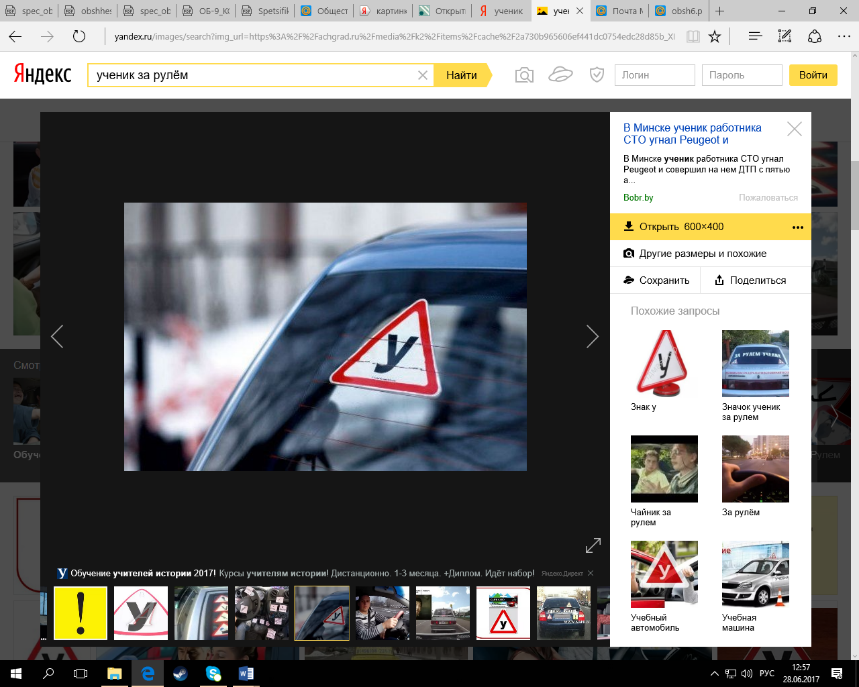 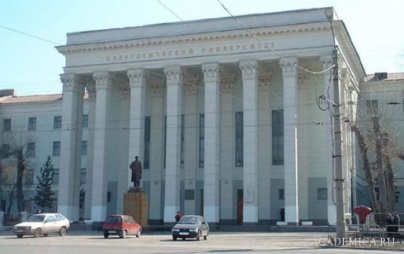 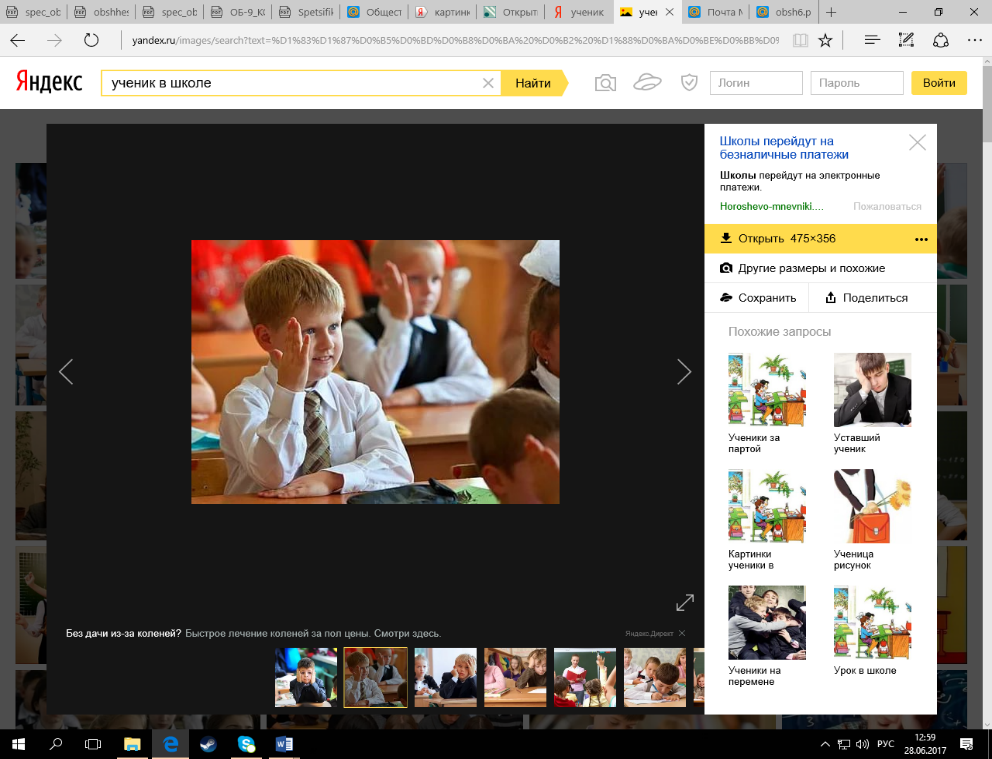 Объясните, что связывает эти изображения.  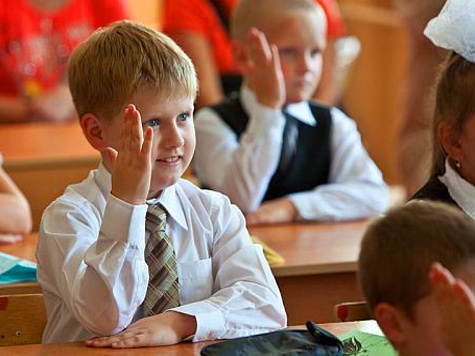 Ответ: _________________________________________________________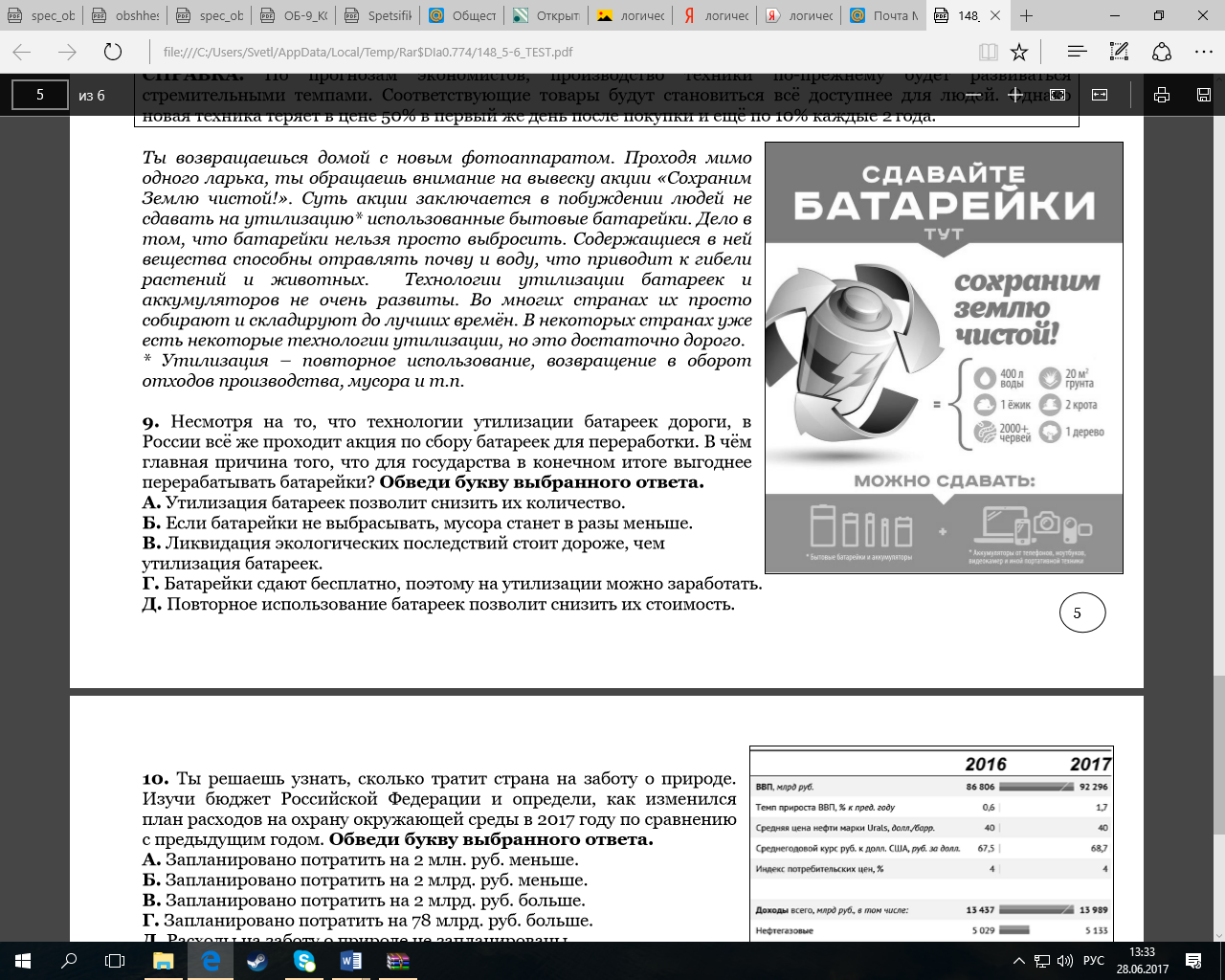 13.   Логическая задача: Ты  знаешь,  что  высокая    концентрация промышленных  предприятий создаёт   напряжённую экологическую обстановку в ряде районов   Челябинской области. Ты любишь свой край и хочешь  внести свой вклад в решение этой проблемы.  Тебе   становится известно,   что утилизация батареек имеет серьёзное общественное значение. Ты начинаешь действовать. Тебе удалось привлечь к акции 100 человек из школы (включая тебя). Каждому удалось собрать и сдать на утилизацию по 100 батареек. С помощью информации об акции «Сохраним землю чистой» определи, сколько литров воды вам удалось спасти от загрязнения.  Запиши в ответе число.Ответ: _______________14. В апреле 2012 г. среди молодых людей города Челябинска, от 16 до 35 лет проводилось исследование с целью выявить образ города Челябинска в представлении молодежи.  Результаты ответов на вопрос «Чем известен Челябинск в России?» представлены в виде диаграммы.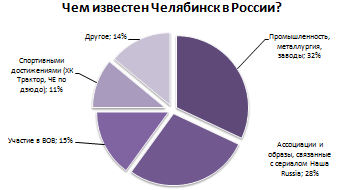 Найдите в приведённом списке три вывода, которые можно сделать на основе диаграммы, и запишите цифры, под которыми они указаны1) Доля тех, кто рассматривает спортивные достижения   как основной показатель известности города Челябинска меньше, чем тех, кто  отмечает заслуги промышленности. 2) Важность  участия Челябинска в Великой Отечественной войне отмечает примерно 15% опрошенных3) Доля тех, кто считает главным показателем известности Челябинска успехи металлургии и участие в Великой Отечественной войне составляет почти половину опрошенных. 4) Равные доли опрошенных   отмечают важность спортивных достижений и образов, связанных с сериалом Наша Russia 5) Мнение о важности строительства метрополитена в Челябинске высказали половина опрошенныхОтвет: ___________________15. С какими профессиями связаны умения, приобретаемые на школьном уроке «Обществознание»?   Кратко охарактеризуйте круг обязанностей представителей любых двух из названных Вами профессий.Ответ: ______________________________________________________________Вариант 2 1. Николай успешно учится в шестом классе общеобразовательной школы города Усть-Катава, солирует в школьном хоре, любит играть со своей сестрой, вместе с ней выполняет поделки из бумаги. Обогащая таким образом собственный социальный опыт, Александр становится:1) артистом2) тружеником3) родственником 4) личностьюОтвет: 2. Верны ли следующие суждения об индивидуальности? А. Не каждый житель Челябинской области –индивидуальность.Б. Свои индивидуальные черты человек получает по наследству и приобретает в процессе жизни.1) верно только А2) верно только Б3) верны оба суждения4) оба суждения неверныОтвет: 3. Личность формируется (выберите три верных ответа):1) в результате рождения человека2) в процессе воспитания и образования3) только в детстве4) в процессе самопознания5) как результат духовного развитияОтвет:4. Эти потребности выражаются в стремлении   познать историю родного края, принять участие в археологической экспедиции на Аркаим.  Это1) духовные потребности2) социальные потребности3) биологические потребности4) потребности в безопасностиОтвет: 5. Златоустовец    Сергей от природы обладает музыкальным слухом, он поступил учиться в  музыкальную школу, чтобы развить это качество. Какое понятие характеризует способности Сергея?1) мастерство2) задатки3) гениальность4) талантОтвет: 6. Верны ли следующие суждения о личности?А. Человек рождается как личность.Б. Формирование личности продолжается всю жизнь.1) верно только А2) верно только Б3) верны оба суждения4) оба суждения неверныОтвет: 7. Ученик 7 класса   общеобразовательной школы города Миасса  работает над исследованием и планирует стать участником Международного конкурса «Уроки Холокоста – путь к толерантности», а его сестра  играет с новой куклой. Сравните две формы (вида) деятельности, упомянутые в условии задания: учёбу и игру.Выберите и запишите в первую колонку таблицы порядковые номера черт сходства, а во вторую колонку — порядковые номера черт отличия: 1) соблюдение определённых норм и правил;2) использование различных предметов; 3) создание воображаемой обстановки;4) целенаправленное получение знаний.8. Выпускник девятого класса общеобразовательной школы Сосновского района Челябинской области  Иван, готовясь к государственной итоговой аттестации по математике, повторяет способы решения неравенств. Данный вид деятельности относится к1) общению2) учёбе3) труду4) игреОтвет: 9. Установите соответствие между примерами и видами (формами) деятельности: к каждому элементу, данному в первом столбце, подберите соответствующий элемент из второго столбца.ПРИМЕРЫ                                                     ВИДЫ (ФОРМЫ) ДЕЯТЕЛЬНОСТИ А) посещение курсов иностранного языка при                     1) учениеЧелябинском Государственном Университете                     2) ТрудБ) приготовление обедаВ) уборка квартиры Г) подготовка школьника к контрольной работеД) участие в конкурсе исследовательских работ, посвящённом 281-летию Челябинска10.  Все ситуации, приведенные ниже, за исключением двух, связаны с понятием «деятельность человека». Укажите термины, не связанные с этим понятием.1) создание парка динозавров в Челябинском зоопарке 2) рабочая поездка губернатора Челябинской области Б. Дубровского  3) собака сторожит дом 4) компания «Зелёный Челябинск» занимается благоустройством города 5) строительство бобрами плотин на реке МиассОтвет: 11. О каком виде деятельности человека идёт речь в отрывке из стихотворения Н. Добронравова  «Родной Челябинск, тракторный завод!» И вот пришла военная година — Уральский трактор, полный гневных сил,Дошел могучим танком до БерлинаИ День Победы миру возвестил!  Ответ: _________________________________________________________12. Рассмотрите три изображения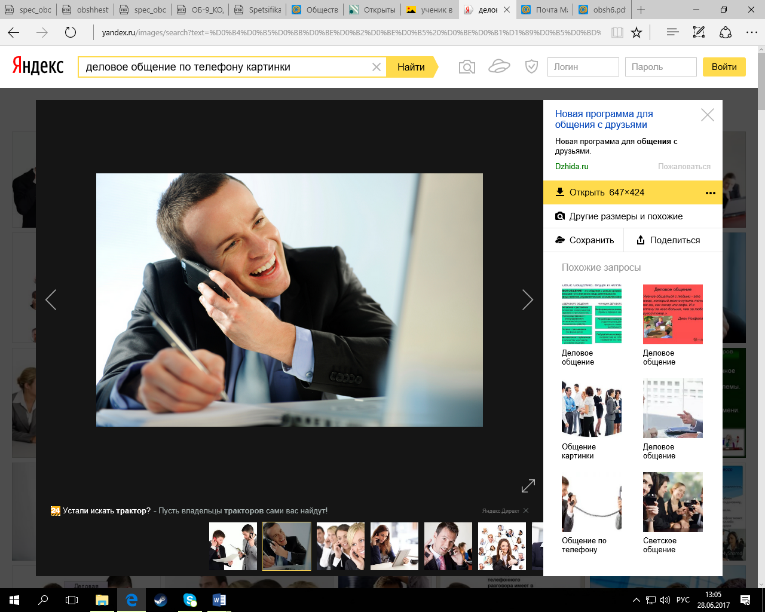 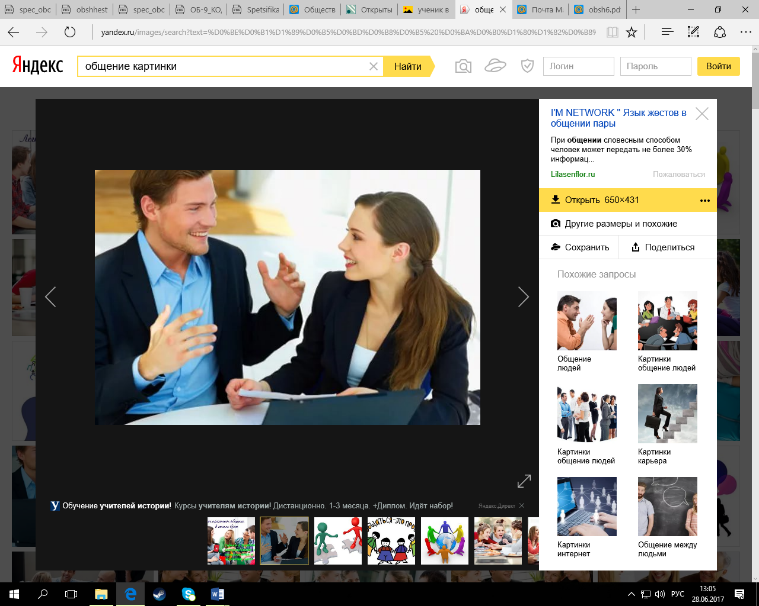 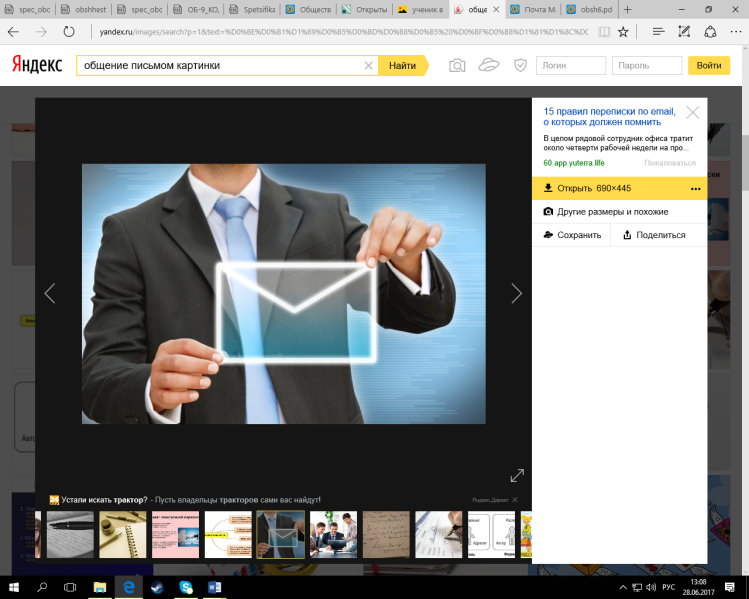 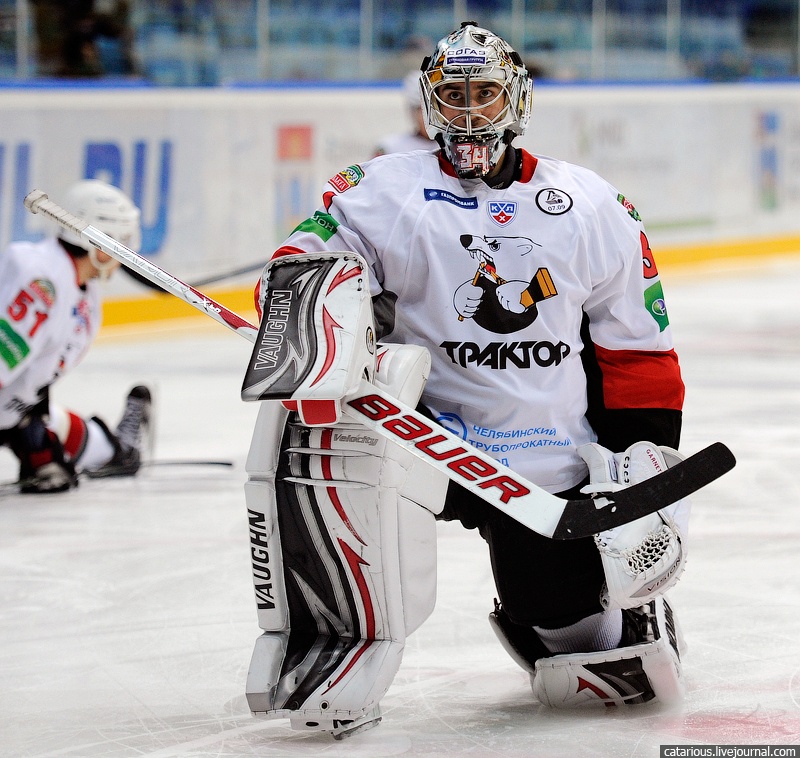 Объясните, что связывает эти изображения.  Ответ: _________________________________________________________13.   Логическая задача: Ты  знаешь,  что  высокая    концентрация промышленных  предприятий создаёт   напряжённую экологическую обстановку в ряде районов   Челябинской области. Ты любишь свой край и хочешь  внести свой вклад в решение этой проблемы.  Тебе   становится известно,   что утилизация батареек имеет серьёзное общественное значение. Ты начинаешь действовать. Тебе удалось привлечь к акции 100 человек из школы (включая тебя). Каждому удалось собрать и сдать на утилизацию по 100 батареек. С помощью информации об акции «Сохраним землю чистой» определи, сколько деревьев вам удалось спасти от загрязнения.  Запиши в ответе число.Ответ: _________________14. В апреле 2012 г. среди молодых людей города Челябинска, от 16 до 35 лет проводилось исследование с целью выявить образ города Челябинска в представлении молодежи.  Результаты ответов на вопрос ««Чего, по вашему мнению, не хватает в нашем городе?».?» представлены в виде диаграммы.   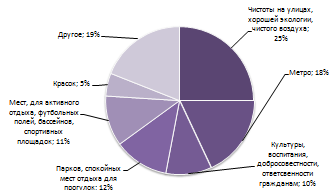 Найдите в приведённом списке три вывода, которые можно сделать на основе диаграммы, и запишите цифры, под которыми они указаны1) Каждый десятый житель Челябинска указывает на недостатки культуры воспитания и ответственности граждан.2) Хотели бы видеть свой город более ярким почти половина опрошенных. 3) 25% опрошенных отметили важность чистоты окружающей среды.  4) Примерно равные доли опрошенных   отмечают недостаточность мест для отдыха (активного и спокойного) и хорошую экологию. 5) Мнение о важности строительства метрополитена в Челябинске высказали половина опрошенныхОтвет: __________________15. С какими профессиями связаны умения, приобретаемые на школьном уроке «Обществознание»?   Кратко охарактеризуйте круг обязанностей представителей любых двух из названных Вами профессий.Ответ: ________________________________________________________________________________________________________________________________ Система оценивания контрольной работыЗа верное выполнение заданий 1, 3–8, 11–12 выставляется 1 балл. Задания считаются выполненными верно, если верно указана требуемая цифра. За верное выполнение заданий 2, 9, 10,13,14 выставляется от 1 до 2 баллов. За верное выполнение задания 15 выставляется 3 балла. Задания считаются выполненными верно, если полностью или частично соответствуют критериям оценивания.Контрольная работа №2по теме «Человек и его деятельность»Цель — определить уровень усвоения содержания образования по обществознанию с учетом НРЭО Челябинской области; предоставить подросткам возможность самореализации в учебной деятельности; определить пути совершенствования преподавания курса обществознания с учетом НРЭО Челябинской области.Вариант 11. Совокупность качеств человека, которые приобретаются им в процессе жизни в обществе, в деятельности и общении с другими людьми называется: 1) индивидуальность;         2) объект3) наследственность4) личностьОтвет: 2. В приведенном списке указаны черты сходства и различия человека и животного. Выберите и запишите в первую колонку таблицы порядковые номера черт сходства, а во вторую колонку — порядковые номера черт отличия: 1) членораздельная речь;2) инстинкты;3) забота о потомстве;4) творческие способности.3. Верны ли следующие суждения о познании? А. Мысль, выделяющая совокупность предметов по их общим признакам – это понятие.Б. Самооценка всегда правильна.1) верно только А2) верно только Б3) верны оба суждения4) оба суждения неверныОтвет: 4.  Чертой, характерной для деятельности человека, является:1) активность2) привычка3) инстинктивный характер4) творческий характерОтвет: 5. Установите соответствие между примерами и видами потребностей: к каждому элементу, данному в первом столбце, подберите соответствующий элемент из второго столбца.ПРИМЕРЫ                                                     ВИДЫ  ПОТРЕБНОСТЕЙ А) стремление к общению с друзьями                       1) социальные Б) желание хорошо учиться                                        2) биологическиеВ) желание сделать карьеру          3) духовныеГ) потребность в пищеД) любовь к чтению6. Верны ли следующие суждения о межличностных отношениях? А. Основой межличностных отношений является обоюдный характер.Б. Антипатия – это отношение, прямо противоположное симпатии.1) верно только А2) верно только Б3) верны оба суждения4) оба суждения неверныОтвет: 7. Для лидера социальной группы характерны такие качества, как1) скромность и незаметность 2) стеснительность 3) высокомерие и гордость4) собранность и организованностьОтвет: 8. К средствам общения можно отнести1) сознание 2) речь 3) мышление 4) мировоззрение5) мимикаОтвет: 9. Все ситуации, приведенные ниже, за исключением двух, связаны с формами разрешения конфликта. Укажите термины, не связанные с этим понятием.1) сотрудничество2) агрессия3) компромисс 4) приспособление 5) продолжение конфликтаОтвет:  10. Как должно быть сформулировано правило жизни, которым нужно руководствоваться человеку?1) относись к другим так, как они заслуживают 2) относись к другим так, как они относятся к тебе 3) относись к другим так, как никто не умеет 4) относись к другим так, как хочешь, чтобы они относились к тебеОтвет: 11. Одним из символов Челябинска является памятник Орлёнку на Алом поле.  Орлёнок — обобщенный образ юного героя Гражданской войны на Урале. Памятник создал скульптор Л. Головницкий. А поэт Е. Ховив написал о нём стихи. Прочти отрывок из стихотворения и ответь на вопросы.«…У входа в парк стоит «Орленок» – парнишка молодой.
На нем шинель, на нем папаха, солдатские ремни…
В его глазах не видно страха, он смотрит в наши дни.»Назови качество  юного героя, которым  восхищается поэт? Дай определение этому термину. Приведи любой пример из истории нашей страны, когда люди поступали также, как юный герой.Ответ: ______________________________________________________________________________________________________________________________12. Рассмотрите три изображения.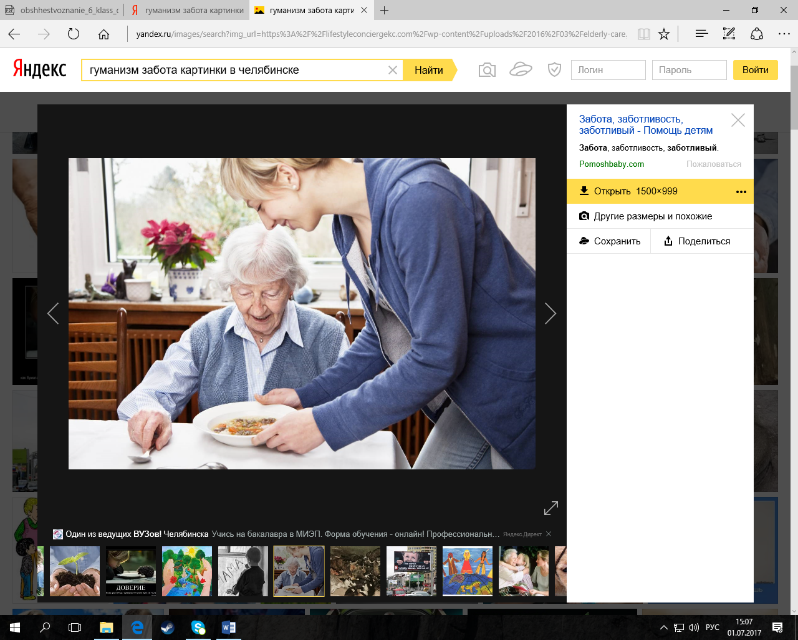 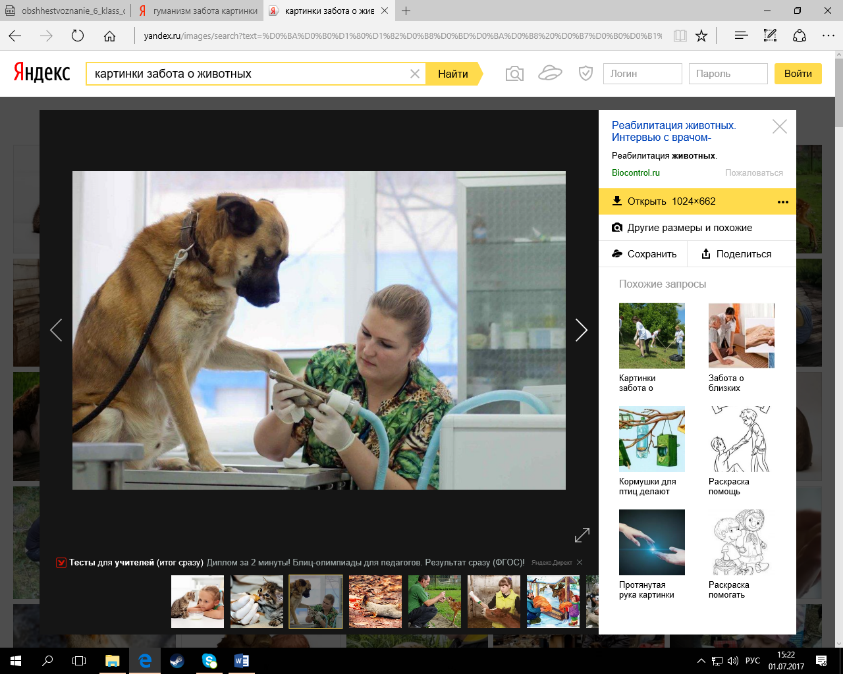 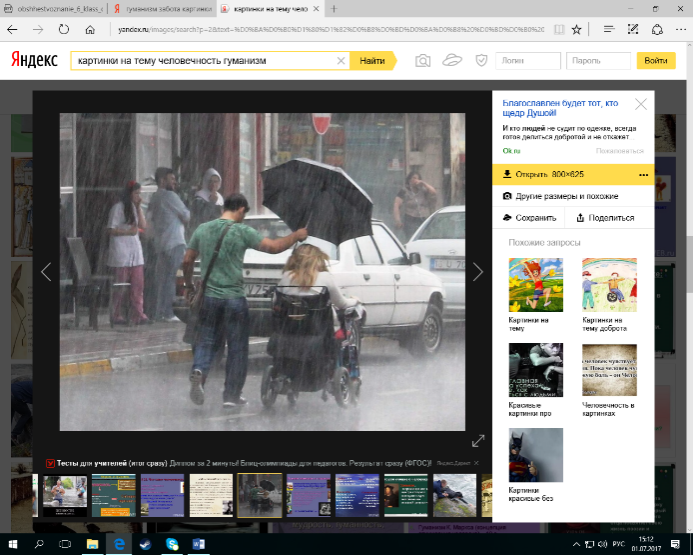 Объясните, что связывает эти изображения.  Ответ: _____________________________________________________________13.   Логическая задача: Известно, что расстояние между городами Челябинск (Россия) и Париж (Франция) составляет 4 663 километра. Информация о расстоянии была получена путем прокладки маршрута по автомобильным дорогам.  Используя среднюю скорость движения транспортного средства, мы получаем, что примерное время в пути составит 77 ч. 9 мин.  Однако, ученик шестого класса общеобразовательной школы одного из    сёл Нагайбакского района Челябинской области оспорил эти расчёты, сообщив, что расстояние между Парижем и Челябинском составляет всего 293 километра, а время в пути составит 6 часов 29 минут. В каком случае ученик Нагайбакского района может быть прав? Что тебе известно об истории этого «двойника»?Ответ: __________________________________________________________________________________________________________________________________14. В стране социологической службой был проведен опрос совершеннолетних граждан. Им задавался вопрос: «Какой фактор Вы считаете основным в формировании личности?»Результаты опроса представлены в диаграмме. 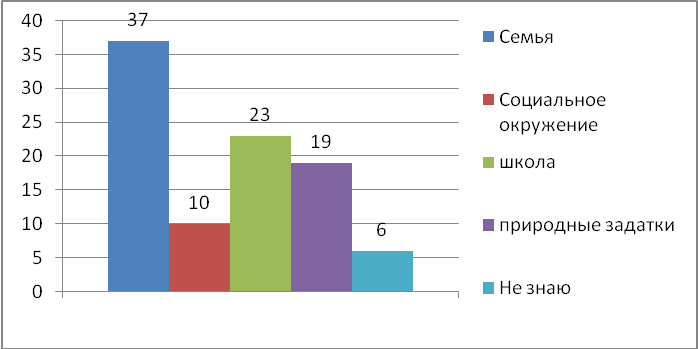 Проанализируйте данные диаграммы. Найдите в приведенном списке выводы, которые можно сделать на основе диаграммы, и выпишите цифры, под которыми они указаны:1) Относительное большинство опрошенных считают, что семья – основной фактор формирования личности.2) Наибольшее число опрошенных отмечали ведущую роль школы.3) Почти четверть опрошенных затруднились ответить на поставленный вопрос.4) Минимальное число опрошенных отмечали влияние социального окружения.5) Опрошенные считают, что школа является более важным фактором в становлении личности, чем природные задатки.Ответ: _______________15. Что такое потребность? Составьте два предложения, содержащие информацию о потребностях человека.Ответ: ________________________________________________________________________________________________________________________________Вариант 21. Вершиной развития всех качеств человека, по мнению психологов, является:1) индивидуальность		2) личность3) индивид			4) субъектОтвет: 2. В приведенном списке указаны черты сходства и различия человека и животного. Выберите и запишите в первую колонку таблицы порядковые номера черт сходства, а во вторую колонку — порядковые номера черт отличия: 1) Удовлетворение потребностей2) Творческая деятельность3) Конечность существования4) Обладание мышление и речью3. Верны ли следующие суждения о познании? А. Познание мира не связано с познанием человеком себя.Б. Суждение-это высказывание, содержащее определённую мысль.1) верно только А2) верно только Б3) верны оба суждения4) оба суждения неверныОтвет: 4. Способ отношения к внешнему миру, характерный только для людей, называется:    1) привычка2) инстинкт3) деятельность4) поведениеОтвет: 5. Установите соответствие между примерами и видами потребностей: к каждому элементу, данному в первом столбце, подберите соответствующий элемент из второго столбца.  ПРИМЕРЫ                                                     ВИДЫ  ПОТРЕБНОСТЕЙА) потребность в пище                                                 1) социальныеБ) желание хорошо учиться                                         2) биологическиеБ) желание общаться с друзьями                                 3) духовныеВ) необходимость отдыхаГ) желание помогать окружающим6. Верны ли следующие суждения о межличностных отношениях? А. Межличностные отношения могут быть деловыми, личными, приятельскими, товарищескими.Б. Взаимоотношения между людьми, основанные на   доверии, искренности, взаимных симпатиях, общих интересах и увлечениях – это дружба.1) верно только А2) верно только Б3) верны оба суждения4) оба суждения неверныОтвет: 7. Совокупность правил поведения, принятых в данной социальной группе-это1) законы государства 2) групповые нормы 3) нормы религии4) общечеловеческие ценностиОтвет: 8. К средствам общения можно отнести1) дружба2) развитие3) речь4) интерес5) взглядОтвет: 9. Все ситуации, приведенные ниже, за исключением двух, являются стадиями конфликта. Укажите термины, не связанные с этим понятием.1) обида2) возникновение конфликта3) углубление конфликта4) приспособление 5) разрешение конфликтаОтвет:10. Как должно быть сформулировано правило жизни, которым нужно руководствоваться человеку?1) относись к другим так, как они заслуживают 2) относись к другим так, как они относятся к тебе 3) относись к другим так, как никто не умеет 4) относись к другим так, как хочешь, чтобы они относились к тебеОтвет: 11. Одним из символов Челябинска является памятник Орлёнку на Алом поле.  Орлёнок — обобщенный образ юного героя Гражданской войны на Урале. Памятник создал скульптор Л. Головницкий. А поэт С. Невежин написал о нём стихи. Прочти отрывок из стихотворения и ответь на вопросы.«…Стоит он, гордый, молодой, и смело смотрит вдаль.
За счастье всех готов он в бой, и жизнь отдать не жаль.»Назови качество  юного героя, которым  восхищается поэт? Дай определение этому термину. Приведи любой пример из истории нашей страны, когда люди поступали также, как юный герой.Ответ: ______________________________________________________________________________________________________________________________12. Рассмотрите три изображения.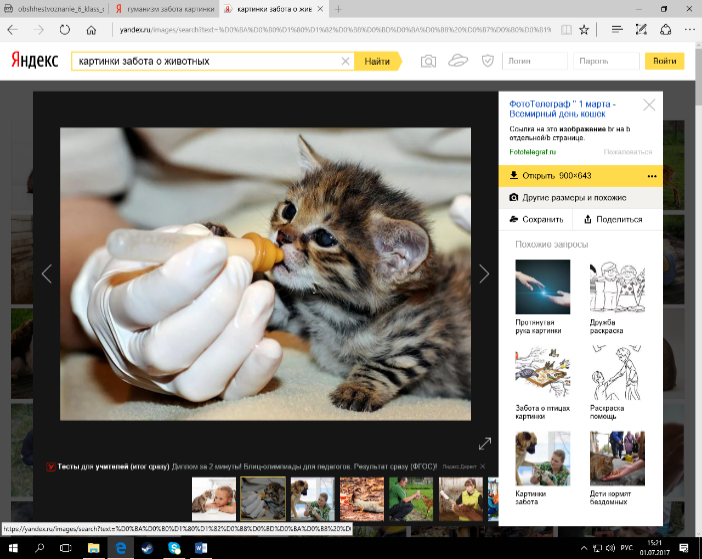 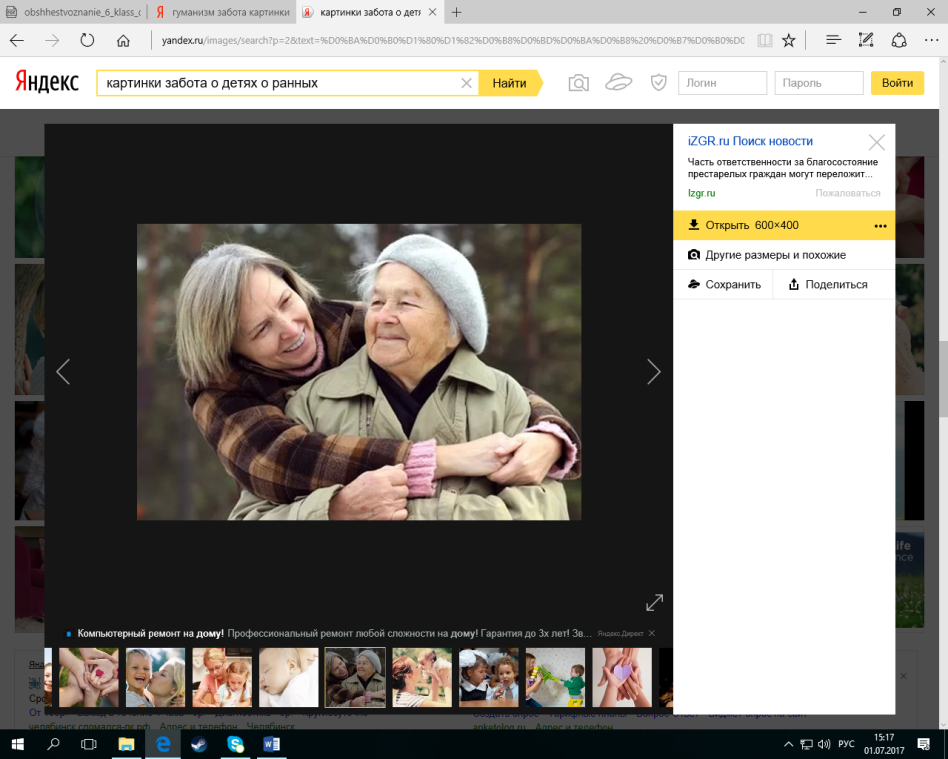 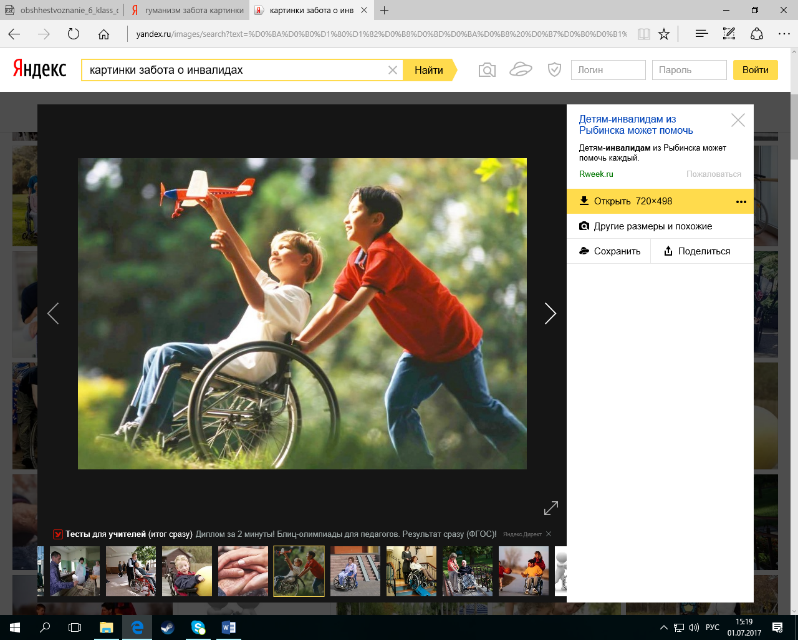 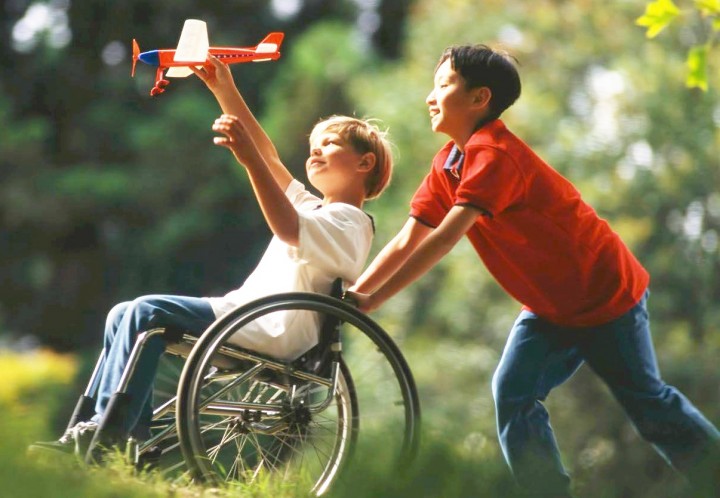 Объясните, что связывает эти изображения.  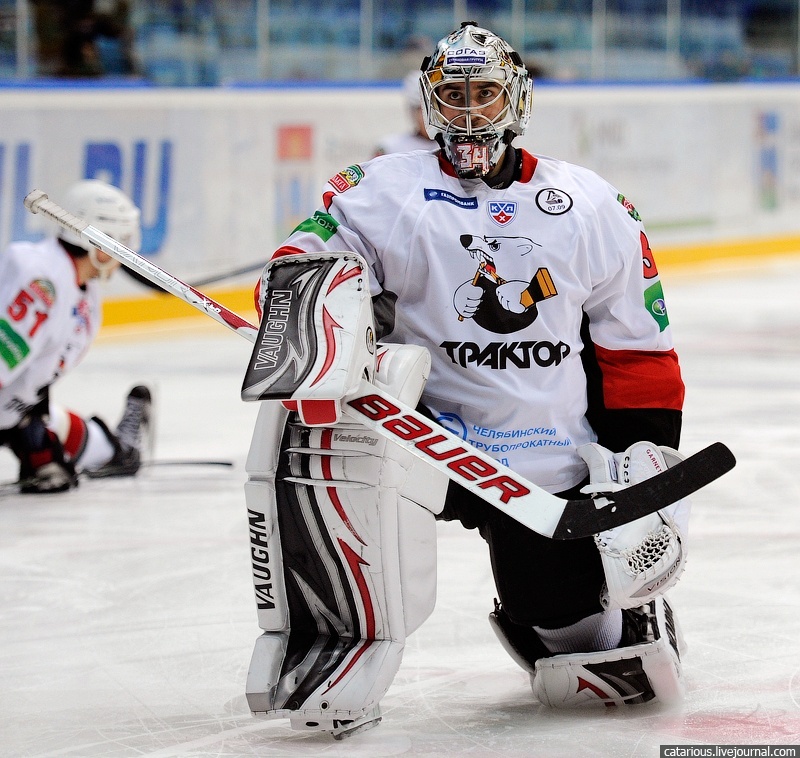 Ответ: ____________________________________________________________13.   Логическая задача: Известно, что расстояние между городами Челябинск (Россия) и Берлин (Германия) составляет 3602 километра. Информация о расстоянии была получена путем прокладки маршрута по автомобильным дорогам.  Используя среднюю скорость движения транспортного средства, мы получаем, что примерное время в пути составит 60 ч. 23 мин.  Однако, ученик шестого класса общеобразовательной школы одного из    сёл  Троицкого района Челябинской области оспорил эти расчёты, сообщив, что расстояние между Берлином и Челябинском составляет всего 161 километр, а время в пути составит 2 часа 2 минуты. В каком случае ученик Троицкого района может быть прав? Что тебе известно об истории этого «двойника»?Ответ: ______________________________________________________________________________________________________________________________14. В стране социологической службой был проведен опрос совершеннолетних граждан. Им задавался вопрос: «Какой фактор Вы считаете основным в формировании личности?»Результаты опроса представлены в диаграмме.Проанализируйте данные диаграммы. Найдите в приведенном списке выводы, которые можно сделать на основе диаграммы, и выпишите цифры, под которыми они указаны:1) Относительное большинство опрошенных считают, что семья – основной фактор формирования личности.2) Почти четверть  опрошенных отмечали ведущую роль школы.3) Половина опрошенных затруднились ответить на поставленный вопрос.4) Минимальное число опрошенных отмечали влияние социального окружения.5) Опрошенные считают, что школа является менее важным фактором в становлении личности, чем природные задатки.Ответ: _______________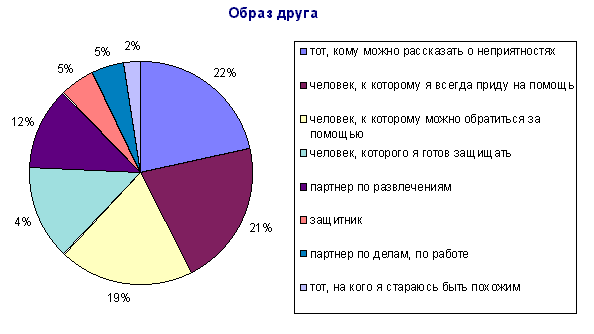 15. Что такое деятельность? Составьте два предложения, содержащие информацию о видах деятельности человека.Ответ: ______________________________________________________________Система оценивания контрольной работыЗа верное выполнение заданий 1, 3–4, 6-7, 9-12 выставляется 1 балл. Задания считаются выполненными верно, если верно указана требуемая цифра. За верное выполнение заданий 2, 5, 8,11, 13, 14 выставляется от 1 до 2 баллов. За верное выполнение задания 15 выставляется 3 балла. Задания считаются выполненными верно, если полностью или частично соответствуют критериям оценивания.Контрольная работа №3по теме «Человек среди людей»Цель — определить уровень усвоения содержания образования по обществознанию с учетом НРЭО Челябинской области; предоставить подросткам возможность самореализации в учебной деятельности; определить пути совершенствования преподавания курса обществознания с учетом НРЭО Челябинской области.Вариант 1Задание 1.Реши тест, выбери один вариант ответа.1.1. Внутренне побуждение личности к действию:А)   мотив                   Б) инстинктВ)   потребность        Г) агрессияПравильный ответ ___________1.2. Отношения, построенные на взаимном доверии, привязанности, общности интересов:А) альтруизм                                  Б) симпатияВ) общение                                    Г) дружбаПравильный ответ ___________1.3. Сохранение черт характера, свойственных детскому возрасту в юности и зрелости.А)   инфантилизм                     Б) альтруизмВ)   индивидуализм                  Г) эгоизмПравильный ответ ___________1.4. Традиционные действия, сопровождающие важные моменты жизни человеческого коллектива.А)  игра                            Б) учебаВ)  обряды                       Г) творчествоПравильный ответ ___________Задание №2 Реши тест, выбери несколько ответов.Выбери из списка понятия, которые обозначают средства общения1) речь;2) память;3) мимика;4) жесты;5) потребности._______________________________________________Задание №3  Верны ли суждения:3.1. А. Потребность в безопасности — это социальная потребность.Б. Потребность в реализации своих способностей относится к физиологическим потребностям. 1) Верно только А                     3) Оба суждения верны2) Верно только Б                      4) Оба суждения неверныПравильный ответ: __________________________________3.2. А. Традиции сохраняются в течение длительного времени.Б. Толерантность означает терпимость к иному.1) Верно только А                     3) Оба суждения верны2) Верно только Б                      4) Оба суждения неверныПравильный ответ ___________Задание №4  Реши тест на сравнение с выбором ответов.Выдели черты сходства и отличия искусства и науки:1) направлено на создание художественных произведений; 2) часть духовной культуры;3) направлена на изучение человека, природы, общества;4) сфера деятельности человека.Задание №5 Установи соответствие. К каждой позиции, данной в первом столбце, подбери соответствующую позицию из второго столбца.Соотнеси периоды детства и их название, запишите ответ в таблицу:Ответ: Задание №6  Какое понятие лишнее:Физиологические потребности, потребности в безопасности, потребность в деньгах, потребность в общении, потребность в уважении, потребность в саморазвитии.______________________________________________________________Задание №7  Объясни смысл высказывания своими словами.Назначение человека — в разумной деятельности. Аристотель________________________________________________________________________________________________________________________________________________________________________________________________________________________________________________________________________________Задание №8  Какое понятие объединяет эти рисунки (материалы учебника стр. 153-159):____________________________________________________________________Задание №9 Выполни задание к диаграмме.В одной из школ города Z среди шестиклассников  был проведен опрос на тему «Какими качествами должен обладать ученый?». Можно было выбирать несколько вариантов ответа. Проанализируй диаграмму опроса и выбери правильные выводы к диаграмме из предложенных.Качества, необходимые для ученого (в %)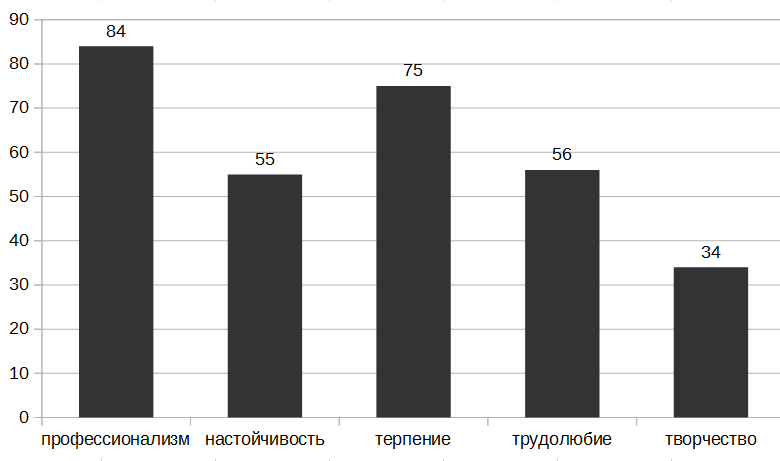 1) Самым важным для ученого качеством большинство опрошенных считает трудолюбие.2) Более половины опрошенных выделяют профессионализм и терпение как наиболее необходимые для ученого качества.3) Более трети участников анкетирования считают настойчивость необходимым для ученого качеством.4) Никто из опрощенных не считает необходимым для ученого такое качество как творчество._________________________________________________________Задание №10 Ответь на вопрос.Какие потребности человека определены его биологической природой, как они связаны с другими потребностями человека?____________________________________________________________________________________________________________________________________________________________________________________________________________________________________________________________________________________________________________________________________________________Задание №11 Реши логическую задачу:Правильно ли проведено деление: Можно выделить следующие виды человеческой деятельности: живопись, литературу, скульптуру, науку.Вариант 2Задание 1. Реши тест, выбери один вариант ответа.1.1. Целеустремленная активность человека, направленная на удовлетворение его потребностей:А)   агрессия                        Б) мышлениеВ)  деятельность                  Г) воляПравильный ответ ___________1.2. Нормы и правила общения, принятые в обществе, порядок поведения:А) диалог                                  Б) этикетВ) полемика                              Г) законыПравильный ответ ___________1.3. Союз мужчины и женщины, имеющий целью создание семьи:А)   брак                       Б) дружбаВ)   диалог                    Г) любовьПравильный ответ ___________1.4. Идеология, признающая ценность человеческой жизни, права человека на свободу, счастье и развитие.А)  альтруизм                             Б) гуманизмВ)  индивидуализм                    Г) атеизмПравильный ответ ___________Задание №2 Реши тест, выбери несколько ответов.Выбери из списка понятия, которые обозначают виды деятельности человека:1) религия;2) учеба;3) игра;4) умозаключение;5) труд.________________________________________Задание №3  Верны ли суждения:3.1. А. Объекты материальной культуры не могут одновременно являться объектами духовной культуры.Б. Важными хранителями духовных ценностей являются язык, традиции, обряды.1) Верно только А                     3) Оба суждения верны2) Верно только Б                      4) Оба суждения неверныПравильный ответ ___________3.2. А. Любая деятельность человека бессмысленна, если не имеет конкретной цели.Б. Игра и учеба — это виды деятельности человека. 1) Верно только А                     3) Оба суждения верны2) Верно только Б                      4) Оба суждения неверныПравильный ответ: __________________________________Задание №4  Реши тест на сравнение с выбором ответов.Выдели черты сходства и отличия искусства и науки:1) включает в себя живопись, скульптуру, литературу, музыку и пр.; 2) часть духовной культуры;3) вид деятельности человека;4) направлена на получение обоснованных и точных знаний о мире.Задание №5 Установи соответствие. К каждой позиции, данной в первом столбце, подбери соответствующую позицию из второго столбца.Соотнеси тип потребности и примеры ее проявления, запишите в таблицу:Ответ: Задание №6  Какое понятие лишнее:Учеба, игра, мышление,  труд.__________________________________________________Задание №7  Объясни смысл высказывания своими словами.У духа есть свои потребности, как и у тела.  Жан Жак Руссо.________________________________________________________________________________________________________________________________________________________________________________________________________________________________________________________________________________Задание №8  Какое понятие объединяет эти рисунки (материалы учебника стр. 153-159):________________________________________________________________Задание №9 Выполни задание к диаграмме.В одной из школ города Z среди шестиклассников  был проведен опрос на тему «Какие из ценностей духовно культуры вы считаете наиболее значимыми?».  Можно было выбирать несколько ответов. Проанализируй диаграмму опроса и выбери правильные выводы к диаграмме из предложенных.Значимые ценности духовной культуры (в %)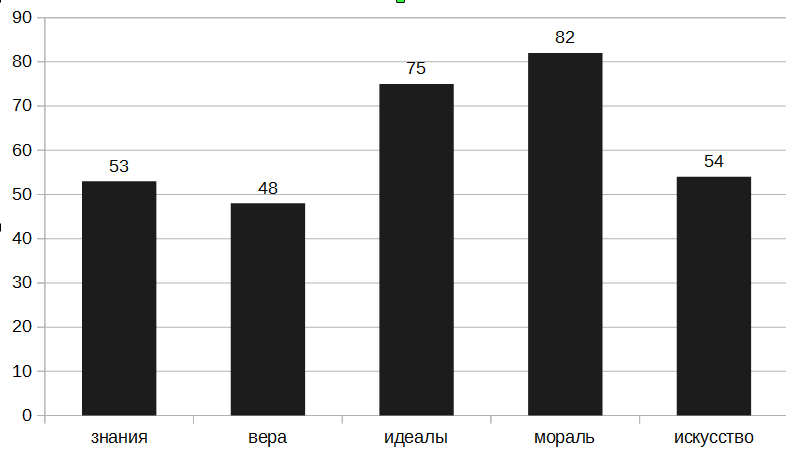 1) Более половины опрошенных считают наиболее значимыми ценностями духовной культуры идеалы и мораль.2) Большинство опрошенных считает самой значимой ценностью духовной культуры искусство.3) Знание в качестве значимой ценности духовной культуры выделяют более 50% опрошенных.4) Никто из опрошенных не выбрал такую ценность как «вера»._______________________________________________Задание №10 Ответь на вопрос.Почему «золотое правило морали» носит универсальный характер?____________________________________________________________________________________________________________________________________________________________________________________________________________________________________________________________________________________________________________________________________________________Задание №11 Реши логическую задачу:Правильно ли проведено деление: Можно выделить следующие виды культуры: материальные, духовные, традиции и язык.Критерии оцениванияI вариантII вариантТаблица 3Шкала перевода в пятибалльную систему7 класс. Обществознание.Контрольная работа №1по теме «Регулирование поведения людей в обществе»Цель — определить уровень усвоения содержания образования по обществознанию с учетом НРЭО Челябинской области; предоставить подросткам возможность самореализации в учебной деятельности; определить пути совершенствования преподавания курса обществознания с учетом НРЭО Челябинской области.Вариант 1Задание 1. Реши тест, выбери один вариант ответа.1.1. Совокупность исторически сложившихся форм совместной деятельности людей и отношений между нимиА)   природа          Б) обществоВ)   сфера               Г) культураПравильный ответ ___________1.2. Исторически сложившаяся большая общность людей, объединенных единством происхождения, территории проживания и культуры (прежде всего языка):А)   общество                         Б) классВ)   социум                             Г) этносПравильный ответ ___________1.3. Основной род занятий, которому человек обучен, в котором является специалистом и благодаря которому зарабатывает средства к существованию:А)  игра                              Б) творчествоВ)   профессия                   Г) национальностьПравильный ответ ___________1.4. Перемещение людей в обществе, смена ими социального статуса:А)  социальная роль                            Б) ролевой конфликтВ)  социальная мобильность              Г) социальная структураПравильный ответ ___________Задание №2 Реши тест, выбери несколько ответов.Какие науки относятся  к социальным:1) экономика;2) социология;3) биология;4) политология;5) физика.________________________________________Задание №3  Верны ли суждения:3.1. А. Социальная сущность человека проявляется в том, что только в обществе человек может удовлетворить свои потребности.Б. Между сферами общественной жизни существуют различные взаимоотношения и взаимодействия.1) Верно только А                     3) Оба суждения верны2) Верно только Б                      4) Оба суждения неверныПравильный ответ ___________3.2. А. Россия — страна, в которой распространена одна религия.Б. Каждая религия особенная, между мировыми религиями нет ничего общего..1) Верно только А                     3) Оба суждения верны2) Верно только Б                      4) Оба суждения неверныПравильный ответ ___________Задание №4  Реши тест на сравнение с выбором ответов.Выдели черты сходства и отличия семьи и брака, запиши их в таблицу:1) официальное оформление;2) кровнородственные отношения;3) союз людей;4) взаимная ответственность, права и обязанности.Задание №5 Установи соответствие. К каждой позиции, данной в первом столбце, подбери соответствующую позицию из второго столбца.Соотнеси виды этнических общностей и их признаки:Ответ: Задание №6  Какое понятие лишнее:Табу, законы, мораль, потребности, традиции______________________________________________Задание №7  Объясни смысл высказывания своими словами.«Патриот любит свой народ, а националист ненавидит все остальные». Ж.Клемансо________________________________________________________________________________________________________________________________________________________________________________________________________________________________________________________________________________Задание №8  Какое понятие объединяет эти рисунки:____________________________________________________________________Вариант 2Задание 1. Реши тест, выбери один вариант ответа.1.1. Наиболее важные, устойчивые, повторяющиеся отношения между людьми и их объединениями в обществе:А)   общественные отношения          Б) социальные группыВ)   потребности                                 Г) сферыПравильный ответ ___________1.2. Совокупность людей, объединенных общими признаками, связями, поведением и  осознающих свою принадлежность к группе:А)   социальная сфера                       Б) социальный статусВ)   социальная  лестница                  Г)  социальная группаПравильный ответ ___________1.3. Признанный обществом союз мужчины и женщины, система их прав и обязанностей друг перед другом:А)   семья                Б) стратаВ)   брак                  Г) кланПравильный ответ ___________1.4. Высшая по развитию, самая большая по численности и самая устойчивая из этнических групп:А)   нация                   Б) классВ)   страта                   Г) племяПравильный ответ ___________Задание №2 Реши тест, выбери несколько ответов.Какие из перечисленных статусов можно отнести к предписанным?1) студент2) англичанин3) священник4) сын5) мужчина________________________________________Задание №3  Верны ли суждения: 3.1. А. Уровень социальной мобильности одинаков в любых обществах.Б. Основными каналами социальных перемещений считают семью, образование, политические организации.1) Верно только А                     3) Оба суждения верны2) Верно только Б                      4) Оба суждения неверныПравильный ответ ___________3.2. А. Разные люди могут быть объединены одними тем же статусом.Б. Каждый человек принадлежит только к одной социальной группе.1) Верно только А                     3) Оба суждения верны2) Верно только Б                      4) Оба суждения неверныПравильный ответ ___________Задание №4  Реши тест на сравнение с выбором ответов.Выдели черты сходства и отличия вертикальной и горизонтальной мобильности, запиши их в таблицу:1) социальная мобильность;2) сопровождается повышением социального статуса;3) сопровождается изменением социального статуса;4) характеризует переход в группу, расположенную на той же ступени социальной лестницы.Задание №5 Установи соответствие. К каждой позиции, данной в первом столбце, подбери соответствующую позицию из второго столбца.Соотнеси сферы общественной жизни и примеры:Ответ: Задание №6  Какое понятие лишнее:Христианство, ислам, тотемизм, буддизм___________________________________________________Задание №7  Объясни смысл высказывания своими словами.«Толпа анонимна и не несет на себе ответственности. Чувство ответственности, сдерживающее всегда отдельных индивидов, совершенно исчезает в толпе». Зигмунд Фрейд________________________________________________________________________________________________________________________________________________________________________________________________________________________________________________________________________________________________________________________________Задание №8  Какое понятие объединяет эти рисунки:Шкала перевода в пятибалльную системуКонтрольная работа №2по теме «Человек в экономических отношениях»Цель — определить уровень усвоения содержания образования по обществознанию с учетом НРЭО Челябинской области; предоставить подросткам возможность самореализации в учебной деятельности; определить пути совершенствования преподавания курса обществознания с учетом НРЭО Челябинской области.Вариант 1Вариант 2Контрольная работа №3по теме «Правовое государство»Цель — определить уровень усвоения содержания образования по обществознанию с учетом НРЭО Челябинской области; предоставить подросткам возможность самореализации в учебной деятельности; определить пути совершенствования преподавания курса обществознания с учетом НРЭО Челябинской области.Вариант 11.К группе политических прав граждан, установленных Конституцией РФ, относится право2.Одна из обязанностей граждан РФ -  3.Верны ли следующие суждения о международно-правовой защите жертв вооружённых конфликтов? Международное гуманитарное право призваноА. удерживать воюющие страны от бессмысленной жестокости.Б. облегчить страдания людей, ставших жертвами вооружённых конфликтов.4.Родители восьмилетнего Алёши часто кричат на него, ругают грубыми словами. В этой ситуации нарушается право ребёнка5.Саше – 13 лет, Вале – 15 лет. Сравните правовой статус 13-летнего и 15-летнего подростков.Выберите и запишите в первую колонку таблицы порядковые номера черт сходства, а во вторую колонку – порядковые номера черт отличия.6.Особым правом ребёнка является право на7.Инна сдала в химчистку шубу. Но приёмщик не предупредил её о том, что, возможно, после химчистки может немного измениться окрас меха. Нормы какой отрасли права были нарушены в данной ситуации? 8.Родители подарили Елене автомобиль, но она не может использовать его до совершеннолетия. Какое правомочие Елены как собственника иллюстрирует этот пример в первую очередь?9.Верны ли следующие суждения о правовых основах брака и семьи?А. Для вступления в брак необходимо наличие постоянной работы у жениха и невесты.Б. Для вступления в брак необходимо достижение женихом и невестой установленного законом брачного возраста.10.Совершеннолетние Наталья и Пётр подали в Ленинский  отдел ЗАГС города Магнитогорска заявление о государственной регистрации брака. Работники ЗАГС отказали им в их просьбе. Какая дополнительная информация позволяет сделать вывод о правомерности действий сотрудников ЗАГС? 11.В подъезде многоквартирного дома поздней ночью собралась шумная молодёжная компания. Жильцы, которые так и не смогли уснуть, вынуждены были обратиться в ОВД своего района. Нормы какой отрасли права нарушили молодые люди?12.Ученик выпускного класса средней школы города Южноуральска совершил кражу со взломом. Данная ситуация иллюстрирует правоотношения 13.В приведённом перечне действий дисциплинарным проступком является14. Верны ли следующие суждения об особенностях трудоустройства несовершеннолетних?А. Лица, не достигшие 18 лет, принимаются на работу без испытаний.Б. Несовершеннолетний может работать в барах, ресторанах.15.В феврале 16-летняя Марина была принята на работу. В июне она подала заявление с просьбой предоставить ей отпуск в августе, однако администрация предприятия отказала Марине. Какая норма трудового законодательства, регламентирующая труд несовершеннолетних, была нарушена?16. Установите соответствие между конституционными правами и группами прав человека: к каждому элементу, данному в первом столбце, подберите соответствующий элемент из второго столбцаЗапишите в таблицу выбранные цифры под соответствующими буквами.Ответ:17. Каким из перечисленных ниже прав гражданин РФ может воспользоваться только по достижении полной дееспособности?18. Найдите в приведенном ниже списке социальные права граждан России.Часть 2Прочитайте задания и ответьте на вопросы19.Во время летних каникул 17-летний школьник Павел решил устроиться ночным сторожем в детский сад. Но работодатель отказался принять Павла на работу.Правомерны ли действия работодателя? Свой ответ поясните. Назовите любые две особенности регулирования труда работников младше 18 лет.______________________________________________________________________________________________________________________________________________________________________________________________________________________________________________________________20.Объясните, что такое эмансипация подростка. В каких случаях несовершеннолетний может быть объявлен полностью дееспособным?Вариант 21. К группе культурных прав относится право2. Что из перечисленного ниже является конституционной обязанностью гражданина РФ?3.Верны ли следующие суждения о международно-правовой защите жертв вооружённых конфликтов?А. Международное гуманитарное право регламентирует ответственность за нарушение прав человека в период вооружённых конфликтов.Б. Нормы международного гуманитарного права защищают военнопленных.4.Родители двухлетней девочки в силу разных причин не зарегистрировали в органах ЗАГС её рождение. Какое право ребёнка было нарушено?5.Виктору – 12 лет, Антону – 15 лет. Сравните объёмы дееспособности (правовые статусы) 12-летнего и 15-летнего подростков. Выберите и запишите в первую колонку таблицы порядковые номера черт сходства, а во вторую колонку – порядковые номера черт отличия.6.При разводе родителей суд учитывает мнение ребёнка, достигшего7.Юлия купила путёвку в челябинском туристическом агентстве   "7 континентов" . Её отношения с агентством регулируются нормами8.В какой из приведённых ситуаций собственник реализует правомочие распоряжения? 9.Верны ли следующие суждения о правовом регулировании семейных отношений?А. Каждый из супругов свободен в выборе рода занятий, профессии, места пребывания и жительства.Б. Расторжение брака производится в судебном порядке при наличии у супругов общих несовершеннолетних детей.10.Гражданка Иванова оформила опеку над своим осиротевшим племянником. Данная ситуация иллюстрирует правоотношения, регулируемые нормами права11.Что является примером административного правонарушения?12. В одной из школ города Златоуста не подготовившись к контрольной работе по математике, двое учащихся 11 класса решили сорвать её проведение. Они позвонили в полицию, сообщив, что в школе заложена бомба. Действия учащихся являются13.Какая из предложенных ситуаций служит примером трудового правоотношения? Бригада строителей14. Верны ли следующие суждения об особенностях трудоустройства несовершеннолетних?А. При заключении трудового договора с несовершеннолетним работником по соглашению сторон может быть установлен испытательный срок.Б. Для несовершеннолетних работников установлена 40-часовая рабочая неделя. 15.15-летняя Анна была принята без испытаний на должность уборщицы в ночной клуб с графиком работы с 22 до 6 часов, с ней был заключён трудовой договор. Почему действия администрации неправомерны?16. Установите соответствие между конституционными правами и группами прав человека: к каждому элементу, данному в первом столбце, подберите соответствующий элемент из второго столбца.Запишите в таблицу выбранные цифры под соответствующими буквами.Ответ:17. Несмотря на поступившее от инвалида заявление, в день выборов по месту его жительства не была направлена комиссия с урной для голосования. Какое право гражданина было нарушено?18. Найдите в приведенном ниже списке ситуации, которые связаны с трудовыми правоотношениями.Часть 2Прочитайте задания и ответьте на вопросы19.После окончания школы 17-летние Наташа, Петя и Катя решили устроиться на работу: Катя - танцовщицей в казино, Петя - грузчиком на вокзал, Наташа - продавцом в табачный киоск. Кого из них работодатель вправе принять на работу? Почему?___________________________________________________________________________________________________________________________________________________________________________________________________________________________________________________________________________________________________________________________________20.Что такое юридическая ответственность? С какого возраста наступает уголовная ответственность несовершеннолетних за кражу? За какие преступления несовершеннолетние будут отвечать с этого возраста. Назовите не менее трёх деяний.9 класс. Обществознание. Контрольная работа №1по теме «Экономика»Цель — определить уровень усвоения содержания образования по обществознанию с учетом НРЭО Челябинской области; предоставить подросткам возможность самореализации в учебной деятельности; определить пути совершенствования преподавания курса обществознания с учетом НРЭО Челябинской области.Вариант 11. Существует несколько значений понятия «экономика». Что иллюстрирует экономику как хозяйство?2. Основные ресурсы, используемые в процессе производства материальных благ, называют3. Верны ли следующие суждения об ограниченности экономических ресурсов?4. Установите соответствие между видами ресурсов и факторами производства: к каждому элементу, данному в первом столбце, подберите соответствующий элемент из второго столбца.Запишите в таблицу выбранные цифры.	Ответ:5.Процесс создания благ, необходимых для нормальной жизнедеятельности людей и общества в целом, называют6. Основной мотив предпринимательской деятельности состоит в7. Установите соответствие между признаками и типами экономических систем: к каждому элементу, данному в первом столбце, подберите соответствующий элемент из второго столбца.Запишите в таблицу выбранные цифры под соответствующими буквами.Ответ:8. Несколько регионов мира, производящих сахар, оказались в зоне ливневых дождей, от которых серьёзно пострадал урожай. Какое изменение может в связи с этим произойти на рынке сахара?9. Конечный результат хозяйственной деятельности, выраженный в сумме, на которую полученная выручка превышает затраты на производство и реализацию товара, – это 10. Что из перечисленного ниже непосредственно влияет на размер заработной платы работника?11. Работники фирмы «Ивушка» являются её собственниками. Какая дополнительная информация позволит сделать вывод о том, что «Ивушка» – акционерное предприятие?12. Учащийся 8 класса сделал на уроке сообщение о наиболее востребованных товарах и услугах, представленных на местном потребительском рынке. Сравните эти два вида экономического продукта.Выберите и запишите в первую колонку таблицы порядковые номера черт сходства, а во вторую колонку – порядковые номера черт отличия.13.На рисунке отражена ситуация на рынке полиграфического оборудования (P -  цена товара, Q - количество товара). Проанализируйте изменение спроса (линия спроса D  переместилась в положение D1).Чем может объясняться подобное изменение? 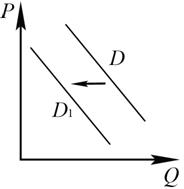 14. В приведённом ниже ряду найдите понятие, которое является обобщающим для всех остальных представленных понятий. Подчеркните это слово (словосочетание).1)Рента, 2)прибыль, 3)факторный доход, 4)заработная плата, 5)процент.Прочитайте текст. Проанализируйте статистические данные и выполните задания  15 и 16.Конец формыНачало формыВариант 21.Существует несколько значений понятия «экономика». Что из перечисленного иллюстрирует экономику как науку?2.К факторам (ресурсам) производства относится3.Верны ли следующие суждения об ограниченности ресурсов?4.Установите соответствие между примерами и видами экономического продукта: к каждому элементу, данному в первом столбце, подберите соответствующий элемент из второго столбца.Запишите в таблицу выбранные цифры под соответствующими буквами.Ответ:5.Любой продукт, предназначенный для продажи или обмена на рынке, называют6. Экономическая деятельность граждан и фирм, которая осуществляется ими на свой риск, под имущественную ответственность в целях получения прибыли, называется7.Установите соответствие между признаками и типами экономических систем: к каждому элементу, данному в первом столбце, подберите соответствующий элемент из второго столбца.Запишите в таблицу выбранные цифры под соответствующими буквами.Ответ:8. В стране Z на рынке детских товаров представлены несколько десятков фирм, которые соревнуются между собой, привлекая потребителей. Какое экономическое явление иллюстрирует данный пример? 9. Если доход фирмы больше её издержек, то фирма10. Верны ли следующие суждения о заработной плате?А. На размер заработной платы влияет квалификация работника.Б. Заработная плата всегда зависит от продолжительности рабочего дня. 11.Трое товарищей решили организовать совместный бизнес. Они сложили свои капиталы, арендовали помещение и закупили швейное оборудование. Один закупил ткани и расходные  материалы, другой шил мужские сорочки, а третий продавал их на рынке. Предприятие какого типа они организовали?12. Ирина и Максим – супружеская пара. Ирина работает в банке и получает заработную плату в размере оклада, Максим работает на заводе, и его труд оплачивается сдельно. Сравните условия, учитываемые при оплате труда по каждой из двух форм (типов), упомянутых в условии: оклада и сдельной.Выберите и запишите в первую колонку таблицы порядковые номера черт сходства, а во вторую колонку – порядковые номера черт отличия13. На рисунке отражена ситуация на рынке услуг по организации праздников (P-  цена услуг, Q - количество услуг). Проанализируйте изменения предложения (линия предложения  S  переместилась в положение S1). Чем может объясняться подобное изменение?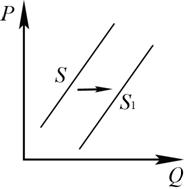 14. Выберите понятие, которое является обобщающим для остальных понятий представленного ниже ряда, и подчеркните цифру, под которой оно указано.1) Земля; 2) труд; 3) факторы производства; 4) капитал; 5) предпринимательские способности.Часть 2Прочитайте текст. Проанализируйте статистические данные и выполните задания  15 и 16.Конец формыНачало формыКонтрольная работа №2по теме «Правовое государство»Цель — определить уровень усвоения содержания образования по обществознанию с учетом НРЭО Челябинской области; предоставить подросткам возможность самореализации в учебной деятельности; определить пути совершенствования преподавания курса обществознания с учетом НРЭО Челябинской области.Варинт 11. Что является признаком любого государства?1) верховенство права2) выборность законодательных органов власти3) суверенитет4) наличие политических партий Ответ 2. Что из перечисленного характеризует тоталитарный режим?1) Разделение властей2) политический плюрализм3) господство одной общеобязательной идеологии4) защита прав и свобод гражданОтвет 3. Какой из нижеперечисленных признаков характеризует любую политическую партию?1) наличие членских билетов2) выражение интересов среднего класса3) участие в законодательном органе власти4) притязание на власть, участие во властиОтвет4. Признаком демократического  государства является1) наличие господствующей партии2) налоги3) суверенитет4) разделение властейОтвет5. Что понимается под политическим режимом?1) способ формирования  высших органов власти2) методы осуществления государственной власти3) соотнесение власти центра и территорий страны4) политическая системаОтвет6. Что является высшим представительным органом государственной власти в Челябинской области?1) Правительство Челябинской области2) Законодательное собрание Челябинской области3) Челябинская городская Дума4) Постоянное представительство Челябинской области при Правительстве Российской Федерации     7. Что из нижеперечисленного относится к  институтам политической системы общества. (выберите все правильные варианты ответов)    	 1) 	государство    	 2) 	политические нормы    	 3) 	политические отношения    	 4) 	общественно-политические движения    	 5) 	политические партии        6)            способы политического участия     Ответ __________________________8. К функциям Государственной Думы РФ относятся (выберите все правильные варианты ответов) 1)  принятие законов2)  управление федеральной государственной собственностью 3)  утверждение Председателя Правительства РФ4)  назначение Президента РФ5)  введение чрезвычайного положения     Ответ __________________________9. Верны ли следующие суждения о мажоритарной избирательной системе:а) государство делится на  избирательные округа с примерно одинаковым числом избирателей,  в каждом избирается один представительб)  выборы осуществляются по партийным спискам1) верно только а2) верно только б3) верны оба суждения4) оба суждения не верныОтвет10. Верны ли следующие суждения о институтах гражданского общества:а)  к институтам гражданского общества можно отнести негосударственные объединения граждан, решающих важные общественные проблемыб)  к институтам гражданского общества относятся органы управления образованием1) верно только а2) верно только б3) верны оба суждения4) оба суждения неверныОтвет11. Верны ли следующие суждения о политике?А.  Политика связана с отношениями собственности.Б.   Политические отношения связаны с деятельностью государства.1) верно только А2) верно только Б3) верны оба суждения4) оба суждения неверныОтвет12. Верны ли следующие суждения о политической системе:а) основными элементами политической системы являются политические отношения, политические организации, политические нормы и политические идеологии б)  главным звеном политической системы является государство1) верно только а2) верно только б3) верны оба суждения4) оба суждения не верныОтвет13. Сравните два вида республик: парламентскую и президентскую. Выберите и запишите в первую колонку таблицы порядковые номера черт сходства, а во вторую колонку — порядковые номера черт различия.1) Правительство отчитывается за свою деятельность перед парламентом.2) Премьер – министр является главой государства.3) Парламент издает законы.4) Высшие органы власти избираются14. Установите соответствие между конкретными примерами и функциями государства, которые они иллюстрируют: к каждому элементу, данному в первом столбце, подберите соответствующий элемент из второго столбца.Запишите в ответ цифры, расположив их в порядке, соответствующем буквам: 15. Установите соответствие между формами государства и примерами: к каждой форме, данной в первом столбце, подберите соответствующий пример из второго столбца.Запишите в ответ цифры, расположив их в порядке, соответствующем буквам: 16. Ниже приведен перечень терминов. Все они, за исключением двух, связаны с понятием «политическая система». 1)Политические партии, 2)социальная стратификация, 3)банковская система, 4)государство, 5)политическая идеология, 6)политические нормы.Найдите два термина, «выпадающих» из общего ряда, и запишите в таблицу цифры, под которыми они указаны.17. Ниже приведён ряд терминов. Все они, за исключением двух, относятся к понятию «гражданское общество».1) Правительство; 2) общественная защита прав человека; 3) частная собственность; 4) общественная активность граждан; 5) общественные организации; 6) профсоюзы. Найдите два термина, «выпадающих» из общего ряда, и запишите в таблицу цифры, под которыми они указаны.18. Высшим непосредственным выражением власти народа являются референдум и свободные выборы. 19.  Найдите политический термин, который объединяет эти фотографии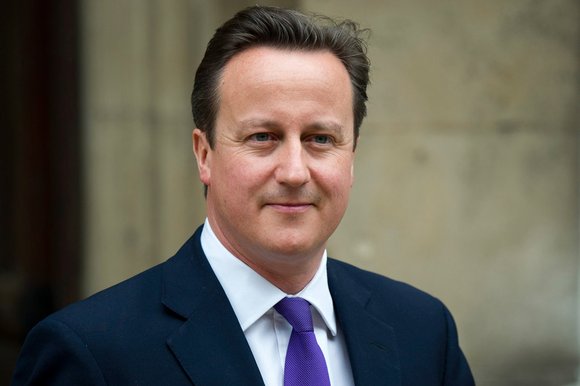 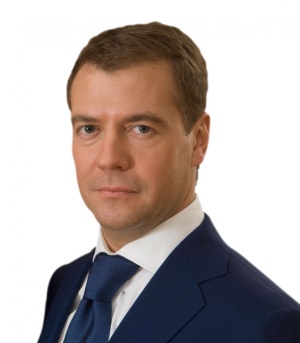 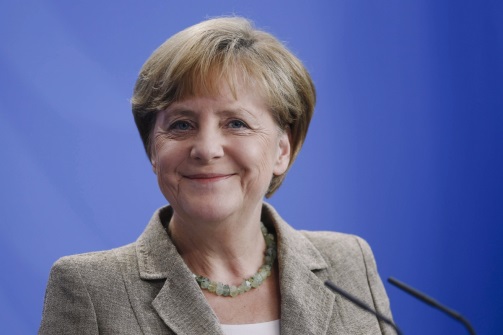 ___________________________20.  В ходе социологического опроса в стране Z, гражданам в возрасте 50 лет и 20 лет был задан вопрос: «Кто должен быть главой  государства». Полученные данные (в % от числа опрошенных) представлены в виде таблицы.Какие выводы можно сделать на основании данных диаграммы? Запишите цифры, под которыми они указаны.1) Среди опрошенных в возрасте до 20 лет наиболее популярно равнодушное отношение к поставленной проблеме.2) Среди тех, кто считает, что необходима президентская форма правления, больше респондентов старше 50-лет, чем тех кто моложе 20-лет.3) Мнение «мне все равно» свойственно преимущественно самым молодым из опрошенных.4) Среди респондентов старше 50 лет  доля тех, кто  считает, что необходимо установление монархического строя выше, чем среди респондентов молодого поколения.5) Мнение о необходимости установления парламентской республики разделяют одинаковое количество опрошенных обеих категорий опрошенных.21. Государства X и Y заключили договора, целью которого является решение общих экономических проблем,  для решения которых был создан орган с четко определенными функциями управления. Какая форма государственно - территориального устройства образовалась в результате этого договора? 22. В государстве Z у власти находился король Антуан V, которому принадлежала вся полнота власти. Король решил осуществить реформу государственного управления. Он объявил о создании  законодательного органа, который будет формировать правительство страны. Определите, какой формы правления было государство Z? Предположите,  какая форма правления будет в этом государстве? Свой ответ обоснуйте. Укажите иные признаки этой формы правления. Предположите, кто возглавит правительство? Какие функции останутся у АнтуанаV? Вариант 21. Способность и возможность отдельного человека или группы общества оказывать решающее воздействие на  других людей — это1) приватизация2) власть3) политика4) авторитетОтвет2.  Демократический режим отличает1) всесторонний контроль государства над жизнью общества2) наличие господствующей партии 3) гарантия прав и свобод граждан4) формирование системы праваОтвет3. К функциям политической партии в демократическом государстве относятся 1) связь личности и государства2) организация индивидуального предприятия3) пенсионное обеспечение граждан4) принятие законовОтвет4. Что понимается под формой правления?1) способ формирования  высших органов власти2) методы осуществления государственной власти3) соотнесение власти центра и территорий страны4) политическая организация властиОтвет5. В нашей стране подписывает и обнародует законы1) Председатель правительства РФ2) Председатель Государственной Думы3) Президент РФ4) Председатель Конституционного Суда РФОтвет6. Какой орган  возглавляет единую систему исполнительной власти Челябинской области?1) Правительство Челябинской области2) Законодательное собрание Челябинской области3) Министерство имущества и природных ресурсов Челябинской области4) Губернатор Челябинской областиОтвет7. К характеристикам демократического политического режима относятся (выберите все правильные варианты ответов)1)  разделение властей2)  политический плюрализм3)  наличие господствующей идеологии4)  деятельность свободных и независимых средств массовой информации5)  сращивание государственного и партийного аппаратаОтвет ___________________8. К функциям Правительства РФ относятся (выберите все правильные варианты ответов)1)  принятие законов2)  управление федеральной государственной собственностью 3)  принятие постановлений4)  предложение кандидатуры Президента РФ5)  введение чрезвычайного положенияОтвет ___________________9. Верны ли следующие суждения о пропорциональной избирательной системе:а) государство делится на  избирательные округа с примерно одинаковым числом избирателей,  в каждом избирается один представительб)  выборы осуществляются по партийным спискам1) верно только а2) верно только б3) верны оба суждения4) оба суждения не верныОтвет10. Верны ли следующие суждения о правовом государстве:а) в правовом государстве реально реализованы гарантии прав и свобод гражданб)  наличие публичных органов власти является отличительной чертой правового государства1) верно только а2) верно только б3) верны оба суждения4) оба суждения неверныОтвет11. Верны ли следующие суждения о политике?А. Власть есть необходимое условие политики. Б. Политика как сфера общественной жизни появляется вместе с появлением государства.1) верно только А2) верно только Б3) верны оба суждения4) оба суждения неверныОтвет12. Верны ли следующие суждения о демократическом режиме? А. Демократический режим основан на принципе разделения властей. Б. При демократическом режиме отсутствуют свободные СМИ) верно только А2) верно только Б3) верны оба суждения4) оба суждения неверныОтвет13. Сравните парламентскую монархию и парламентскую республику. Выберите и запишите в первую колонку таблицы порядковые номера черт сходства, а во вторую колонку — порядковые номера черт различия.1)  Правительство формируется партией, получившей большинство на выборах в парламент.2)  Премьер – министр  утверждается монархом.3) Парламент издает законы.4) монарх выполняет представительские функции14. Установите соответствие между органами государственной власти в Российской Федерации и их полномочиями. К каждому элементу, данному в первом столбце, подберите элемент из второго столбца.  Запишите в ответ цифры, расположив их в порядке, соответствующем буквам: 15. Установите соответствие между формами государства и примерами. К каждой форме, данной в первом столбце, подберите соответствующий пример из второго столбца. Запишите в ответ цифры, расположив их в порядке, соответствующем буквам: 16. Из приведенных ниже понятий все, за исключением двух, относятся к функциям государства.1)Обеспечение общественного порядка, 2)сезонное обновление товаров, 3)сбор налогов, 4)содержание армии, 5)организация общественных работ, 6)организация индивидуального предприятияНайдите два термина, «выпадающих» из общего ряда, и запишите в таблицу цифры, под которыми они указаны.17. Ниже приведен перечень терминов. Все они, за исключением двух, характеризуют понятие «правовое государство».1)Разделение властей, 2)верховенство закона, 3)автономия, 4) демократия, 5) реальные права и свободы граждан, 6) монархия. Найдите два термина, «выпадающих» из общего ряда, и запишите в таблицу цифры, под которыми они указаны.18. _______________ – это устойчивая политико-правовая связь человека с государством19.  Найдите политический термин, который объединяет эти фотографии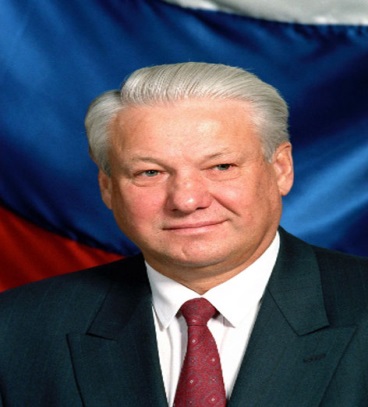 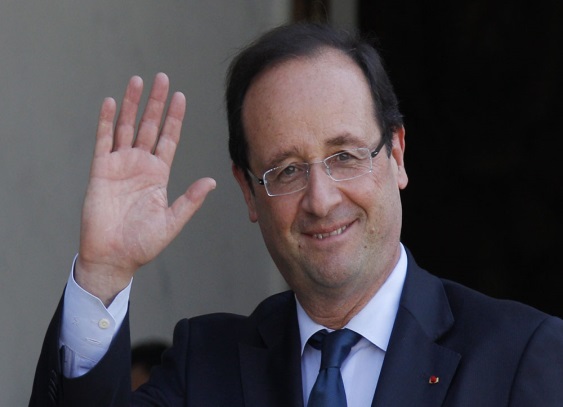 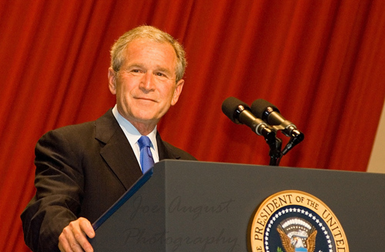 ____________________20.  В ходе социологического опроса в стране Z, в 2010 и 2017 гг. гражданам был задан вопрос: «Какая форма правления предпочтительней для нашего государства»Какие выводы можно сделать на основании данных таблицы? Запишите цифры, под которыми они указаны.1) В 2010 г. примерно половина опрошенных считает республиканскую форму правления наилучшей2) Доля респондентов, придерживающихся абсолютно - монархических позиций, за 7 лет осталась неизменной.3) Доля респондентов, республиканских взглядов в 2017 г. уменьшилась  в сравнении с 2010 г.4) Как в 2010, так и 2017 году число сторонников парламентской монархии осталось неизменным.5) В 2015 г. доля тех, кто придерживается анархических взглядов, сократилось в сравнении с 2010 годом.21. Государство N.  взяло курс на реализацию политической идеи правового государства, для этого была проведена судебная реформа.  Какой признак правового государства характеризует данная реформа?22. В Государстве Z, которая была конституционной монархией,  была  принята новая конституция.  В результате  государство Z стало парламентской республикой, но при этом был учрежден  пост президента. Кто будет возглавлять орган исполнительной власти в государстве Z? Какие полномочия будут у президента Z? (Укажите любое одно полномочие.) Перед кем будет ответственно правительство? Выскажите предположение, в  чем преимущество парламентской республики перед президентской республикой.Контрольная работа №3по теме «Правонарушения. Мораль и закон. »Цель — определить уровень усвоения содержания образования по обществознанию с учетом НРЭО Челябинской области; предоставить подросткам возможность самореализации в учебной деятельности; определить пути совершенствования преподавания курса обществознания с учетом НРЭО Челябинской области.Вариант 11.  Правонарушением является1)  нарушение данного слова товарищу2)  нарушение правил дорожного движения3)  подросток не уступил место пожилому человеку в общественном транспорте4)  несоблюдение религиозного поста    Ответ2. Дисциплинарным проступком является1) безбилетный проезд в автобусе2) неуплата налогов3) неуплата кредита банку4) опоздание на учёбуОтвет3. Группа людей, отдыхая на природе, оставили после себя кучу мусора. Нормы какой отрасли права регулируют данную ситуацию?1) уголовного права2) административного права3) гражданского права4) конституционного  праваОтвет4.  Учащиеся школы  позвонили в полицию, сообщив, что в школе заложена бомба. Нормы какой отрасли права регулируют данную ситуацию?1) гражданского права2) уголовного права3) административного права4) образовательного праваОтвет5.  Среди приведённых примеров противоправного поведения гражданским проступком является1) ложное телефонное сообщение о готовящемся террористическом акте2) невыполнение фирмой условий заключённого договора3) распитие гражданами спиртных напитков в общественных местах4) дача свидетелем ложных показаний в судеОтвет6.  Что относится к политическим правам человека?1) право на труд2) право на жизнь3) избирательные права4) право собственностиОтвет7. Найдите в приведенном ниже перечне прав и обязанностей, те  которые относятся только к правам работника, и запишите цифры, под которыми они указаны.1) бережно относиться к имуществу работодателя, 2) получать заработную плату своевременно и в полном объёме, 3) трудиться в условиях, отвечающих требованиям безопасности и гигиены, 4) добросовестно исполнять свои трудовые функции, 5) иметь полную достоверную информацию об условиях труда, 6) заключать трудовой договор.Ответ ____________________8.  Светлане  14  лет.  Найдите  в  приведённом  списке  права,  отражающие  её  правовой  статус,  и  запишите цифры, под которыми они указаны.1) быть заслушанной в ходе судебного разбирательства по определению места жительства при разводе родителей2) зарегистрировать на своё имя юридическое лицо 3) продать доставшуюся ей по наследству квартиру4) распоряжаться своими заработком, стипендией и иными доходами5) совершать мелкие бытовые сделки6) заключать трудовой договор без согласия родителейОтвет ________________9. Верны ли следующие суждения о юридической ответственности?А. Юридическая ответственность призвана восстанавливать справедливость в отношении пострадавшей стороныБ. Юридическая ответственность выражается в определенных санкциях со стороны государства 1) верно только А2) верно только Б3) верны оба суждения4) оба суждения неверныОтвет10. Верны ли следующие суждения об основах конституционного строя РФ? А. Носителем суверенитета и единственным источником власти в Российской Федерации является Конституция РФБ. Российская Федерация является парламентской республикой.1) верно только А2) верно только Б3) верны оба суждения4) оба суждения неверныОтвет11. Верны ли следующие суждения о правах (свободах) человека?А. Права (свободы) человека составляют важнейший элемент Конституции РФ. Б.  Право  на жизнь относится к личным правам человека.1) верно только А2) верно только Б3) верны оба суждения4) оба суждения неверныОтвет12. Сравните пропорциональную и мажоритарную избирательную систему. Выберите и запишите в первую колонку таблицы порядковые номера черт сходства, а во вторую колонку — порядковые номера черт отличия:1)  голосование граждан является прямым и тайным 2)  голосование осуществляется по одномандатным округам3)  голосование за конкретного кандидата4) правом голоса обладают только совершеннолетние граждане13. Установите соответствие между примерами и видами правонарушений: к каждому элементу, данному в первом столбце, подберите элемент из второго столбца. Запишите в ответ цифры, расположив их в порядке, соответствующем буквам: 14. Установите соответствие между проступками и их видами: к каждой позиции, данной в первом столбце, подберите соответствующую позицию из второго столбца.Запишите в ответ цифры, расположив их в порядке, соответствующем буквам: 15. Ниже приведён ряд терминов. Все они, за исключением двух, относятся к формам (источникам) права.1) Правовой статус; 2) президентский указ; 3) правовой обычай; 4) юридический прецедент; 5) закон; 6) политический митинг. Найдите два термина, «выпадающие» из общего ряда, и запишите в таблицу цифры, под которыми они указаны.16. Ниже приведён ряд терминов. Все они, за исключением двух, относятся к санкциям1) Подписка о невыезде; 2) личное поручительство; 3) лишение свободы; 4) домашний арест; 5) залог 6) штрафНайдите два термина, «выпадающие» из общего ряда, и запишите в таблицу цифры, под которыми они указаны17.  Вставьте пропущенное слово или словосочетание________________ — установленная законом способность лица или организации быть носителем субъективных прав и юридических обязанностей.18. Какое конституционное право иллюстрируют данные картинки?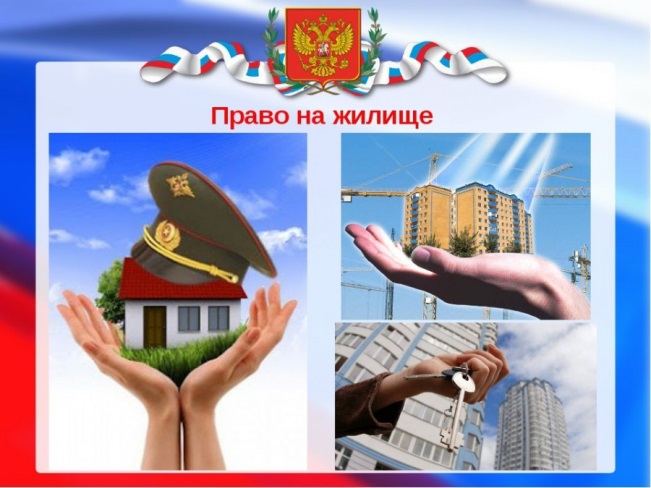 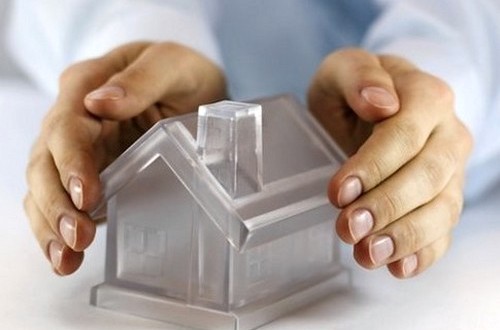 19. В 2004 и 2014 гг. были проведены социологические опросы совершеннолетних жителей страны Z, которым был задан вопрос: «Правовое государство предполагает соблюдение законов  всеми гражданами страны. Будете ли Вы добровольно соблюдать законы, если не будет органов принуждения?». Результаты опросов (в % от числа отвечавших) приведены в диаграмме.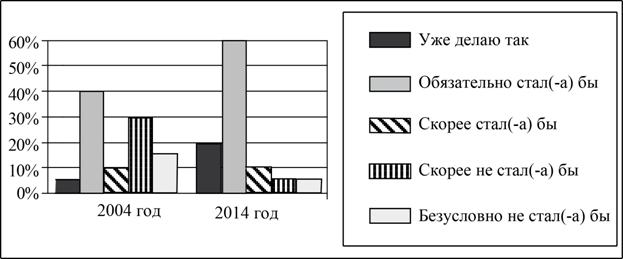 Найдите в приведённом списке выводы, которые можно сделать на основе диаграммы, и запишите цифры, под которыми они указаны. 1)     Доля тех, кто добровольно соблюдает все законы, за 10 лет возросла. 2)  Доля тех, кто ответил, что обязательно стал бы соблюдать закон, 
за 10 лет сократилась. 3)    Доля тех, кто считает, что скорее стал бы соблюдать закон, осталась неизменной. 4)  Равные доли опрошенных в 2014 г. считают, что скорее не стали бы 
и безусловно не стали бы соблюдать законы. 5)  Доля тех, кто ответил, что безусловно не стал бы соблюдать законы, 
за 10 лет увеличилась.20. Укажите не менее трех компетенций мирового судьи21. 16-летний школьник Сергей решил устроиться грузчиком в соседний магазин. Его устраивал размер предполагаемой оплаты труда и график работы с 18.00 до 23.00, он решил, что будет успевать готовиться к урокам до работы. Но директор магазина отказался принять Сергея на работу. Правомерны ли действия директора магазина? Свой ответ поясните. Назовите любые две особенности регулирования труда работников младше 18 лет.Вариант 21. Право, в отличие от морали1)  является социальной нормой 2)  опирается на представления о добре и зле3)  охраняется силой государства4)  опирается на традиции Ответ2. Гражданским проступком является1) безбилетный проезд в автобусе2) ненормативная лексика в общественном месте3) неуплата кредита банку4) опоздание на учёбуОтвет3. Какая отрасль права регулирует вопросы наследования?1) гражданское право2) трудовое право3) конституционное право4) административное правоОтвет4.  К экономическим правам (свободам) человека относится(ятся)1) право собственности2) свобода вероисповедания3) право на жизнь4) право на образованиеОтвет5. Какое право человека относится к социальным правам?1) право на труд2) право собственности3) право на пенсионное обеспечение4) право на жизньОтвет6. Что из перечисленного является характерной чертой выборов в Законодательное собрание Челябинской области?1) многоступенчатый характер2) открытая подача голосов3) альтернативность4) образовательный ценз избирателейОтвет7. Гражданину РФ Петру 15 лет. Найдите в приведённом списке действия, которые он вправе осуществлять самостоятельно, и запишите цифры, под которыми они указаны.1) 	право самостоятельно распоряжаться своим заработком, стипендиейи иными доходами      2) 	право самостоятельно продать полученный в дар автомобиль3) 	право создать юридическое лицо4) 	право быть автором компьютерной программы5) 	право самостоятельно заключать любые сделки6) 	право заключать трудовой договор по общему правилуОтвет _____________________8. Найдите в приведенном ниже списке нормы трудового  права,  и запишите цифры, под которыми они указаны.1) 	В полном объеме дееспособность по общему правилу наступает в 18 лет.2) 	Трудовая правосубъектность наступает с 16 лет.3) 	 За нарушение трудовой дисциплины следует дисциплинарная ответственность.4) 	Трудовой договор (контракт) устанавливает взаимные обязанности работника и работодателя.5) 	Супруги могут заключить брачный договор.6) 	Предприятия заключили между собой контракт на поставку оборудования.Ответ __________________9. Верны ли следующие суждения о  правонарушениях?А. Правонарушением является любое нарушение социальных норм и правил.Б. Правонарушением является противоправное общественно опасное деяние совершенное дееспособным лицом или лицами.1) верно только А2) верно только Б3) верны оба суждения4) оба суждения неверныОтвет10. Верны ли следующие суждения об основах конституционного строя РФ? А. Носителем суверенитета и источником власти в Российской Федерации является Федеральное Собрание РФБ. Российская Федерация является президентской  республикой.1) верно только А2) верно только Б3) верны оба суждения4) оба суждения неверныОтвет11. Верны ли следующие суждения о правах человека?А. Право на свободу совести и вероисповедания относится к культурным правам человека. Б. Право заниматься экономической деятельностью  относится к социальным правам человека.1) верно только А2) верно только Б3) верны оба суждения4) оба суждения неверныОтвет12. Сравните референдум  и  выборы. Выберите и запишите в первую колонку таблицы порядковые номера черт сходства, а во вторую колонку — порядковые номера черт отличия:1) голосование осуществляется на принципе прямого и тайного голосования2) граждане выражают одобрение или неодобрение какого-либо решения, закона3) голосование осуществляется за партийную программу4) существует возрастной ценз для голосующих13. Установите соответствие между правами (свободами) человека и группами прав (свобод), к которым они относятся: к каждому элементу, данному в первом столбце, подберите элемент из второго столбца. Запишите в ответ цифры, расположив их в порядке, соответствующем буквам: 14. Установите соответствие между правоотношениями и отраслями права, которые их регулируют: к каждому элементу, данному в первом столбце, подберите элемент из второго столбца.Запишите в ответ цифры, расположив их в порядке, соответствующем буквам: 15. Ниже приведён ряд терминов. Все они, за исключением двух, относятся к формам (источникам) права.1) Правовой статус; 2) политический митинг; 3) правовой обычай; 4) юридический прецедент; 5) закон; 6) президентский указ. Найдите два термина, «выпадающие» из общего ряда, и запишите в таблицу цифры, под которыми они указаны.16. Ниже приведён ряд терминов. Все они, за исключением двух, относятся к санкциям1) Подписка о невыезде; 2) выговор; 3) личное поручительство; 4) домашний арест; 5) залог 6) штрафНайдите два термина, «выпадающие» из общего ряда, и запишите в таблицу цифры, под которыми они указаны.17. ________________— способность лица своими действиями приобретать и осуществлять права и обязанности.18.  Какое политическое право иллюстрируют эти картинки?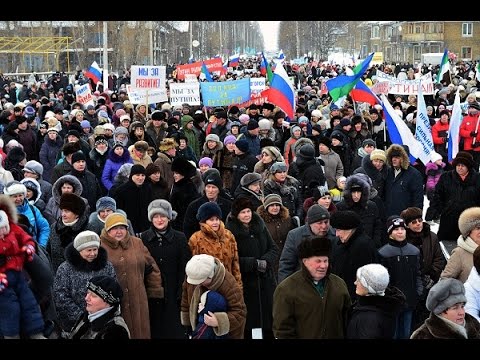 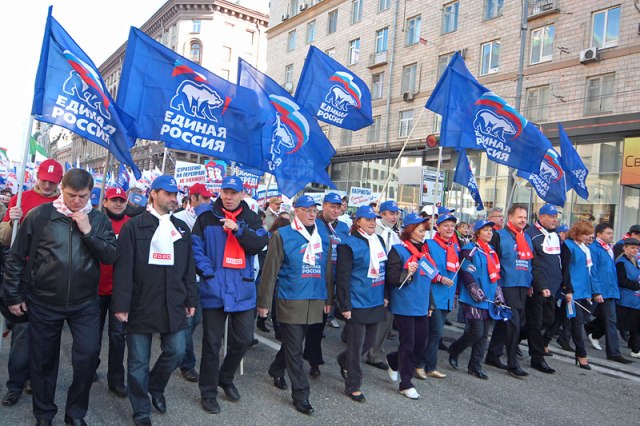 19. В 2004 и 2014 гг. в ходе социологических опросов совершеннолетних граждан страны Z им задавали вопрос: «Как Вам кажется, престиж законов растёт, снижается или не меняется?». Результаты опросов (в % от числа отвечавших) приведены в диаграмме.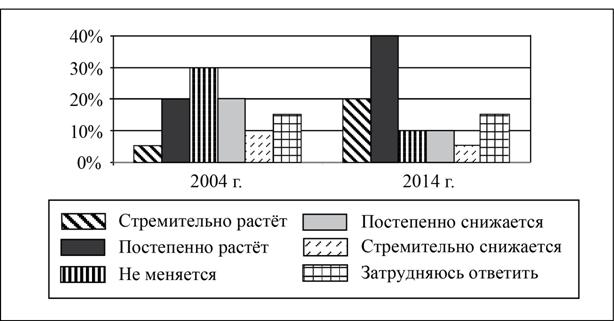 Найдите в приведённом списке выводы, которые можно сделать на основе диаграммы, и запишите цифры, под которыми они указаны. 1) Доля тех, кто считает, что престиж законов в государстве постепенно растёт, увеличилась за 10 лет. 2) Равные доли опрошенных в 2004 и 2014 гг. считали, что престиж законов  стремительно растёт. 3) В 2014 г. меньше опрошенных, чем в 2004 г., считали, что престиж законов не меняется. 4) В 2014 г. половина опрошенных затруднились с ответом. 5) В 2004 г. среди опрошенных было больше тех, кто считал, что престиж законов в государстве постепенно снижается, чем тех, кто считал, что престиж законов стремительно снижается.20. Укажите основные функции прокуратуры (не менее трех)21. Во время летних каникул 14-летний школьник Николай решил устроиться на работу. Во время собеседования работодатель объяснил, что для заключения трудового договора необходимо получить согласие хотя бы одного из родителей,  медицинский осмотр проходить не надо. Рабочая неделя Николая составит 36 часов.Что в названных условиях заключения трудового договора противоречит российскому законодательству? (Назовите два противоречия.) Назовите еще одну особенность регулирования труда работников младше 18 лет, не упомянутые в условии задачи.Черты сходстваЧерты сходстваЧерты отличияЧерты отличияАБВГДЧерты сходстваЧерты сходстваЧерты отличияЧерты отличияАБВГДНомер заданияПравильный ответПравильный ответКоличество балловНомер задания1 вариант2 вариантКоличество баллов34112123424512112212211324123424211212112211223352трудтруд1учениеобщение1400000100021231342Могут быть указаны любые профессии и отмечены обязанностиМогут быть указаны любые профессии и отмечены обязанностиМакс. балл – 3..За указание профессий -1балл.За характеристику обязанностей двух любых профессий по 1 баллу.  22-2019-1615-109-55432высокийповышенныйбазовыйнизкийЧерты сходстваЧерты сходстваЧерты отличияЧерты отличияАБВГДЧерты сходстваЧерты сходстваЧерты отличияЧерты отличияАБВГДНомер заданияПравильный ответПравильный ответКоличество балловНомер задания1 вариант2 вариантКоличество баллов14212231413242312144315131232312126331742182535292514110441111.Смелость,2.Смелость —решительность в поступках, способность человека преодолевать чувство страха (могут быть приведены иные близкие по смыслу формулировки).3. в качестве примера могут быть приведены подвиги советских людей в годы великой отечественной войны или другие факты.1.Смелость,2.Смелость —решительность в поступках, способность человека преодолевать чувство страха (могут быть приведены иные близкие по смыслу формулировки).3. в качестве примера могут быть приведены подвиги советских людей в годы великой отечественной войны или другие факты.За указание первых двух элементов ответа-1 балл,За указание трёх элементов ответа – 2 балла.12Гуманизм (человечность, доброта)Гуманизм (человечность, доброта)1131. Ученик прав, если он имел ввиду село Париж, расположенное в Нагайбакском районе Челябинской области.2. Название села было дано в честь победы русской армии под Парижем во время заграничных походов русской армии и участия в этих походах уральских казаков.1. Ученик прав, если он имел ввиду село Берлин, расположенное в Троицком районе Челябинской области.2. Название села было дано в честь победы русской армии под Парижем во время заграничных походов русской армии и участия в этих походах уральских казаков.За указание одного элемента ответа-1 балл,За указание двух элементов ответа – 2 балла.1415132151. Потребность- нужда в том, что необходимо для поддержания организма и развития личности.2. Могут быть составлены любые два предложения о видах потребностей или об отличиях потребностей человека от потребностей животных.1. Деятельность- способ отношения человека к внешнему миру/ преобразование человеком окружающего мира.2. Могут быть составлены любые два предложения о видах деятельности или об особенностях любых видов деятельности.За указание первого элемента ответа-1 балл,За указание каждого из предложений по – 1 баллу.Макс. балл – 3.23-2120-1716-1110-65432высокийповышенныйбазовыйнизкийЧерты сходстваЧерты отличия1)  От рождения до 1 годаА) Младший школьный возраст2) От года до трех летБ) Раннее детство3) от 3 до 6 детВ) Младенчество4) 7-11 летГ) Дошкольный период1234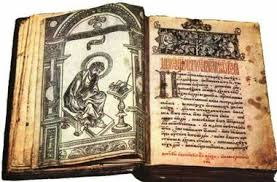 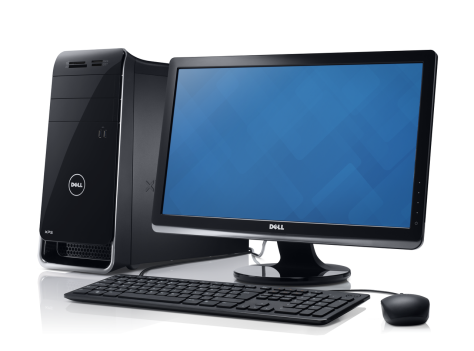 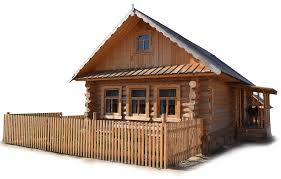 Старинная книгаКомпьютерРусская избаЧерты сходстваЧерты отличия1) Потребность в общенииА) Потребность в признании со стороны окружающих2) Потребность в уваженииБ) Потребность в продолжении рода.3) Физиологическая потребностьВ) Потребность иметь друзей123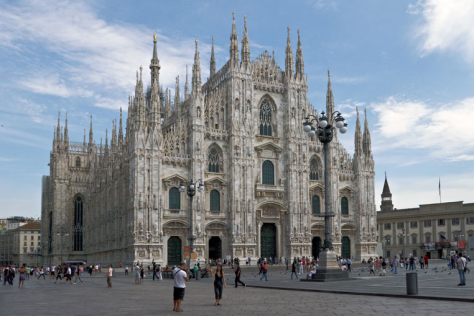 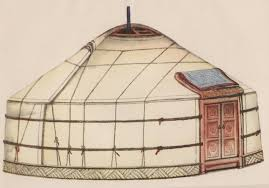 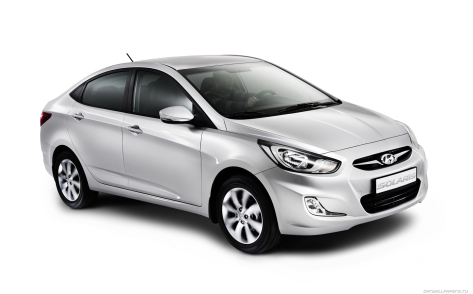 Старинный соборМонгольская юртаАвтомобильНомер заданияПравильный ответ Правильный ответ Количество балловНомер заданияI  вариантII вариантКоличество баллов1АГАВВВАБ421342351343232424132314151В 2Б 3Г 4А1В 2А 3Б16ПОТРЕБНОСТЬ В ДЕНЬГАХМЫШЛЕНИЕ18МАТЕРИАЛЬНАЯ КУЛЬТУРАМАТЕРИАЛЬНАЯ КУЛЬТУРА17Объясни смысл высказыванияОбъясни смысл высказыванияОбъясни смысл высказыванияОбъясни смысл высказыванияСодержание верного ответа и указания к оцениванию (допускаются иные формулировки ответа, не искажающие его смысл)БаллыДеятельность человека всегда имеет конкретную цель и связана с конечным результатом. Преобразовательный характер человеческой деятельности отличает ее от деятельности животных, которые приспосабливаются к среде.2Максимальный балл 29Выполни задание к диаграмме.Выполни задание к диаграмме.2 и 32 и 3Максимальный балл 22210Ответ на вопросСодержание верного ответа и указания к оцениванию (допускаются иные формулировки ответа, не искажающие его смысл)БаллыФизиологические потребности  и потребности в безопасности необходимы для жизнедеятельности человека, они не связаны с социальной жизнью человека.  Социальные потребности человека находятся на более высоком уровне и удовлетворяются, если удовлетворены «низшие»Названы физиологические потребности потребность в безопасности, не описана пирамида потребностей1Названы физиологические потребности потребность в безопасности и описана пирамида потребностей2Максимальный балл 211Реши задачуСодержание верного ответа и указания к оцениванию (допускаются иные формулировки ответа, не искажающие его смысл)БаллыДеление проведено неверно, по разным основаниям. Живопись, литература, скульптура — это виды творческой деятельности человека, искусства. А наука — это другой вид деятельности человека, она направлена на выявление закономерностей, оперирует фактами.Названа ошибка: деление проведено по разным основаниям1Названа ошибка и объекты деления разведены2Названа ошибка, разведены объекты деления и поясняется разница между ними.3Максимальный балл 37Объясни смысл высказыванияОбъясни смысл высказыванияОбъясни смысл высказыванияОбъясни смысл высказыванияСодержание верного ответа и указания к оцениванию (допускаются иные формулировки ответа, не искажающие его смысл)БаллыУ человека есть не только физиологические потребности, обусловленные его биологической природой, но и социальные: потребность в общении, в уважении, в самореализации. Эти потребности характеризуют человека как общественное существо.2Максимальный балл 29Выполни задание к диаграмме.Выполни задание к диаграмме.1 и 31 и 3Максимальный балл 22210Ответ на вопросСодержание верного ответа и указания к оцениванию (допускаются иные формулировки ответа, не искажающие его смысл)БаллыМогут быть приведены следующие аргументы:1. Оно позволяет вести себя в обществе, не ущемляя собственные интересы, а также интересы других людей.2. Она выражает моральный идеал, стремление к которому позволяет человеку совершенствоваться.3. Оно выражает стремление нести людям добро и не причинять зла.Приведен 1 аргумент1Приведены 2 и более аргументов2Максимальный балл 211Реши задачуСодержание верного ответа и указания к оцениванию (допускаются иные формулировки ответа, не искажающие его смысл)БаллыДеление проведено неверно, по разным основаниям. Материальная и духовная — это два вида культуры. А язык и традиции относятся к духовной культуре. Язык — это инструмент передачи духовных ценностей. Традиции — исторически сложившиеся и передаваемые из поколение в поколение формы деятельности и поведения людей.Названа ошибка: деление проведено по разным основаниям1Названа ошибка и объекты деления разведены2Названа ошибка, разведены объекты деления и приведены их определения.3Максимальный балл 3БаллыОценкаОт 15 до 20 5От 10 до 144От 5 до 9 3Менее 52Черты сходстваЧерты отличия1) ПлемяА) Крупная общность с единством языка, территории, обычаев и культуры.2) Народность Б)  Высшая по развитию, самая большая по численности и самая устойчивая из этнических групп, с единством языка, территории, культуры и условий ведения хозяйства.3) Нация В) Союз нескольких родов, исторически первое этническое объединение123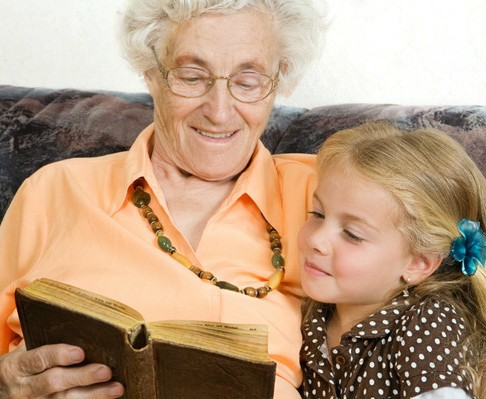 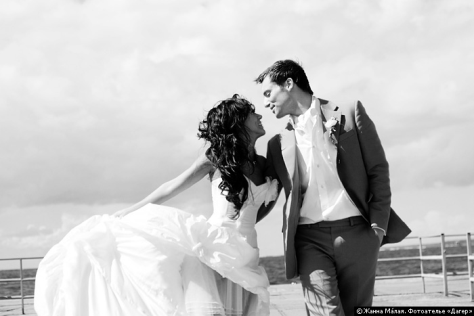 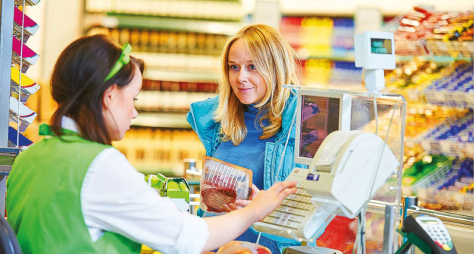 БабушкаНевестаПокупательЧерты сходстваЧерты отличия1)  экономическая сфераА) органы государственной власти2) социальная сфераБ) производство и распределение3) политико-правовая сфераВ) искусство и наука4) духовнаяГ) межнациональные отношения1234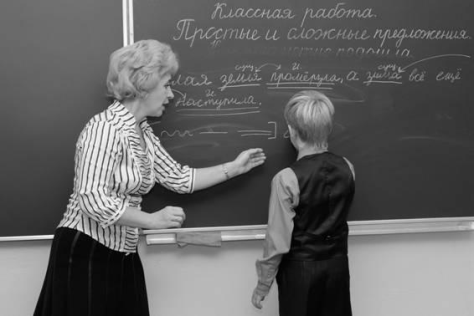 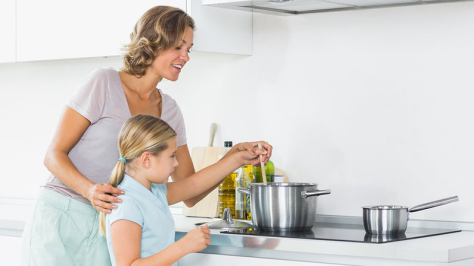 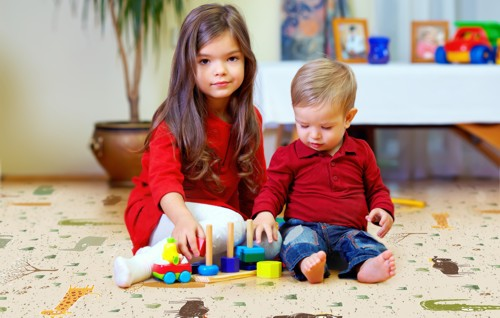 УченикДочьСестраБаллыОценкаОт 15 до 20 5От 10 до 144От 5 до 9 3Менее 52Верны ли следующие суждения о роли социальных норм?А.Социальные нормы предписывают общественно одобряемое поведение.Б.За нарушения установленных норм обычно наступают санкции.Верны ли следующие суждения о роли социальных норм?А.Социальные нормы предписывают общественно одобряемое поведение.Б.За нарушения установленных норм обычно наступают санкции.Верны ли следующие суждения о роли социальных норм?А.Социальные нормы предписывают общественно одобряемое поведение.Б.За нарушения установленных норм обычно наступают санкции.Верны ли следующие суждения о роли социальных норм?А.Социальные нормы предписывают общественно одобряемое поведение.Б.За нарушения установленных норм обычно наступают санкции.Верны ли следующие суждения о роли социальных норм?А.Социальные нормы предписывают общественно одобряемое поведение.Б.За нарушения установленных норм обычно наступают санкции.Верны ли следующие суждения о роли социальных норм?А.Социальные нормы предписывают общественно одобряемое поведение.Б.За нарушения установленных норм обычно наступают санкции.Верны ли следующие суждения о роли социальных норм?А.Социальные нормы предписывают общественно одобряемое поведение.Б.За нарушения установленных норм обычно наступают санкции.Верны ли следующие суждения о роли социальных норм?А.Социальные нормы предписывают общественно одобряемое поведение.Б.За нарушения установленных норм обычно наступают санкции.1) 1) Верно только АВерно только А2)2)Верно только БВерно только Б3)3)Верны оба сужденияВерны оба суждения4)4)Оба суждения не верныОба суждения не верныПри встрече со старшим по званию военные отдают честь. О каком виде социальных норм идет речь?При встрече со старшим по званию военные отдают честь. О каком виде социальных норм идет речь?При встрече со старшим по званию военные отдают честь. О каком виде социальных норм идет речь?При встрече со старшим по званию военные отдают честь. О каком виде социальных норм идет речь?При встрече со старшим по званию военные отдают честь. О каком виде социальных норм идет речь?При встрече со старшим по званию военные отдают честь. О каком виде социальных норм идет речь?При встрече со старшим по званию военные отдают честь. О каком виде социальных норм идет речь?При встрече со старшим по званию военные отдают честь. О каком виде социальных норм идет речь?1) 1) Нормы-ожиданияНормы-ожидания2)2)Нормы-правилаНормы-правила3)3)ЗапрещающиеЗапрещающие4)4)НеформальныеНеформальныеКакое из перечисленных действий, осуждается моралью?Какое из перечисленных действий, осуждается моралью?Какое из перечисленных действий, осуждается моралью?Какое из перечисленных действий, осуждается моралью?Какое из перечисленных действий, осуждается моралью?Какое из перечисленных действий, осуждается моралью?Какое из перечисленных действий, осуждается моралью?Какое из перечисленных действий, осуждается моралью?1) 1) Попросить у друга велосипедПопросить у друга велосипед2)2)Отобрать мяч во время игры в баскетболОтобрать мяч во время игры в баскетбол3)3)Солгать родителям о результатах контрольной работыСолгать родителям о результатах контрольной работы4)4)Спорить с друзьямиСпорить с друзьямиПод патриотизмом понимают: Под патриотизмом понимают: Под патриотизмом понимают: Под патриотизмом понимают: Под патриотизмом понимают: Под патриотизмом понимают: Под патриотизмом понимают: Под патриотизмом понимают: 1) 1) Хранение государственной тайны Хранение государственной тайны 2)2)Любовь к родине, к своему народуЛюбовь к родине, к своему народу3)3)Несение боевого дежурстваНесение боевого дежурства4)4)Участие в ликвидации пожараУчастие в ликвидации пожараУченики 7 класса оказали доверие своему однокласснику Глебу и избрали его старостой класса. Глебу пришлось освоить новую социальную роль и связанные с ней обязанности. О каком процессе идет речь?Ученики 7 класса оказали доверие своему однокласснику Глебу и избрали его старостой класса. Глебу пришлось освоить новую социальную роль и связанные с ней обязанности. О каком процессе идет речь?Ученики 7 класса оказали доверие своему однокласснику Глебу и избрали его старостой класса. Глебу пришлось освоить новую социальную роль и связанные с ней обязанности. О каком процессе идет речь?Ученики 7 класса оказали доверие своему однокласснику Глебу и избрали его старостой класса. Глебу пришлось освоить новую социальную роль и связанные с ней обязанности. О каком процессе идет речь?Ученики 7 класса оказали доверие своему однокласснику Глебу и избрали его старостой класса. Глебу пришлось освоить новую социальную роль и связанные с ней обязанности. О каком процессе идет речь?Ученики 7 класса оказали доверие своему однокласснику Глебу и избрали его старостой класса. Глебу пришлось освоить новую социальную роль и связанные с ней обязанности. О каком процессе идет речь?Ученики 7 класса оказали доверие своему однокласснику Глебу и избрали его старостой класса. Глебу пришлось освоить новую социальную роль и связанные с ней обязанности. О каком процессе идет речь?Ученики 7 класса оказали доверие своему однокласснику Глебу и избрали его старостой класса. Глебу пришлось освоить новую социальную роль и связанные с ней обязанности. О каком процессе идет речь?1) 1) Самоопределение Самоопределение 2)2)ИнтеграцияИнтеграция3)3)СоциализацияСоциализация4)4)АдаптацияАдаптацияВерны ли суждения о причинах отклоняющегося поведения?А.Причиной отклоняющегося поведения может являться отсутствие знаний о нормах морали и права.Б.Причиной отклоняющегося поведения может являться асоциальное поведение родителей.Верны ли суждения о причинах отклоняющегося поведения?А.Причиной отклоняющегося поведения может являться отсутствие знаний о нормах морали и права.Б.Причиной отклоняющегося поведения может являться асоциальное поведение родителей.Верны ли суждения о причинах отклоняющегося поведения?А.Причиной отклоняющегося поведения может являться отсутствие знаний о нормах морали и права.Б.Причиной отклоняющегося поведения может являться асоциальное поведение родителей.Верны ли суждения о причинах отклоняющегося поведения?А.Причиной отклоняющегося поведения может являться отсутствие знаний о нормах морали и права.Б.Причиной отклоняющегося поведения может являться асоциальное поведение родителей.Верны ли суждения о причинах отклоняющегося поведения?А.Причиной отклоняющегося поведения может являться отсутствие знаний о нормах морали и права.Б.Причиной отклоняющегося поведения может являться асоциальное поведение родителей.Верны ли суждения о причинах отклоняющегося поведения?А.Причиной отклоняющегося поведения может являться отсутствие знаний о нормах морали и права.Б.Причиной отклоняющегося поведения может являться асоциальное поведение родителей.Верны ли суждения о причинах отклоняющегося поведения?А.Причиной отклоняющегося поведения может являться отсутствие знаний о нормах морали и права.Б.Причиной отклоняющегося поведения может являться асоциальное поведение родителей.Верны ли суждения о причинах отклоняющегося поведения?А.Причиной отклоняющегося поведения может являться отсутствие знаний о нормах морали и права.Б.Причиной отклоняющегося поведения может являться асоциальное поведение родителей.1) 1) Верно только АВерно только А2)2)Верно только БВерно только Б3)3)Верны оба сужденияВерны оба суждения4)4)Оба суждения не верныОба суждения не верныКакой из приведенных признаков отличает норму права от других социальных норм?Какой из приведенных признаков отличает норму права от других социальных норм?Какой из приведенных признаков отличает норму права от других социальных норм?Какой из приведенных признаков отличает норму права от других социальных норм?Какой из приведенных признаков отличает норму права от других социальных норм?Какой из приведенных признаков отличает норму права от других социальных норм?Какой из приведенных признаков отличает норму права от других социальных норм?Какой из приведенных признаков отличает норму права от других социальных норм?1) 1) Регулирует отношения в обществеРегулирует отношения в обществе2)2)Принято в особом порядке органом Законодательной власти или референдумомПринято в особом порядке органом Законодательной власти или референдумом3)3)Основано на принципах нравственностиОсновано на принципах нравственности4)4)Соблюдение обеспечивается воспитанием в семьеСоблюдение обеспечивается воспитанием в семье5)5)Общеобязательно для исполненияОбщеобязательно для исполнения8Собираясь в поход на Урочище Пороги, Сергей взял баллончик с краской. Сестра остановила его, догадавшись, что брат собирается сделать надпись типа: «Здесь был …». «Ты обязан беречь памятники истории!» - сказала сестра «Ничего я не обязан, это моё право!» - возразил Сергей. Помогите ребятам разобраться. Определите черты сходства и отличия, конституционных прав и обязанностей. Выберите и запишите в первую колонку таблицы порядковые номера черт сходства, а во вторую колонку – порядковые номера черт отличия.Собираясь в поход на Урочище Пороги, Сергей взял баллончик с краской. Сестра остановила его, догадавшись, что брат собирается сделать надпись типа: «Здесь был …». «Ты обязан беречь памятники истории!» - сказала сестра «Ничего я не обязан, это моё право!» - возразил Сергей. Помогите ребятам разобраться. Определите черты сходства и отличия, конституционных прав и обязанностей. Выберите и запишите в первую колонку таблицы порядковые номера черт сходства, а во вторую колонку – порядковые номера черт отличия.Собираясь в поход на Урочище Пороги, Сергей взял баллончик с краской. Сестра остановила его, догадавшись, что брат собирается сделать надпись типа: «Здесь был …». «Ты обязан беречь памятники истории!» - сказала сестра «Ничего я не обязан, это моё право!» - возразил Сергей. Помогите ребятам разобраться. Определите черты сходства и отличия, конституционных прав и обязанностей. Выберите и запишите в первую колонку таблицы порядковые номера черт сходства, а во вторую колонку – порядковые номера черт отличия.Собираясь в поход на Урочище Пороги, Сергей взял баллончик с краской. Сестра остановила его, догадавшись, что брат собирается сделать надпись типа: «Здесь был …». «Ты обязан беречь памятники истории!» - сказала сестра «Ничего я не обязан, это моё право!» - возразил Сергей. Помогите ребятам разобраться. Определите черты сходства и отличия, конституционных прав и обязанностей. Выберите и запишите в первую колонку таблицы порядковые номера черт сходства, а во вторую колонку – порядковые номера черт отличия.Собираясь в поход на Урочище Пороги, Сергей взял баллончик с краской. Сестра остановила его, догадавшись, что брат собирается сделать надпись типа: «Здесь был …». «Ты обязан беречь памятники истории!» - сказала сестра «Ничего я не обязан, это моё право!» - возразил Сергей. Помогите ребятам разобраться. Определите черты сходства и отличия, конституционных прав и обязанностей. Выберите и запишите в первую колонку таблицы порядковые номера черт сходства, а во вторую колонку – порядковые номера черт отличия.Собираясь в поход на Урочище Пороги, Сергей взял баллончик с краской. Сестра остановила его, догадавшись, что брат собирается сделать надпись типа: «Здесь был …». «Ты обязан беречь памятники истории!» - сказала сестра «Ничего я не обязан, это моё право!» - возразил Сергей. Помогите ребятам разобраться. Определите черты сходства и отличия, конституционных прав и обязанностей. Выберите и запишите в первую колонку таблицы порядковые номера черт сходства, а во вторую колонку – порядковые номера черт отличия.1) 1) Гарантируется как мера возможного поведения2)2)Закреплены в Конституции РФ3)3)Предусмотренная мера должного поведения4)4)Относятся ко всем гражданам РФУстановите соответствие между видами правонарушений и противоправными деяниями. Каждому элементу, данному в первом столбце, подберите элемент из второго столбцаУстановите соответствие между видами правонарушений и противоправными деяниями. Каждому элементу, данному в первом столбце, подберите элемент из второго столбцаУстановите соответствие между видами правонарушений и противоправными деяниями. Каждому элементу, данному в первом столбце, подберите элемент из второго столбцаУстановите соответствие между видами правонарушений и противоправными деяниями. Каждому элементу, данному в первом столбце, подберите элемент из второго столбцаУстановите соответствие между видами правонарушений и противоправными деяниями. Каждому элементу, данному в первом столбце, подберите элемент из второго столбцаУстановите соответствие между видами правонарушений и противоправными деяниями. Каждому элементу, данному в первом столбце, подберите элемент из второго столбцаУстановите соответствие между видами правонарушений и противоправными деяниями. Каждому элементу, данному в первом столбце, подберите элемент из второго столбцаУстановите соответствие между видами правонарушений и противоправными деяниями. Каждому элементу, данному в первом столбце, подберите элемент из второго столбцаНиже приведен ряд терминов. Все они, за исключением одного, относятся к внутренней дисциплине.1. Воля. 2. Самовоспитание. 3. Страх наказания. 4. Самоконтроль.Найдите термин «выпадающий» из общего ряда, и запишите цифру, под которой он указан.Ниже приведен ряд терминов. Все они, за исключением одного, относятся к внутренней дисциплине.1. Воля. 2. Самовоспитание. 3. Страх наказания. 4. Самоконтроль.Найдите термин «выпадающий» из общего ряда, и запишите цифру, под которой он указан.Ниже приведен ряд терминов. Все они, за исключением одного, относятся к внутренней дисциплине.1. Воля. 2. Самовоспитание. 3. Страх наказания. 4. Самоконтроль.Найдите термин «выпадающий» из общего ряда, и запишите цифру, под которой он указан.Ниже приведен ряд терминов. Все они, за исключением одного, относятся к внутренней дисциплине.1. Воля. 2. Самовоспитание. 3. Страх наказания. 4. Самоконтроль.Найдите термин «выпадающий» из общего ряда, и запишите цифру, под которой он указан.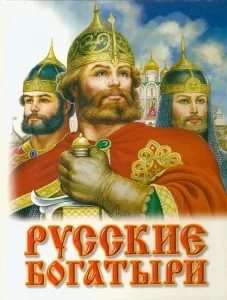 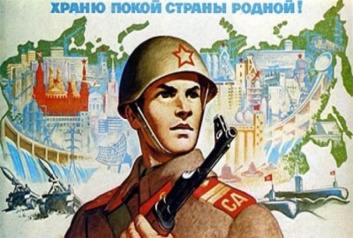 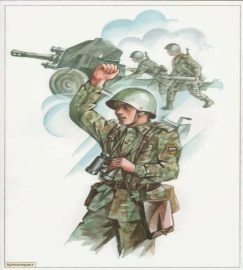 Назовите конституционную обязанность, которая объединяет эти рисунки.Назовите конституционную обязанность, которая объединяет эти рисунки.Назовите конституционную обязанность, которая объединяет эти рисунки.Назовите конституционную обязанность, которая объединяет эти рисунки.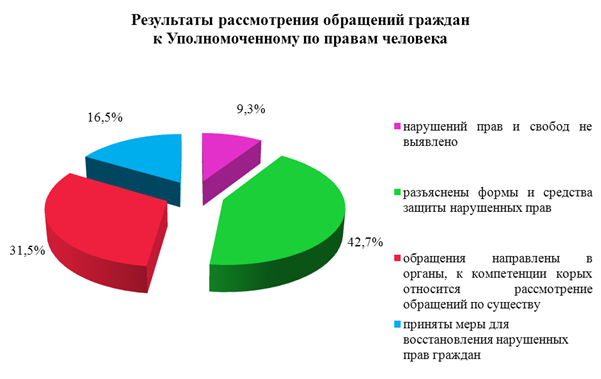 Найдите в приведённом списке выводы, которые можно сделать на основе диаграммы, и запишите цифры, под которыми они указаны.Чаще всего Уполномоченный по правам человека разъясняет формы и средства защиты нарушенных прав.Уполномоченный совсем не занимается восстановлением нарушенных прав граждан.Почти 10% обращений оказываются напрасными.Уполномоченный не сотрудничает с иными органами по защите прав человека.Найдите в приведённом списке выводы, которые можно сделать на основе диаграммы, и запишите цифры, под которыми они указаны.Чаще всего Уполномоченный по правам человека разъясняет формы и средства защиты нарушенных прав.Уполномоченный совсем не занимается восстановлением нарушенных прав граждан.Почти 10% обращений оказываются напрасными.Уполномоченный не сотрудничает с иными органами по защите прав человека.Найдите в приведённом списке выводы, которые можно сделать на основе диаграммы, и запишите цифры, под которыми они указаны.Чаще всего Уполномоченный по правам человека разъясняет формы и средства защиты нарушенных прав.Уполномоченный совсем не занимается восстановлением нарушенных прав граждан.Почти 10% обращений оказываются напрасными.Уполномоченный не сотрудничает с иными органами по защите прав человека.Найдите в приведённом списке выводы, которые можно сделать на основе диаграммы, и запишите цифры, под которыми они указаны.Чаще всего Уполномоченный по правам человека разъясняет формы и средства защиты нарушенных прав.Уполномоченный совсем не занимается восстановлением нарушенных прав граждан.Почти 10% обращений оказываются напрасными.Уполномоченный не сотрудничает с иными органами по защите прав человека.Часть 2Часть 2Часть 2Часть 2Определите смысл высказывания «Создавайте лишь немного законов, но следите за тем, чтобы они соблюдались». Приведите пример, опираясь на свой социальный опыт.                                                                                                                                                Джон ЛоккОпределите смысл высказывания «Создавайте лишь немного законов, но следите за тем, чтобы они соблюдались». Приведите пример, опираясь на свой социальный опыт.                                                                                                                                                Джон ЛоккОпределите смысл высказывания «Создавайте лишь немного законов, но следите за тем, чтобы они соблюдались». Приведите пример, опираясь на свой социальный опыт.                                                                                                                                                Джон ЛоккОпределите смысл высказывания «Создавайте лишь немного законов, но следите за тем, чтобы они соблюдались». Приведите пример, опираясь на свой социальный опыт.                                                                                                                                                Джон ЛоккКаким образом обеспечивается защита прав ребенка в Российской Федерации?                                                                                                Каким образом обеспечивается защита прав ребенка в Российской Федерации?                                                                                                Каким образом обеспечивается защита прав ребенка в Российской Федерации?                                                                                                Каким образом обеспечивается защита прав ребенка в Российской Федерации?                                                                                                «….В рамках акции «Всероссийская уборка «Сделаем!»» на берегу Тургояка собрались неравнодушные люди с единственной целью - сделать берег озера чище».                                                                  18 сентября . «Миасский рабочий»Назовите, какое конституционное право обеспечили активисты отдыхающим? К какой группе прав оно относится?«….В рамках акции «Всероссийская уборка «Сделаем!»» на берегу Тургояка собрались неравнодушные люди с единственной целью - сделать берег озера чище».                                                                  18 сентября . «Миасский рабочий»Назовите, какое конституционное право обеспечили активисты отдыхающим? К какой группе прав оно относится?«….В рамках акции «Всероссийская уборка «Сделаем!»» на берегу Тургояка собрались неравнодушные люди с единственной целью - сделать берег озера чище».                                                                  18 сентября . «Миасский рабочий»Назовите, какое конституционное право обеспечили активисты отдыхающим? К какой группе прав оно относится?«….В рамках акции «Всероссийская уборка «Сделаем!»» на берегу Тургояка собрались неравнодушные люди с единственной целью - сделать берег озера чище».                                                                  18 сентября . «Миасский рабочий»Назовите, какое конституционное право обеспечили активисты отдыхающим? К какой группе прав оно относится?Верны ли суждения о роли социальных норм?А.Социальные нормы служат эталоном поведения и помогают сохранять порядок в обществе.Б.Поведение соответствующее правилам, общество признает правомернымВерны ли суждения о роли социальных норм?А.Социальные нормы служат эталоном поведения и помогают сохранять порядок в обществе.Б.Поведение соответствующее правилам, общество признает правомернымВерны ли суждения о роли социальных норм?А.Социальные нормы служат эталоном поведения и помогают сохранять порядок в обществе.Б.Поведение соответствующее правилам, общество признает правомернымВерны ли суждения о роли социальных норм?А.Социальные нормы служат эталоном поведения и помогают сохранять порядок в обществе.Б.Поведение соответствующее правилам, общество признает правомернымВерны ли суждения о роли социальных норм?А.Социальные нормы служат эталоном поведения и помогают сохранять порядок в обществе.Б.Поведение соответствующее правилам, общество признает правомернымВерны ли суждения о роли социальных норм?А.Социальные нормы служат эталоном поведения и помогают сохранять порядок в обществе.Б.Поведение соответствующее правилам, общество признает правомернымВерны ли суждения о роли социальных норм?А.Социальные нормы служат эталоном поведения и помогают сохранять порядок в обществе.Б.Поведение соответствующее правилам, общество признает правомернымВерны ли суждения о роли социальных норм?А.Социальные нормы служат эталоном поведения и помогают сохранять порядок в обществе.Б.Поведение соответствующее правилам, общество признает правомерным1) Верно только АВерно только АВерно только А2)Верно только БВерно только БВерно только Б3)Верны оба сужденияВерны оба сужденияВерны оба суждения4)Оба суждения не верныОба суждения не верныОба суждения не верныШествуя по туристической тропе Национального парка «Таганай», незнакомые люди приветствуют друг друга. Такое правило было заведено кем-то и поддерживается привычкой людей. К какому виду социальных норм его можно отнести?Шествуя по туристической тропе Национального парка «Таганай», незнакомые люди приветствуют друг друга. Такое правило было заведено кем-то и поддерживается привычкой людей. К какому виду социальных норм его можно отнести?Шествуя по туристической тропе Национального парка «Таганай», незнакомые люди приветствуют друг друга. Такое правило было заведено кем-то и поддерживается привычкой людей. К какому виду социальных норм его можно отнести?Шествуя по туристической тропе Национального парка «Таганай», незнакомые люди приветствуют друг друга. Такое правило было заведено кем-то и поддерживается привычкой людей. К какому виду социальных норм его можно отнести?Шествуя по туристической тропе Национального парка «Таганай», незнакомые люди приветствуют друг друга. Такое правило было заведено кем-то и поддерживается привычкой людей. К какому виду социальных норм его можно отнести?Шествуя по туристической тропе Национального парка «Таганай», незнакомые люди приветствуют друг друга. Такое правило было заведено кем-то и поддерживается привычкой людей. К какому виду социальных норм его можно отнести?Шествуя по туристической тропе Национального парка «Таганай», незнакомые люди приветствуют друг друга. Такое правило было заведено кем-то и поддерживается привычкой людей. К какому виду социальных норм его можно отнести?Шествуя по туристической тропе Национального парка «Таганай», незнакомые люди приветствуют друг друга. Такое правило было заведено кем-то и поддерживается привычкой людей. К какому виду социальных норм его можно отнести?1) НеформальныеНеформальныеНеформальные2)ПредписывающиеПредписывающиеПредписывающие3)Нормы-правилаНормы-правилаНормы-правила4)УправомочивающиеУправомочивающиеУправомочивающиеКакое из перечисленных действий, не относится к нормам морали?Какое из перечисленных действий, не относится к нормам морали?Какое из перечисленных действий, не относится к нормам морали?Какое из перечисленных действий, не относится к нормам морали?Какое из перечисленных действий, не относится к нормам морали?Какое из перечисленных действий, не относится к нормам морали?Какое из перечисленных действий, не относится к нормам морали?Какое из перечисленных действий, не относится к нормам морали?1) Мальчики 7а класса не всегда вежливы по отношению к девочкам.Мальчики 7а класса не всегда вежливы по отношению к девочкам.Мальчики 7а класса не всегда вежливы по отношению к девочкам.2)В театре всегда просят отключить телефон.В театре всегда просят отключить телефон.В театре всегда просят отключить телефон.3)Виктор Васильевич в сетевом общении оклеветал своего партнера по бизнесу.Виктор Васильевич в сетевом общении оклеветал своего партнера по бизнесу.Виктор Васильевич в сетевом общении оклеветал своего партнера по бизнесу.4)Вадим исправил оценку в электронном журнале.Вадим исправил оценку в электронном журнале.Вадим исправил оценку в электронном журнале.Какие характеристики не относятся к понятию патриотизм? Какие характеристики не относятся к понятию патриотизм? Какие характеристики не относятся к понятию патриотизм? Какие характеристики не относятся к понятию патриотизм? Какие характеристики не относятся к понятию патриотизм? Какие характеристики не относятся к понятию патриотизм? Какие характеристики не относятся к понятию патриотизм? Какие характеристики не относятся к понятию патриотизм? 1) Готовность к защите своего народаГотовность к защите своего народаГотовность к защите своего народа2)Любовь к РодинеЛюбовь к РодинеЛюбовь к Родине3)Активная дипломатическая деятельностьАктивная дипломатическая деятельностьАктивная дипломатическая деятельность4)Активная деятельность во благо народа и его процветанияАктивная деятельность во благо народа и его процветанияАктивная деятельность во благо народа и его процветанияАндрей активно готовится к работе волонтера на чемпионате мира по хоккею среди юниоров, который пройдет в Челябинске в 2018 году. Это новая для него социальная роль и поэтому он изучает иностранные языки, правила спортивного этикета, ведет переписку с ребятами единомышленниками, посещает специальные курсы. О каком процессе идет речь?Андрей активно готовится к работе волонтера на чемпионате мира по хоккею среди юниоров, который пройдет в Челябинске в 2018 году. Это новая для него социальная роль и поэтому он изучает иностранные языки, правила спортивного этикета, ведет переписку с ребятами единомышленниками, посещает специальные курсы. О каком процессе идет речь?Андрей активно готовится к работе волонтера на чемпионате мира по хоккею среди юниоров, который пройдет в Челябинске в 2018 году. Это новая для него социальная роль и поэтому он изучает иностранные языки, правила спортивного этикета, ведет переписку с ребятами единомышленниками, посещает специальные курсы. О каком процессе идет речь?Андрей активно готовится к работе волонтера на чемпионате мира по хоккею среди юниоров, который пройдет в Челябинске в 2018 году. Это новая для него социальная роль и поэтому он изучает иностранные языки, правила спортивного этикета, ведет переписку с ребятами единомышленниками, посещает специальные курсы. О каком процессе идет речь?Андрей активно готовится к работе волонтера на чемпионате мира по хоккею среди юниоров, который пройдет в Челябинске в 2018 году. Это новая для него социальная роль и поэтому он изучает иностранные языки, правила спортивного этикета, ведет переписку с ребятами единомышленниками, посещает специальные курсы. О каком процессе идет речь?Андрей активно готовится к работе волонтера на чемпионате мира по хоккею среди юниоров, который пройдет в Челябинске в 2018 году. Это новая для него социальная роль и поэтому он изучает иностранные языки, правила спортивного этикета, ведет переписку с ребятами единомышленниками, посещает специальные курсы. О каком процессе идет речь?Андрей активно готовится к работе волонтера на чемпионате мира по хоккею среди юниоров, который пройдет в Челябинске в 2018 году. Это новая для него социальная роль и поэтому он изучает иностранные языки, правила спортивного этикета, ведет переписку с ребятами единомышленниками, посещает специальные курсы. О каком процессе идет речь?Андрей активно готовится к работе волонтера на чемпионате мира по хоккею среди юниоров, который пройдет в Челябинске в 2018 году. Это новая для него социальная роль и поэтому он изучает иностранные языки, правила спортивного этикета, ведет переписку с ребятами единомышленниками, посещает специальные курсы. О каком процессе идет речь?1) прокрастинацияпрокрастинацияпрокрастинация2)социализациясоциализациясоциализация3)деградациядеградациядеградация4)адаптацияадаптацияадаптацияВерны ли суждения о юридической  ответственности ?А. Уголовная ответственность за особо тяжкие преступления наступает с 14 лет.Б. Возраст нарушителей не является обстоятельством, смягчающим вину.Верны ли суждения о юридической  ответственности ?А. Уголовная ответственность за особо тяжкие преступления наступает с 14 лет.Б. Возраст нарушителей не является обстоятельством, смягчающим вину.Верны ли суждения о юридической  ответственности ?А. Уголовная ответственность за особо тяжкие преступления наступает с 14 лет.Б. Возраст нарушителей не является обстоятельством, смягчающим вину.Верны ли суждения о юридической  ответственности ?А. Уголовная ответственность за особо тяжкие преступления наступает с 14 лет.Б. Возраст нарушителей не является обстоятельством, смягчающим вину.1)Верно только АВерно только АВерно только А2)Верно только БВерно только БВерно только Б3)Верны оба сужденияВерны оба сужденияВерны оба суждения4)Оба суждения не верныОба суждения не верныОба суждения не верныКакие из приведенных характеристик относятся к понятию социализация?Какие из приведенных характеристик относятся к понятию социализация?Какие из приведенных характеристик относятся к понятию социализация?Какие из приведенных характеристик относятся к понятию социализация?Какие из приведенных характеристик относятся к понятию социализация?Какие из приведенных характеристик относятся к понятию социализация?Какие из приведенных характеристик относятся к понятию социализация?Какие из приведенных характеристик относятся к понятию социализация?1) Предполагает освоение человеком своих социальных ролейПредполагает освоение человеком своих социальных ролейПредполагает освоение человеком своих социальных ролей2)Проходит целенаправленно, в конкретные срокиПроходит целенаправленно, в конкретные срокиПроходит целенаправленно, в конкретные сроки3)Ориентировано на усвоение норм и ценностей обществаОриентировано на усвоение норм и ценностей обществаОриентировано на усвоение норм и ценностей общества4)Никто не может повлиять на данный процессНикто не может повлиять на данный процессНикто не может повлиять на данный процесс5)Первый этап социализации человек проходит в семьеПервый этап социализации человек проходит в семьеПервый этап социализации человек проходит в семьеДва друга, катаясь на велосипеде, проехали по цветочной клумбе школьного двора и существенно повредили её. Мальчики были задержаны. Участковый составил акт о повреждении клумбы. После чего подростки пришли в недоумение, ведь думали, что нарушили лишь нормы морали. Сравните признаки норм морали и права. Выберите и запишите в первую колонку таблицы порядковые номера черт сходства, а во вторую колонку – порядковые номера черт отличия.Два друга, катаясь на велосипеде, проехали по цветочной клумбе школьного двора и существенно повредили её. Мальчики были задержаны. Участковый составил акт о повреждении клумбы. После чего подростки пришли в недоумение, ведь думали, что нарушили лишь нормы морали. Сравните признаки норм морали и права. Выберите и запишите в первую колонку таблицы порядковые номера черт сходства, а во вторую колонку – порядковые номера черт отличия.Два друга, катаясь на велосипеде, проехали по цветочной клумбе школьного двора и существенно повредили её. Мальчики были задержаны. Участковый составил акт о повреждении клумбы. После чего подростки пришли в недоумение, ведь думали, что нарушили лишь нормы морали. Сравните признаки норм морали и права. Выберите и запишите в первую колонку таблицы порядковые номера черт сходства, а во вторую колонку – порядковые номера черт отличия.Два друга, катаясь на велосипеде, проехали по цветочной клумбе школьного двора и существенно повредили её. Мальчики были задержаны. Участковый составил акт о повреждении клумбы. После чего подростки пришли в недоумение, ведь думали, что нарушили лишь нормы морали. Сравните признаки норм морали и права. Выберите и запишите в первую колонку таблицы порядковые номера черт сходства, а во вторую колонку – порядковые номера черт отличия.Два друга, катаясь на велосипеде, проехали по цветочной клумбе школьного двора и существенно повредили её. Мальчики были задержаны. Участковый составил акт о повреждении клумбы. После чего подростки пришли в недоумение, ведь думали, что нарушили лишь нормы морали. Сравните признаки норм морали и права. Выберите и запишите в первую колонку таблицы порядковые номера черт сходства, а во вторую колонку – порядковые номера черт отличия.Два друга, катаясь на велосипеде, проехали по цветочной клумбе школьного двора и существенно повредили её. Мальчики были задержаны. Участковый составил акт о повреждении клумбы. После чего подростки пришли в недоумение, ведь думали, что нарушили лишь нормы морали. Сравните признаки норм морали и права. Выберите и запишите в первую колонку таблицы порядковые номера черт сходства, а во вторую колонку – порядковые номера черт отличия.Два друга, катаясь на велосипеде, проехали по цветочной клумбе школьного двора и существенно повредили её. Мальчики были задержаны. Участковый составил акт о повреждении клумбы. После чего подростки пришли в недоумение, ведь думали, что нарушили лишь нормы морали. Сравните признаки норм морали и права. Выберите и запишите в первую колонку таблицы порядковые номера черт сходства, а во вторую колонку – порядковые номера черт отличия.Два друга, катаясь на велосипеде, проехали по цветочной клумбе школьного двора и существенно повредили её. Мальчики были задержаны. Участковый составил акт о повреждении клумбы. После чего подростки пришли в недоумение, ведь думали, что нарушили лишь нормы морали. Сравните признаки норм морали и права. Выберите и запишите в первую колонку таблицы порядковые номера черт сходства, а во вторую колонку – порядковые номера черт отличия.1) Устанавливаются государствомУстанавливаются государствомУстанавливаются государством2)Регулируют отношения в обществеРегулируют отношения в обществеРегулируют отношения в обществе3)Основаны на добре и злеОснованы на добре и злеОснованы на добре и зле4)Действуют в больших группах людейДействуют в больших группах людейДействуют в больших группах людейУстановите соответствие между правоохранительными органами РФ и их функциями. Каждому элементу, данному в первом столбце, подберите элемент из второго столбцаУстановите соответствие между правоохранительными органами РФ и их функциями. Каждому элементу, данному в первом столбце, подберите элемент из второго столбцаУстановите соответствие между правоохранительными органами РФ и их функциями. Каждому элементу, данному в первом столбце, подберите элемент из второго столбцаУстановите соответствие между правоохранительными органами РФ и их функциями. Каждому элементу, данному в первом столбце, подберите элемент из второго столбцаУстановите соответствие между правоохранительными органами РФ и их функциями. Каждому элементу, данному в первом столбце, подберите элемент из второго столбцаУстановите соответствие между правоохранительными органами РФ и их функциями. Каждому элементу, данному в первом столбце, подберите элемент из второго столбцаНиже приведен ряд терминов. Определите обобщающее понятие для всех остальных. Запишите номер цифры, под которым оно указано.1) осознанное решение; 2) воля; 3) самоконтроль; 4) внутренняя дисциплина; 5) чувство виныНиже приведен ряд терминов. Определите обобщающее понятие для всех остальных. Запишите номер цифры, под которым оно указано.1) осознанное решение; 2) воля; 3) самоконтроль; 4) внутренняя дисциплина; 5) чувство виныНиже приведен ряд терминов. Определите обобщающее понятие для всех остальных. Запишите номер цифры, под которым оно указано.1) осознанное решение; 2) воля; 3) самоконтроль; 4) внутренняя дисциплина; 5) чувство вины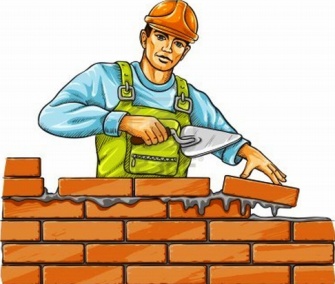 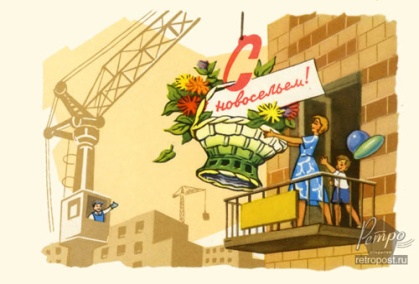 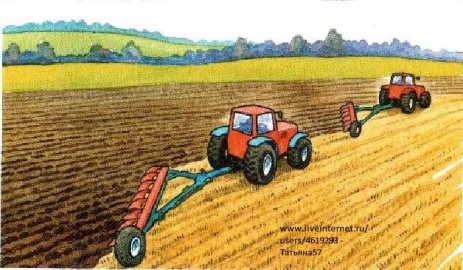 Назовите, какая группа прав представлена на данных рисунках?Назовите, какая группа прав представлена на данных рисунках?Назовите, какая группа прав представлена на данных рисунках?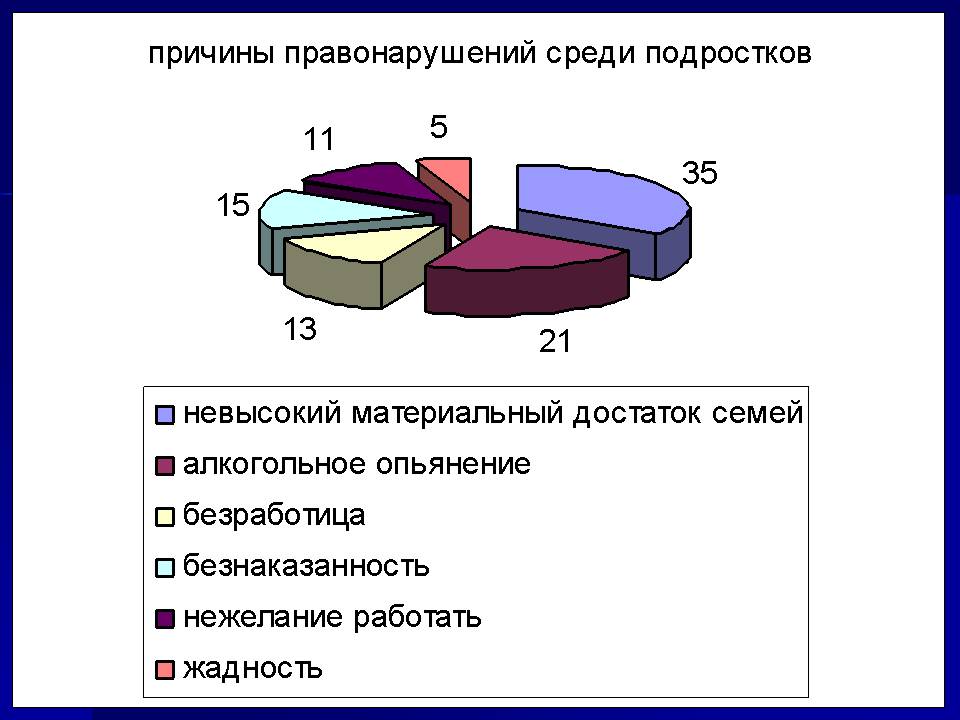 Найдите в приведённом списке выводы, которые можно сделать на основе диаграммы, и запишите цифры, под которыми они указаны.1. Недостаток любви и понимания сильно влияет на противоправное поведение подростков.2. Невысокий материальный достаток семей является основной причиной правонарушений подростков.3. В состоянии алкогольного опьянения подростками  совершается 1/5 всех преступлений.4. Правонарушений, связанных с безработицей, среди подростков не выявлено.Найдите в приведённом списке выводы, которые можно сделать на основе диаграммы, и запишите цифры, под которыми они указаны.1. Недостаток любви и понимания сильно влияет на противоправное поведение подростков.2. Невысокий материальный достаток семей является основной причиной правонарушений подростков.3. В состоянии алкогольного опьянения подростками  совершается 1/5 всех преступлений.4. Правонарушений, связанных с безработицей, среди подростков не выявлено.Найдите в приведённом списке выводы, которые можно сделать на основе диаграммы, и запишите цифры, под которыми они указаны.1. Недостаток любви и понимания сильно влияет на противоправное поведение подростков.2. Невысокий материальный достаток семей является основной причиной правонарушений подростков.3. В состоянии алкогольного опьянения подростками  совершается 1/5 всех преступлений.4. Правонарушений, связанных с безработицей, среди подростков не выявлено.Часть 2Часть 2Часть 2Часть 2Часть 2Определите смысл высказывания: «Воспитанные люди уважают человеческую личность, а поэтому всегда снисходительны, мягки, вежливы, уступчивы».                                                                      А.П. ЧеховПриведите пример, опираясь на свой социальный опыт.Определите смысл высказывания: «Воспитанные люди уважают человеческую личность, а поэтому всегда снисходительны, мягки, вежливы, уступчивы».                                                                      А.П. ЧеховПриведите пример, опираясь на свой социальный опыт.На основе каких принципов полиция осуществляет свою деятельность? На основе каких принципов полиция осуществляет свою деятельность? Два приятеля, подростки 12 и 14 лет развлекались  тем, что поджигали тополиный пух на окраине деревни. Очередная волна пламени была подхвачена ветром и перекинулась на крышу, рядом стоящего дома. Дом полыхнул, а за ним и вся деревня. Засуха была сильная и пожар долго не могли остановить. Какое наказание ждет подростков? Ответ прокомментируйте.8 класс. Обществознание. Контрольная работа №1по теме «Личность и общество», «Сфера духовной культуры»»Цель — определить уровень усвоения содержания образования по обществознанию с учетом НРЭО Челябинской области; предоставить подросткам возможность самореализации в учебной деятельности; определить пути совершенствования преподавания курса обществознания с учетом НРЭО Челябинской области.Вариант 11. Человек как социальное существо с присущими ему чертами и отношениями, проявляющимися во взаимодействии с людьми, обществом, государством – это1) индивид2) личность3) индивидуальность4) биосоциальное существоОтвет: 2. К глобальным проблемам человечества не относится1) угроза новой разрушительной мировой войны2) обмеление озера Смолино3) потепление климата на планете4) истощение запаса мировых природных ресурсовОтвет: 3. Верны ли следующие суждения о деятельности?А. Деятельность предполагает достижение определённой цели.Б. Деятельность всегда носит творческий характер.1) Верно только А2) Верно только Б3) Верны оба суждения4) Оба суждения не верныОтвет: 4. Какой пример иллюстрирует формальные межличностные отношения?  1) Учитель встретился со своими бывшими учениками.  2)  Учитель вызвал родителей ученика для разговора о его поведении.  3)  Учитель дал ученикам посмотреть свою коллекцию марок.  4)  Учитель согласился играть роль в школьном спектакле.Ответ: 5. Верны ли следующие суждения о развитии обществаА. Эволюционное развитие общества возможно только с помощью преемственности в развитии различных сторон общества.Б.В результате социальной революции происходит качественный скачок в общества. 1) Верно только А2) Верно только Б3) Верны оба суждения4) Оба суждения не верныОтвет: 6. Традиции, идеи, языки, обряды, обычаи и социальные нормы, созданные человечеством относятся к 1) материальным ценностям 2) репродуктивному производству3) духовным ценностям4) определенному народуОтвет: 7. Верны ли следующие суждения об образовании?А. Образование представляет собой, прежде всего совокупность особых духовных правил, регулирующих поведение человека.Б. В основе образования лежат культурные традиции, система ценностей и норм, способов деятельности, накопленные людьми.1) Верно только А2) Верно только Б3)Верны оба суждения4) Оба суждения не верныОтвет: 8. Совокупность духовных представлений, основанных на вере в существование Бога или богов, сверхъестественных сил, а также соответствующее поведение и специфические действия – это1) язычество2) искусство3) религия4) моральОтвет: 9.  Вам поручено задание, составить карточки по теме  «Человек как результат биологической и социокультурной эволюции». Соберите все карточки с признаками, отражающими особенности биологической составляющей человека. Запишите цифры, под которыми они указаны. 1) инстинктивные реакции на воздействие окружающей среды 2) размышление о  смысле жизни 3) генетически обусловленные модели поведения в некоторых ситуациях 4) выполнение  поставленной цели 5) стремление понять закономерности развития природы и общества 6) использование предметов, данных природойОтвет: _______________10. В уральском городе Златоусте выдающийся русский металлург Павел Петрович Аносов раскрыл тайну древнего булата, создал стальные клинки, которыми можно было крошить самые твердые зубила и рассекать подброшенные вверх платки из тончайшей ткани. Труды Аносова легли в основу науки о качественных сталях. Какие признаки свидетельствуют о том, что речь идет о творческой деятельности? Запишите цифры, под которыми они указаны.1) воспроизводит шаблоны человеческой деятельности2) связано с воображением и фантазией3) характеризуется только прямым результатом4) характеризуется отходом от стандартов5) находит наиболее яркое воплощение в искусстве, науке и технике6) отличается ограниченным набором средств для достижения целиОтвет: ______________11. В приведённом ниже ряду найдите понятие, которое является обобщающим для всех остальных представленных понятий. Запишите это слово (словосочетание).самореализация, духовные потребности,  личность, характер, интересы.Ответ: __________________12. Ниже приведён ряд термином. Все они за исключением двух относятся к понятию «индустриальное общество».1) машинный труд; 2) массовая культура; 3) сословная иерархия; 4) классовое деление общества; 5) информационные технологии; 6) рост численности городского населения.Найдите два термина, «выпадающих» из общего ряда, и запишите в таблицу цифрами, под которыми они указаны.Ответ: 13.  В современном обществе существуют множество различных религии. Сравните две из них: ислам и христианство. Выберите и запишите в первую колонку таблицы порядковые номера черт сходства, а во вторую колонку — порядковые номера черт различия.1) наличие религиозных обрядов и символов веры2) вера в Святую Троицу3) Христос является один из пророков4) мировая религия Ответ:  14. Установите соответствие между примерами и видами деятельности человека. К каждому элементу, данному в первом столбце, подберите соответствующий элемент второго столбца.Запишите в таблицу выбранные цифры под соответствующими буквами.Ответ: 15. Установите соответствие между примерами и сферами жизни общества. К каждому элементу, данному в первом столбце, подберите соответствующий элемент второго столбца.Запишите в таблицу выбранные цифры под соответствующими буквами.Ответ:16. Социологические службы опросили жителей Челябинской области и Свердловской области. Им задавали вопрос: «Как Вы и Ваша семья участвуете в сохранении природной среды?»Результаты опроса (в % от числа отвечавших) представлены в таблице.Результаты опроса, отражённые в таблице, были опубликованы и прокомментированы в СМИ. Какие из приведённых ниже выводов можно сделать непосредственно вытекают из полученной в ходе опроса информации? Запишите цифры, под которыми они указаны. 1) 	В Челябинской области производятся экономичные бытовые электроприборы. 2) 	Жители Свердловской области мало информированы о способах участия в сохранении природной среды. 3) 	Жители обеих областей имеют много возможностей участия в сохранении природной среды. 4) 	Жители Свердловской области в большей степени, чем жители Челябинской области, осознают необходимость участвовать в сохранении природной среды. 5) 	Для многих жителей обеих областей сохранение природной среды связано с озеленением своего населённого пункта и очисткой парков от мусора.Ответ: ______________17. Прочитайте приведенный ниже текст, в котором пропущен ряд слов. Выберите из предлагаемого списка слова, которые необходимо вставить на место пропусков.« Факторы, помогающие становлению личности – А______, родственники, сверстники, друзья и приятели; к ним так же относятся Б _____, армия, государство, церковь, средства массовой информации, политические партии и общественные организации, которые помогают  В _____ усвоить Г _____ правомерного и социально одобряемого Д ________».Слова в списке даны в именительном падеже. Каждое слово может быть использовано только один раз. Выбирайте последовательно одно слово за другим, мысленно заполняя каждый пропуск. Обратите внимание на то, что слов в списке больше, чем Вам потребуется для заполнения пропусков.Список терминов:1) общество2) семья3) производство4) школа5) связь6) человек7) процессы8) норма9) поведениеВ данной ниже таблице приведены буквы, обозначающие пропущенные слова. Запишите в таблицу под каждой буквой номер выбранного Вами слова.Ответ: Рассмотрите изображение и выполните задание 18.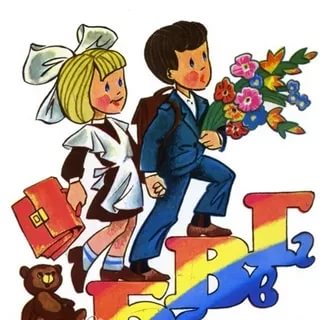 18. Какие суждения об изображении являются верными? Выберите четыре суждения из семи предложенных. 1) данное изображение характеризует ступени профессионального образования2) данное изображение характеризует ступени школьного образования3) данное образование является дифференцированным и профильным4) данное образование направлено на формирование общей культуры человека, его подготовка к жизни в обществе5) данное образование на определенных ступенях предполагает государственную итоговую аттестацию6) данное образование является общеобязательным в стране7) данное образование носит гендерный характерЗапишите цифры, под которыми они указаны.Ответ: _________________________Часть 219. Охарактеризуйте науку как особую систему знаний. В чем проявляется нравственная ответственность ученых?Ответ: __________________________________________________________________________________________________________________________________________________________________________________________________________________________________________________________________________________________________________________________________________________________________________________________________________________________________________________________________________________________________________________________________________________________20. Государственный исторический музей Южного Урала ведет активную просветительскую деятельность. Одновременно сотрудниками музея реализуется множество программ по развитию краеведения, творчество родного края. Все это представлено на выставках: «Ислам. История, традиции, культура», «Милые пушистики. Котики и зайчики в японской культуре», «Наш рубль», «Война и мир в советском плакате». Действуют постоянные экспозиции, составленные с помощью профессоров археологии и этнографии местных ВУЗов.Какая сфера жизни общества отражена в документе? Назовите элементы этой сферы, которые представлены в тексте? Назовите и проиллюстрируйте примером еще один элемент структуры этой сферы не указанный в тексте.Ответ: _______________________________________________________________________________________________________________________Вариант 2. Какой термин используется для того, чтобы обозначить неповторимое своеобразие, специфические черты, присущие конкретному человеку? 1) индивид 2) личность 3) человек 4) индивидуальностьОтвет: 2. Совокупность способов взаимодействия и форм объединения людей, в которых выражается их всесторонняя взаимозависимость – это1) группа2) страта3) общество4)  коллективОтвет:     3. Верны ли следующие суждения об обществе и природе?А. В процессе своей деятельности человек преобразует  природу.Б. Общество использует природу как важнейший источник экономических ресурсов.1) Верно только А2) Верно только Б3) Верны оба суждения4) Оба суждения не верныОтвет:4. Что из перечисленного не относится к основным фазам становления личности1) адаптация2) социализация3) интеграция4 индивидуализацияОтвет:5. Верны ли следующие суждения о соотношении сфер общественной жизни?А. Социальная и политическая сферы жизни общества не зависимы друг от друга.Б. Среди основных сфер жизни общества определяющей является духовная сфера.1) Верно только А2) Верно только Б3)Верны оба суждения4) Оба суждения не верныОтвет:6. Что не относится к элементам духовной культуры1) мораль2) образование3) производство4) религияОтвет:7. Верны ли следующие суждения о религии?А. Религия, в отличие от других элементов культуры, использует систему доказательств гипотез и теорий.Б. Религия оказывает серьёзное влияние на отношение верующего к окружающему миру.1) Верно только А2) Верно только Б3)Верны оба суждения4) Оба суждения не верныОтвет:8. Что отличает науку от других элементов духовной культуры?     1)  получение объективных знаний о природе и обществе     2) формирование представлений о прекрасном     3)  многообразие художественных стилей     4) вера в существование сверхъестественных силОтвет:9. Светлана в своей жизни всегда ставит на первое место потребности в общении со своими родными и близкими, стремится к истине и красоте, приносить добро людям, понимая, что таким образом она  достигнет уважения со стороны окружающих, их признания.Выберите из приведённого списка характеристики этих потребностей и запишите цифры, под которыми они указаны.1) физиологические2) престижные3) социальные4) материальные5) духовные6) ложныеОтвет: ___________10. Выберите суждения, которые являются общими для религии и морали, и запишите цифры, под которыми они указаны.1) религия  и мораль утверждают веру в Бога2) религия и мораль являются результатом развития общества3) мораль и религия способствуют развитию науки и техники4) как религия, так и мораль способствуют воспитанию нравственных качеств5) как религия, так и мораль способствуют одностороннему развитию человека6) религия и мораль являются регуляторами общественного поведенияОтвет: _____________11. В приведённом ниже ряду найдите понятие, которое является обобщающим для всех остальных представленных понятий. Запишите это слово (словосочетание).1) игра; 2) общение; 3) деятельность; 4) труд; 5) познание. Ответ: ___________12. Ниже приведён ряд термином. Все они, за исключением двух относятся к понятию «национальные и мировые религии».1) конфуцианство; 2) тотемизм; 3) буддизм; 4) ислам; 5) христианство; 6)политеизм.Найдите два термина, «выпадающих» из общего ряда, и запишите в таблицу цифрами, под которыми они указаны.Ответ: 13. На уроке  учитель, объясняя биосоциальную сущность человека, характеризовал черты, которые роднят человека с животным, и черты, которые отличают человека от животного. Выберите и запишите в первую колонку таблицы порядковые номера черт сходства, а во вторую колонку — порядковые номера черт различия человека и животного.1)  способность действовать по ранее подготовленному плану2)  наличие инстинктов и рефлексов3)  мышление и речь4)  способность приспосабливаться к условиям окружающей среды Ответ:  14. Установите соответствие между признаками и элементами духовной культуры: к каждому элементу первого столбца подберите соответствующий элемент из второго столбца.Запишите в таблицу выбранные цифры под соответствующими буквами.Ответ:  15. Установите соответствие между признаками и ступенями развития общества: к каждому элементу первого столбца подберите соответствующий элемент из второго столбца.Запишите в таблицу выбранные цифры под соответствующими буквами.Ответ: 16. Социологи опросили совершеннолетних граждан Челябинской области. Юношам и девушкам задавали вопрос «Какое высшее образование, на Ваш взгляд, даёт сегодня молодым людям больше возможностей реализовать свои цели, добиться успеха?». (Можно было выбрать не более трёх ответов). Результаты опросов (в % от числа отвечавших) приведены в таблице.Найдите в приведённом списке выводы, которые можно сделать на основе таблицы, и запишите цифры, под которыми они указаны.1) 	Доля тех, кто считают, что молодым людям даёт больше возможностей для достижения жизненного успеха медицинское образование, выше среди юношей, чем среди девушек. 2) 	Равные доли опрошенных девушек считают, что молодым людям даёт больше возможностей для достижения жизненного успеха техническое и педагогическое образование. 3) 	Среди тех, кто считают, что молодым людям даёт больше возможностей для достижения жизненного успеха гуманитарное образование, больше юношей, чем девушек. 4) 	Большинство опрошенных в обеих группах считают, что высшее образование необязательно для достижения жизненного успеха. 5) 	Равные доли опрошенных обеих групп ответили, что молодым людям даёт больше возможностей для достижения жизненного успеха экономическое образование.Ответ: ____________________17. Прочитайте приведенный ниже текст, в котором пропущен ряд слов. Выберите из предлагаемого списка слова, которые необходимо вставить на место пропусков.«Мораль помогает нам оценить окружающую действительность и самих себя, регулирует наше А ________ , все наши отношения с точки зрения добра и Б______, справедливости и несправедливости. Моральное В _________ осуществляется двумя путями: через общественное Г _____ и – самое главное – через воздействие Д ______».Слова в списке даны в именительном падеже. Каждое слово может быть использовано только один раз. Выбирайте последовательно одно слово за другим, мысленно заполняя каждый пропуск. Обратите внимание на то, что слов в списке больше, чем Вам потребуется для заполнения пропусков.Список терминов:1) регулирование2) семья3) производство4) поведение5) совесть6) человек7) зло8) норма9) мнениеВ данной ниже таблице приведены буквы, обозначающие пропущенные слова. Запишите в таблицу под каждой буквой номер выбранного Вами слова.Ответ: Рассмотрите изображение и выполните задание 18.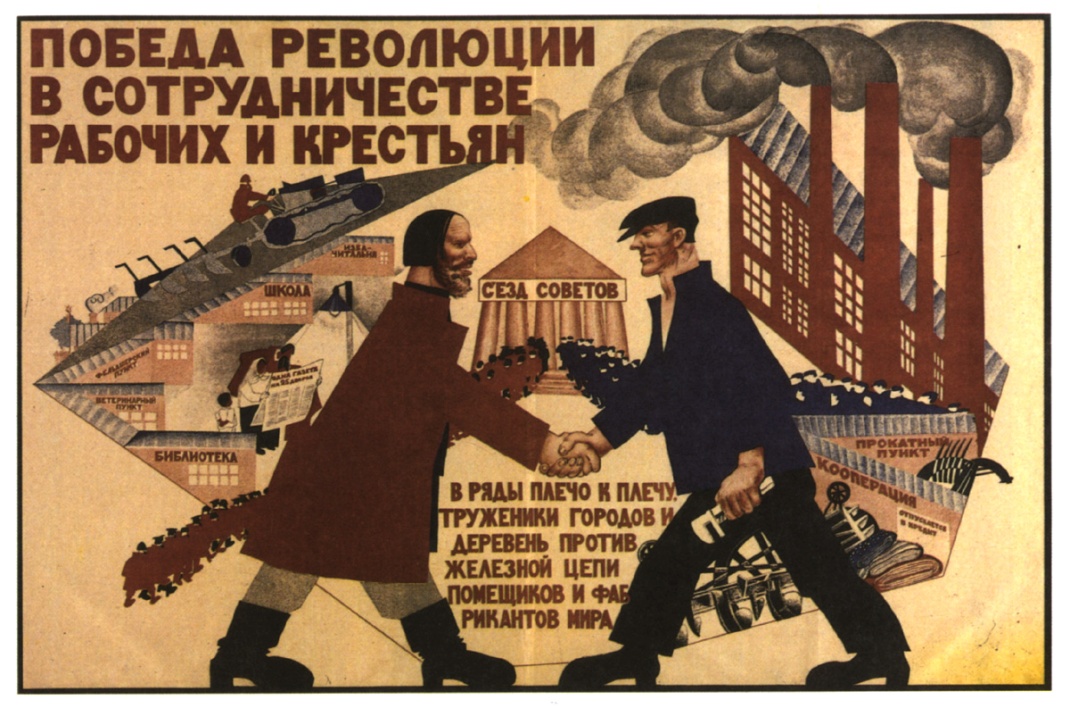 18. Какие суждения об изображении являются верными? Выберите четыре суждения из семи предложенных. 1) данное изображение характеризует коренные, скачкообразные  изменения общества 2) данное изображение характеризует постепенное, качественное изменение общества3) данное изображение является одной из форм общественного развития4) данное общественное явление удовлетворило интересы всех слоев населения5) данное общественное явление произошло в истории нашей страны6) К.Маркс назвал это общественное явление «локомотивом истории» 7) данное общественное явление всегда дает  отрицательный результат Запишите цифры, под которыми они указаны.Ответ: _________________________Часть 219. Какую роль в жизни общества играют социальные нормы? Чем отличаются друг от друга социальные нормы в форме дозволения, предписания и запрета?Ответ: __________________________________________________________________________________________________________________________________________________________________________________________________________________________________________________________________________________________________________________________________________________________________________________________________________________________________________________________________________________________20. Челябинска область, город Челябинск  являются промышленными центрами нашей страны. Массовое индустриальное производство загрязняет своими выбросами воздух, отходами воду и почву,  но наиболее остро стоят проблемы с утилизацией и переработкой отходов. Но, министерство по экологии следит за ситуацией в области и принимает соответствующие законы.   Как называется проблема современного общества, которая отражена в тексте? Какое воздействие общества на природу показано в тексте? Назовите и проиллюстрируйте примером иное воздействие общества на природу.Ответ: ________________________________________________________________________________________________________________________Шкала перевода в пятибалльную системуКонтрольная работа №2по теме «Социальная сфера»,  «Экономика»Цель — определить уровень усвоения содержания образования по обществознанию с учетом НРЭО Челябинской области; предоставить подросткам возможность самореализации в учебной деятельности; определить пути совершенствования преподавания курса обществознания с учетом НРЭО Челябинской области.Вариант 11. Совокупность устойчивых связей между людьми, занимающими определенные статусы, между социальными группами – это1) социальный статус2) социальная структура3) социальная мобильность4) статусный набор Ответ: 2. Изменение положения человека или группы в обществе, переход от одной социальной позиции к другой – это1) социальный статус2) социальная группа3) социальная мобильность4) статусный набор Ответ: 3. Верны ли следующие суждения о социальном конфликте?А. Социальные конфликты вызваны несовпадением целей и интересов.Б. Завершение конфликта  всегда связано с его благополучным разрешением.1) Верно только А2) Верно только Б3) Верны оба суждения4) Оба суждения не верны Ответ: 4. Хозяйство, используемое людьми для обеспечения жизни, удовлетворения потребностей путем создания необходимых благ, условий и средств существования – это1) культура2) политика3) общество4) экономика Ответ: 5. Верны ли суждения об экономическом выборе?А. Экономический выбор напрямую зависит  от имеющихся у вас ресурсов. Б. Экономический выбор решает проблему, какие потребности удовлетворить в первую очередь.1) Верно только А2) Верно только Б3) Верны оба суждения4) Оба суждения не верны Ответ: 6. Процесс обесценивания денег, который проявляется в форме роста цен на товары и услуги – это1) девальвация2) инфляция3) конкуренция4) безработица Ответ: 7. Верны ли следующие суждения о рыночном механизме?А. Цена товара в условиях рынка регулируется соотношением спроса и предложения.Б. Конкуренция – единственный метод взаимной координации на рынке.1) Верно только А2) Верно только Б3)Верны оба суждения4) Оба суждения не верны Ответ: 8. Производительностью труда называют     1) количество продукции, произведённой за единицу времени    2) разницу между выручкой фирмы и общими издержками    3) разделение процесса производства на ряд отдельных этапов    4) процесс производства товаров и услуг  Ответ: 9. Челябинец Алексей занимается разными видами деятельности, является болельщиком хоккейной команды Трактор, свободное время поводит в кругу друзей и слушает музыку группы Кино, а также помогает своей семье, выполняя домашние обязанности. В каких видах социальных групп состоит Алексей?  Запишите цифры, под которыми они указаны.1) этническая группа2) малая группа3) первичная группа4) вторичная группа5) неформальна группа6) формальна группаОтвет: __________________ 10.  Челябинская фирма «Искра» занимается производством мягкой мебели. Дизайнеры занимаются разработкой новых моделей мебели, руководители фирмы изучает рынок сбыта произведенного продукта, вкладывают новые денежные средства на организацию производства в соседней области. Какие факторы производства задействованы в производственном процессе фирмы. Запишите цифры, под которыми они указаны.1) земля2) полезные ресурсы3) труд4) капитал5) человеческие ресурсы6) предпринимательские способностиОтвет: __________________11. В приведённом ниже ряду найдите понятие, которое является обобщающим для всех остальных представленных понятий. Запишите это слово (словосочетание).1)семья; 2)производственный коллектив; 3) народ; 4) социальная группа; 5) футбольная командаОтвет: __________________12. Ниже приведён ряд термином. Все они за исключением двух относятся к понятию «Экономические блага».1) труд врача; 2) мороженое; 3) вода из родника; 4) проезд в автобусе; 5) занятие в театральном кружке; 6) солнечный свет.Найдите два термина, «выпадающих» из общего ряда, и запишите в таблицу цифрами, под которыми они указаны.Ответ: 13.   В современном обществе социологи различают приписанный и достигаемый статусы. Сравните  эти статусы. Выберите и запишите в первую колонку таблицы порядковые номера черт сходства, а во вторую колонку — порядковые номера черт различия.1) пол, возраст2) имеет  права и обязанности3) определяет социальную роль4) обретается собственными усилиямиОтвет:14. Установите соответствие между характеристиками и  экономическими понятиями, которому оно соответствует: к каждому элементу, данному в первом столбце, подберите соответствующий элемент из второго столбца.Запишите в таблицу выбранные цифры под соответствующими буквами.Ответ:15. Установите соответствие между примерами и  видами социальной мобильности, которому оно соответствует: к каждому элементу, данному в первом столбце, подберите соответствующий элемент из второго столбца.Запишите в таблицу выбранные цифры под соответствующими буквами.Ответ:16. Социологи исследовали мнение жителей Челябинской области. Совершеннолетним гражданам с различным уровнем образования задавали вопрос: «Зачем Вы работаете, какова Ваша трудовая мотивация?». Полученные результаты (в % от числа опрошенных) представлены в таблице.Найдите в приведённом списке выводы, которые можно сделать на основе таблицы, и запишите цифры, под которыми они указаны.   1) Доля тех, кто работает для того, чтобы обеспечить материальное благополучие, больше среди работников со средним образованием, чем среди работников с высшим образованием.   2) Среди работников со средним образованием больше доля тех, кто работает потому, что считает свою работу нужной обществу, чем тех, кто хочет сделать карьеру.   3) Равные доли работников с высшим образованием работают потому, что их привлекает возможность путешествий, общения с разными людьми, а также возможность обеспечить материальное благополучие.   4) Трудовая мотивация работников с высшим образованием в равной мере связана с потребностью в самореализации и пониманием того, что его работа нужна обществу.   5) Равные доли опрошенных обеих групп работают потому, что им интересно то, чем они занимаются.Ответ: ______________17. Прочитайте приведенный ниже текст, в котором пропущен ряд слов. Выберите из предлагаемого списка слова, которые необходимо вставить на место пропусков.«Экономическое развитие труда отдельных стран осуществляется в рамках мирового А  ______. Важным источником его развития является международная Б ______. Государство осуществляет внешнюю торговлю, используя политику В ________ и свободной торговли. Современное развитие международного разделения Г ______, прогресс науки и техники способствует усилению политики свободной торговли во внешнеэкономической деятельности большинства развитых Д _______».Слова в списке даны в именительном падеже. Каждое слово может быть использовано только один раз. Выбирайте последовательно одно слово за другим, мысленно заполняя каждый пропуск. Обратите внимание на то, что слов в списке больше, чем Вам потребуется для заполнения пропусков.Список терминов:1) хозяйство2) семья3) страна4) торговля5) связь6) протекционизм7) процессы8) норма9) трудВ данной ниже таблице приведены буквы, обозначающие пропущенные слова. Запишите в таблицу под каждой буквой номер выбранного Вами слова.Ответ: Рассмотрите изображение и выполните задание 18.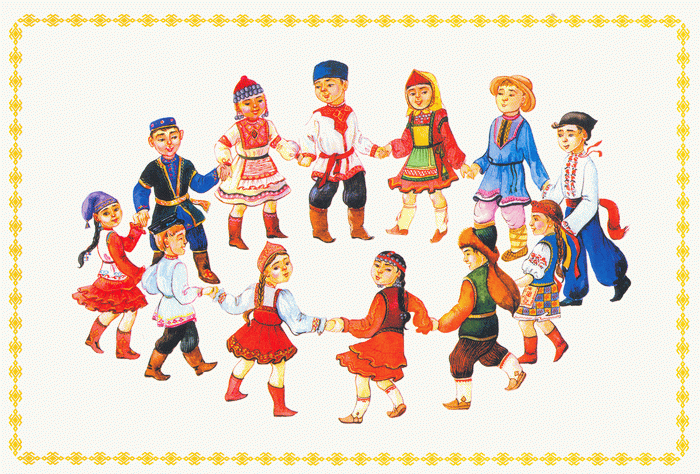 18. Какие суждения об изображении являются верными? Выберите четыре суждения из семи предложенных. 1) данное изображение характеризует процесс глобализации2) данное изображение характеризует межнациональные отношения3) данные отношения носят только мирный характер4) данные отношения предполагают толерантное отношение к традициям, обычаем и языку другой нации5) данные отношения в современном мире решаются мирным путем и носят вооруженный характер6) наша страна поддерживает дружественные отношения со всеми нациями и народами мира7) от решения проблем этих отношений зависит спокойствие и благополучие людей и судьбы стран мираЗапишите цифры, под которыми они указаны.Ответ: _________________________Часть 219. Что входит в понятие «социальная роль»? Как закрепляются гендерные роли?Ответ: _____________________________________________________________________________________________________________________________________________________________________________________________________________________________________________________________________________________________________________________________________________________________________________________________________________________________________________________________________________________________________________________________________________________________________________________________________________________________________________________________________________________________________20. На челябинском строительном рынке «Прораб» широкий ассортимент строительного и отделочного материала разных производителей. В весенне-летний период, когда начинается дачный сезон, спрос на данную продукцию у населения увеличивается. Администрация рынка издала распоряжение о том, что суббота является днем «SALE %», а продавцы стараются снизить цену на свой товар.Какое несоответствие на рынке строительных товаров приведено в задаче?Исправьте ошибки и поясните свой ответ.Ответ:Ваариант 21. Доход, власть, образование и престиж являются основными критериями для 1)  социальных групп2)  социальной мобильности3) социальной стратификации4) социальной роли Ответ2. Отношение между несколькими субъектами общества, возникающее в результате столкновения, противоречия их интересов. Субъектами  являются индивиды, малые и большие группы, социальные объединения, между которыми возникло противоречие – это1) социальный раздор2) социальный конфликт3) социальный вопрос4) социальный мир Ответ3. Верны ли следующие суждения о межнациональных отношениях?А. Современные народы, как правило, стремятся к расширению сотрудничества во всех сферах общественной жизни.Б. Межнациональные отношения осуществляются исключительно на государственном уровне.  1) Верно только А2) Верно только Б3) Верны оба суждения4) Оба суждения не верны Ответ4. Любое общество независимо от способов производства согласования экономической деятельности людей должно решить три главных вопроса1) зачем, почему, куда производить2) что, как и для кого производить3) сколько, как, почему производить4) что, по сколько, для кого производить Ответ5. Верны ли следующие суждения об ограниченности ресурсов?А. Под ограниченностью ресурсов понимают их недостаточность для создания необходимых товаров и услуг в сравнении с безграничными человеческими потребностями.Б. Ограниченность ресурсов требует от общества разумной организации его хозяйственной деятельности.1) Верно только А2) Верно только Б3)Верны оба суждения4) Оба суждения не верны Ответ6. Внедрение новых технологий, экономное расходование ресурсов, повышение квалификации работников, разделение труда все это способы1) повышение эффективности конкуренции2) повышения эффективности производства3) повышения эффективность прибыли4) повышение эффективности оплаты труда Ответ7. Верны ли следующие суждения об экономических мерах социальной поддержки населения?А. Помощь социально незащищенным группам населения государство осуществляет, прежде всего, через социальные выплаты и социальное обслуживание.Б. В условиях рыночной экономики государство не может назначать минимальный размер заработной платы, перепоручая это работодателям. 1) Верно только А2) Верно только Б3)Верны оба суждения4) Оба суждения не верны Ответ8. Самостоятельная, инициативная деятельность людей, осуществляемая на свой риск, под свою ответственность и направленная на получение прибыли – это1) волонтёрство2) партнёрство3) конкуренция4) предпринимательство Ответ9. В современном Челябинске большинство людей стремятся двигаться вверх, к более высоким социальным позициям с помощью механизмов, или, как их называют социологи, лифты, которые способствуют восходящей мобильности.  Выберите из приведённого списка социальные лифты и запишите цифры, под которыми они указаны.1) замужество2) собственность3) брак4) образование5) интеллект6) армияОтвет: ___________10. Виктор Иванович в Челябинске открыл свою  фирму по оказанию транспортных услуг. Он подготовил соответствующие документы, зарегистрировался в налоговой инспекции, открыл расчетный счет в банке, нанял работников различной специальности (водителе, грузчиков и т.д.). Теперь он может приступить к предпринимательской деятельности: Выберите суждения, которые являются верными для деятельности Виктора Ивановича, и запишите цифры, под которыми они указаны.1) установить цены на различные услуги2)  не ведет бухгалтерскую документацию3) определить размер о форму оплаты труда работников4) рассчитывать затраты и прибыль5) не несет ответственности за своевременную выполненную услугу6) уклоняется от уплаты налоговОтвет: _____________11. В приведённом ниже ряду найдите понятие, которое является обобщающим для всех остальных представленных понятий. Запишите это слово (словосочетание).1) труд; 2) земля; 3) факторы производства; 4) капитал; 5) предпринимательские способности.1) внедрение новых технологий; 2) экономное расходование ресурсов; 3) повышение квалификации работников; 4) способы повышения эффективности производства; 5) разделение труда. Ответ: ___________12. Ниже приведён ряд термином. Все они, за исключением двух относятся к понятию «собственность».1)частная собственность 2)муниципальная собственность; 3)индивидуальная собственность; 4)коллективная собственность; 5)общественная собственность; 6) школьная собственность.Найдите два термина, «выпадающих» из общего ряда, и запишите в таблицу цифрами, под которыми они указаны. Ответ: 13. В Челябинске множество фирм с разными формами коммерческой организации. Наиболее часто встречается индивидуальное частное предпринимательство и товарищество. Сравните данные формы коммерческой организации. Выберите и запишите в первую колонку таблицы порядковые номера черт сходства, а во вторую колонку — порядковые номера черт различия индивидуальное частное предпринимательство и товарищества.1)  всеми средствами владеет один собственник2) вся деятельность направлена на получении прибыли3)  участник несет ответственность в зависимости от доли( суммы вклада)4)  уплачивает прямые налоги Ответ:  14. Установите соответствие между признаками и типами экономических систем: к каждому элементу, данному в первом столбце, подберите соответствующий элемент из второго столбца.Запишите в таблицу выбранные цифры под соответствующими буквами.Ответ:  15. Установите соответствие между характеристиками и  социальными понятиями, которому оно соответствует: к каждому элементу первого столбца подберите соответствующий элемент из второго столбца.Запишите в таблицу выбранные цифры под соответствующими буквами.Ответ: 16. Социологические службы опросили 25-летних и 60-летних жителей Челябинской области. Им задавали вопрос: «С чем, по вашему мнению, связано отклоняющееся поведение людей?»Результаты опроса (в % от числа опрошенных) представлены в таблице.Результаты опроса, отражённые в таблице, были опубликованы и прокомментированы в СМИ. Какие из приведённых ниже выводов непосредственно вытекают из полученной в ходе опроса информации?  Запишите цифры, под которыми они указаны.1) Независимо от возраста большинство опрошенных связывают отклоняющееся поведение с социальными факторами.  2) Молодёжь считает отклоняющееся поведение случайным стечением обстоятельств. 3) Люди старшего возраста считают, что социальное неравенство заставляет человека демонстрировать отклоняющееся поведение. 4) Опрошенные обеих групп указывают на особую роль социальных условий в формировании поведения человека. 5) Люди старшего возраста более, чем молодёжь, склонны объяснять отклоняющееся поведение генетической предрасположенностью.Ответ: ____________________17. Прочитайте приведенный ниже текст, в котором пропущен ряд слов. Выберите из предлагаемого списка слова, которые необходимо вставить на место пропусков.« Отклоняющееся А ________ проявляется в отступлении от общепринятых  Б_______ социальной жизни, в их нарушении. Среди форм В ______ отклоняющего поведения одними из самых тяжёлых последствий для Г _______ и общества являются алкоголизм и Д _______. В этом отношении молодые особенно уязвимы».Слова в списке даны в именительном падеже. Каждое слово может быть использовано только один раз. Выбирайте последовательно одно слово за другим, мысленно заполняя каждый пропуск. Обратите внимание на то, что слов в списке больше, чем Вам потребуется для заполнения пропусков.Список терминов:1) личность2) семья3) поведение4) школа5) связь6) наркомания 7) процессы8) норма9) негативВ данной ниже таблице приведены буквы, обозначающие пропущенные слова. Запишите в таблицу под каждой буквой номер выбранного Вами слова.Ответ: Рассмотрите изображение и выполните задание 18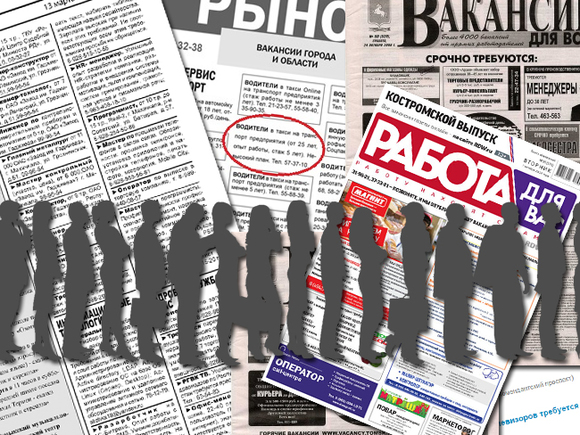 18. Какие суждения об изображении являются верными? Выберите четыре суждения из семи предложенных. 1) социально-экономическая ситуация данная на изображение характерна для современного общества2) социально-экономическая ситуация данная на изображение характерна для традиционной экономической системе3) социально-экономическая ситуация данная на изображение решается при поддержке государства4) социально-экономическая ситуация данная на изображение характерна для рыночной экономической системе5) социально-экономическая ситуация данная на изображение затрагивает всех трудоспособных граждан6) социально-экономическая ситуация данная на изображение характерна только для промышленного производства7) социально-экономическая ситуация данная на изображение имеет как экономические так и социальные последствияЗапишите цифры, под которыми они указаны.Ответ: _________________________Часть 219. При каких условиях продукт производства становится товаром? В чем особенности услуги как товара?Ответ: ____________________________________________________________________________________________________________________________________________________________________________________________________________________________________________________________________________________________________________________________________________________________________________________________________________________________________________________________________________________________________________________________________________________________________________________________________________________________________20. В Челябинске  в канун 8 марта начинается повышенный спрос на цветы. Предложение очень активно откликается на такую ситуацию, на Кировке были организованы две одинаковые точки продажи краснодарских тюльпанов разной расцветки. Первая точка продажи бала организована в начале пешеходной улицы и цена за цветок была 40 рублей, а другая точка была расположена в конце пешеходной улицы и цена за цветок была 60 рублей. К концу дня во второй точки были распроданы все цветы, а у первой точки осталась треть непроданных цветов.Какое несоответствие на рынке цветов приведено в задаче?Исправьте ошибки и поясните свой ответ.Шкала перевода в пятибалльную системуДва приятеля, подростки 12 и 14 лет развлекались  тем, что поджигали тополиный пух на окраине деревни. Очередная волна пламени была подхвачена ветром и перекинулась на крышу, рядом стоящего дома. Дом полыхнул, а за ним и вся деревня. Засуха была сильная и пожар долго не могли остановить. Какое наказание ждет подростков? Ответ прокомментируйте.8 класс. Обществознание. Контрольная работа №1по теме «Личность и общество», «Сфера духовной культуры»»Цель — определить уровень усвоения содержания образования по обществознанию с учетом НРЭО Челябинской области; предоставить подросткам возможность самореализации в учебной деятельности; определить пути совершенствования преподавания курса обществознания с учетом НРЭО Челябинской области.Вариант 11. Человек как социальное существо с присущими ему чертами и отношениями, проявляющимися во взаимодействии с людьми, обществом, государством – это1) индивид2) личность3) индивидуальность4) биосоциальное существоОтвет: 2. К глобальным проблемам человечества не относится1) угроза новой разрушительной мировой войны2) обмеление озера Смолино3) потепление климата на планете4) истощение запаса мировых природных ресурсовОтвет: 3. Верны ли следующие суждения о деятельности?А. Деятельность предполагает достижение определённой цели.Б. Деятельность всегда носит творческий характер.1) Верно только А2) Верно только Б3) Верны оба суждения4) Оба суждения не верныОтвет: 4. Какой пример иллюстрирует формальные межличностные отношения?  1) Учитель встретился со своими бывшими учениками.  2)  Учитель вызвал родителей ученика для разговора о его поведении.  3)  Учитель дал ученикам посмотреть свою коллекцию марок.  4)  Учитель согласился играть роль в школьном спектакле.Ответ: 5. Верны ли следующие суждения о развитии обществаА. Эволюционное развитие общества возможно только с помощью преемственности в развитии различных сторон общества.Б.В результате социальной революции происходит качественный скачок в общества. 1) Верно только А2) Верно только Б3) Верны оба суждения4) Оба суждения не верныОтвет: 6. Традиции, идеи, языки, обряды, обычаи и социальные нормы, созданные человечеством относятся к 1) материальным ценностям 2) репродуктивному производству3) духовным ценностям4) определенному народуОтвет: 7. Верны ли следующие суждения об образовании?А. Образование представляет собой, прежде всего совокупность особых духовных правил, регулирующих поведение человека.Б. В основе образования лежат культурные традиции, система ценностей и норм, способов деятельности, накопленные людьми.1) Верно только А2) Верно только Б3)Верны оба суждения4) Оба суждения не верныОтвет: 8. Совокупность духовных представлений, основанных на вере в существование Бога или богов, сверхъестественных сил, а также соответствующее поведение и специфические действия – это1) язычество2) искусство3) религия4) моральОтвет: 9.  Вам поручено задание, составить карточки по теме  «Человек как результат биологической и социокультурной эволюции». Соберите все карточки с признаками, отражающими особенности биологической составляющей человека. Запишите цифры, под которыми они указаны. 1) инстинктивные реакции на воздействие окружающей среды 2) размышление о  смысле жизни 3) генетически обусловленные модели поведения в некоторых ситуациях 4) выполнение  поставленной цели 5) стремление понять закономерности развития природы и общества 6) использование предметов, данных природойОтвет: _______________10. В уральском городе Златоусте выдающийся русский металлург Павел Петрович Аносов раскрыл тайну древнего булата, создал стальные клинки, которыми можно было крошить самые твердые зубила и рассекать подброшенные вверх платки из тончайшей ткани. Труды Аносова легли в основу науки о качественных сталях. Какие признаки свидетельствуют о том, что речь идет о творческой деятельности? Запишите цифры, под которыми они указаны.1) воспроизводит шаблоны человеческой деятельности2) связано с воображением и фантазией3) характеризуется только прямым результатом4) характеризуется отходом от стандартов5) находит наиболее яркое воплощение в искусстве, науке и технике6) отличается ограниченным набором средств для достижения целиОтвет: ______________11. В приведённом ниже ряду найдите понятие, которое является обобщающим для всех остальных представленных понятий. Запишите это слово (словосочетание).самореализация, духовные потребности,  личность, характер, интересы.Ответ: __________________12. Ниже приведён ряд термином. Все они за исключением двух относятся к понятию «индустриальное общество».1) машинный труд; 2) массовая культура; 3) сословная иерархия; 4) классовое деление общества; 5) информационные технологии; 6) рост численности городского населения.Найдите два термина, «выпадающих» из общего ряда, и запишите в таблицу цифрами, под которыми они указаны.Ответ: 13.  В современном обществе существуют множество различных религии. Сравните две из них: ислам и христианство. Выберите и запишите в первую колонку таблицы порядковые номера черт сходства, а во вторую колонку — порядковые номера черт различия.1) наличие религиозных обрядов и символов веры2) вера в Святую Троицу3) Христос является один из пророков4) мировая религия Ответ:  14. Установите соответствие между примерами и видами деятельности человека. К каждому элементу, данному в первом столбце, подберите соответствующий элемент второго столбца.Запишите в таблицу выбранные цифры под соответствующими буквами.Ответ: 15. Установите соответствие между примерами и сферами жизни общества. К каждому элементу, данному в первом столбце, подберите соответствующий элемент второго столбца.Запишите в таблицу выбранные цифры под соответствующими буквами.Ответ:16. Социологические службы опросили жителей Челябинской области и Свердловской области. Им задавали вопрос: «Как Вы и Ваша семья участвуете в сохранении природной среды?»Результаты опроса (в % от числа отвечавших) представлены в таблице.Результаты опроса, отражённые в таблице, были опубликованы и прокомментированы в СМИ. Какие из приведённых ниже выводов можно сделать непосредственно вытекают из полученной в ходе опроса информации? Запишите цифры, под которыми они указаны. 1) 	В Челябинской области производятся экономичные бытовые электроприборы. 2) 	Жители Свердловской области мало информированы о способах участия в сохранении природной среды. 3) 	Жители обеих областей имеют много возможностей участия в сохранении природной среды. 4) 	Жители Свердловской области в большей степени, чем жители Челябинской области, осознают необходимость участвовать в сохранении природной среды. 5) 	Для многих жителей обеих областей сохранение природной среды связано с озеленением своего населённого пункта и очисткой парков от мусора.Ответ: ______________17. Прочитайте приведенный ниже текст, в котором пропущен ряд слов. Выберите из предлагаемого списка слова, которые необходимо вставить на место пропусков.« Факторы, помогающие становлению личности – А______, родственники, сверстники, друзья и приятели; к ним так же относятся Б _____, армия, государство, церковь, средства массовой информации, политические партии и общественные организации, которые помогают  В _____ усвоить Г _____ правомерного и социально одобряемого Д ________».Слова в списке даны в именительном падеже. Каждое слово может быть использовано только один раз. Выбирайте последовательно одно слово за другим, мысленно заполняя каждый пропуск. Обратите внимание на то, что слов в списке больше, чем Вам потребуется для заполнения пропусков.Список терминов:1) общество2) семья3) производство4) школа5) связь6) человек7) процессы8) норма9) поведениеВ данной ниже таблице приведены буквы, обозначающие пропущенные слова. Запишите в таблицу под каждой буквой номер выбранного Вами слова.Ответ: Рассмотрите изображение и выполните задание 18.18. Какие суждения об изображении являются верными? Выберите четыре суждения из семи предложенных. 1) данное изображение характеризует ступени профессионального образования2) данное изображение характеризует ступени школьного образования3) данное образование является дифференцированным и профильным4) данное образование направлено на формирование общей культуры человека, его подготовка к жизни в обществе5) данное образование на определенных ступенях предполагает государственную итоговую аттестацию6) данное образование является общеобязательным в стране7) данное образование носит гендерный характерЗапишите цифры, под которыми они указаны.Ответ: _________________________Часть 219. Охарактеризуйте науку как особую систему знаний. В чем проявляется нравственная ответственность ученых?Ответ: __________________________________________________________________________________________________________________________________________________________________________________________________________________________________________________________________________________________________________________________________________________________________________________________________________________________________________________________________________________________________________________________________________________________20. Государственный исторический музей Южного Урала ведет активную просветительскую деятельность. Одновременно сотрудниками музея реализуется множество программ по развитию краеведения, творчество родного края. Все это представлено на выставках: «Ислам. История, традиции, культура», «Милые пушистики. Котики и зайчики в японской культуре», «Наш рубль», «Война и мир в советском плакате». Действуют постоянные экспозиции, составленные с помощью профессоров археологии и этнографии местных ВУЗов.Какая сфера жизни общества отражена в документе? Назовите элементы этой сферы, которые представлены в тексте? Назовите и проиллюстрируйте примером еще один элемент структуры этой сферы не указанный в тексте.Ответ: _______________________________________________________________________________________________________________________Вариант 2. Какой термин используется для того, чтобы обозначить неповторимое своеобразие, специфические черты, присущие конкретному человеку? 1) индивид 2) личность 3) человек 4) индивидуальностьОтвет: 2. Совокупность способов взаимодействия и форм объединения людей, в которых выражается их всесторонняя взаимозависимость – это1) группа2) страта3) общество4)  коллективОтвет:     3. Верны ли следующие суждения об обществе и природе?А. В процессе своей деятельности человек преобразует  природу.Б. Общество использует природу как важнейший источник экономических ресурсов.1) Верно только А2) Верно только Б3) Верны оба суждения4) Оба суждения не верныОтвет:4. Что из перечисленного не относится к основным фазам становления личности1) адаптация2) социализация3) интеграция4 индивидуализацияОтвет:5. Верны ли следующие суждения о соотношении сфер общественной жизни?А. Социальная и политическая сферы жизни общества не зависимы друг от друга.Б. Среди основных сфер жизни общества определяющей является духовная сфера.1) Верно только А2) Верно только Б3)Верны оба суждения4) Оба суждения не верныОтвет:6. Что не относится к элементам духовной культуры1) мораль2) образование3) производство4) религияОтвет:7. Верны ли следующие суждения о религии?А. Религия, в отличие от других элементов культуры, использует систему доказательств гипотез и теорий.Б. Религия оказывает серьёзное влияние на отношение верующего к окружающему миру.1) Верно только А2) Верно только Б3)Верны оба суждения4) Оба суждения не верныОтвет:8. Что отличает науку от других элементов духовной культуры?     1)  получение объективных знаний о природе и обществе     2) формирование представлений о прекрасном     3)  многообразие художественных стилей     4) вера в существование сверхъестественных силОтвет:9. Светлана в своей жизни всегда ставит на первое место потребности в общении со своими родными и близкими, стремится к истине и красоте, приносить добро людям, понимая, что таким образом она  достигнет уважения со стороны окружающих, их признания.Выберите из приведённого списка характеристики этих потребностей и запишите цифры, под которыми они указаны.1) физиологические2) престижные3) социальные4) материальные5) духовные6) ложныеОтвет: ___________10. Выберите суждения, которые являются общими для религии и морали, и запишите цифры, под которыми они указаны.1) религия  и мораль утверждают веру в Бога2) религия и мораль являются результатом развития общества3) мораль и религия способствуют развитию науки и техники4) как религия, так и мораль способствуют воспитанию нравственных качеств5) как религия, так и мораль способствуют одностороннему развитию человека6) религия и мораль являются регуляторами общественного поведенияОтвет: _____________11. В приведённом ниже ряду найдите понятие, которое является обобщающим для всех остальных представленных понятий. Запишите это слово (словосочетание).1) игра; 2) общение; 3) деятельность; 4) труд; 5) познание. Ответ: ___________12. Ниже приведён ряд термином. Все они, за исключением двух относятся к понятию «национальные и мировые религии».1) конфуцианство; 2) тотемизм; 3) буддизм; 4) ислам; 5) христианство; 6)политеизм.Найдите два термина, «выпадающих» из общего ряда, и запишите в таблицу цифрами, под которыми они указаны.Ответ: 13. На уроке  учитель, объясняя биосоциальную сущность человека, характеризовал черты, которые роднят человека с животным, и черты, которые отличают человека от животного. Выберите и запишите в первую колонку таблицы порядковые номера черт сходства, а во вторую колонку — порядковые номера черт различия человека и животного.1)  способность действовать по ранее подготовленному плану2)  наличие инстинктов и рефлексов3)  мышление и речь4)  способность приспосабливаться к условиям окружающей среды Ответ:  14. Установите соответствие между признаками и элементами духовной культуры: к каждому элементу первого столбца подберите соответствующий элемент из второго столбца.Запишите в таблицу выбранные цифры под соответствующими буквами.Ответ:  15. Установите соответствие между признаками и ступенями развития общества: к каждому элементу первого столбца подберите соответствующий элемент из второго столбца.Запишите в таблицу выбранные цифры под соответствующими буквами.Ответ: 16. Социологи опросили совершеннолетних граждан Челябинской области. Юношам и девушкам задавали вопрос «Какое высшее образование, на Ваш взгляд, даёт сегодня молодым людям больше возможностей реализовать свои цели, добиться успеха?». (Можно было выбрать не более трёх ответов). Результаты опросов (в % от числа отвечавших) приведены в таблице.Найдите в приведённом списке выводы, которые можно сделать на основе таблицы, и запишите цифры, под которыми они указаны.1) 	Доля тех, кто считают, что молодым людям даёт больше возможностей для достижения жизненного успеха медицинское образование, выше среди юношей, чем среди девушек. 2) 	Равные доли опрошенных девушек считают, что молодым людям даёт больше возможностей для достижения жизненного успеха техническое и педагогическое образование. 3) 	Среди тех, кто считают, что молодым людям даёт больше возможностей для достижения жизненного успеха гуманитарное образование, больше юношей, чем девушек. 4) 	Большинство опрошенных в обеих группах считают, что высшее образование необязательно для достижения жизненного успеха. 5) 	Равные доли опрошенных обеих групп ответили, что молодым людям даёт больше возможностей для достижения жизненного успеха экономическое образование.Ответ: ____________________17. Прочитайте приведенный ниже текст, в котором пропущен ряд слов. Выберите из предлагаемого списка слова, которые необходимо вставить на место пропусков.«Мораль помогает нам оценить окружающую действительность и самих себя, регулирует наше А ________ , все наши отношения с точки зрения добра и Б______, справедливости и несправедливости. Моральное В _________ осуществляется двумя путями: через общественное Г _____ и – самое главное – через воздействие Д ______».Слова в списке даны в именительном падеже. Каждое слово может быть использовано только один раз. Выбирайте последовательно одно слово за другим, мысленно заполняя каждый пропуск. Обратите внимание на то, что слов в списке больше, чем Вам потребуется для заполнения пропусков.Список терминов:1) регулирование2) семья3) производство4) поведение5) совесть6) человек7) зло8) норма9) мнениеВ данной ниже таблице приведены буквы, обозначающие пропущенные слова. Запишите в таблицу под каждой буквой номер выбранного Вами слова.Ответ: Рассмотрите изображение и выполните задание 18.18. Какие суждения об изображении являются верными? Выберите четыре суждения из семи предложенных. 1) данное изображение характеризует коренные, скачкообразные  изменения общества 2) данное изображение характеризует постепенное, качественное изменение общества3) данное изображение является одной из форм общественного развития4) данное общественное явление удовлетворило интересы всех слоев населения5) данное общественное явление произошло в истории нашей страны6) К.Маркс назвал это общественное явление «локомотивом истории» 7) данное общественное явление всегда дает  отрицательный результат Запишите цифры, под которыми они указаны.Ответ: _________________________Часть 219. Какую роль в жизни общества играют социальные нормы? Чем отличаются друг от друга социальные нормы в форме дозволения, предписания и запрета?Ответ: __________________________________________________________________________________________________________________________________________________________________________________________________________________________________________________________________________________________________________________________________________________________________________________________________________________________________________________________________________________________20. Челябинска область, город Челябинск  являются промышленными центрами нашей страны. Массовое индустриальное производство загрязняет своими выбросами воздух, отходами воду и почву,  но наиболее остро стоят проблемы с утилизацией и переработкой отходов. Но, министерство по экологии следит за ситуацией в области и принимает соответствующие законы.   Как называется проблема современного общества, которая отражена в тексте? Какое воздействие общества на природу показано в тексте? Назовите и проиллюстрируйте примером иное воздействие общества на природу.Ответ: ________________________________________________________________________________________________________________________Шкала перевода в пятибалльную системуКонтрольная работа №2по теме «Социальная сфера»,  «Экономика»Цель — определить уровень усвоения содержания образования по обществознанию с учетом НРЭО Челябинской области; предоставить подросткам возможность самореализации в учебной деятельности; определить пути совершенствования преподавания курса обществознания с учетом НРЭО Челябинской области.Вариант 11. Совокупность устойчивых связей между людьми, занимающими определенные статусы, между социальными группами – это1) социальный статус2) социальная структура3) социальная мобильность4) статусный набор Ответ: 2. Изменение положения человека или группы в обществе, переход от одной социальной позиции к другой – это1) социальный статус2) социальная группа3) социальная мобильность4) статусный набор Ответ: 3. Верны ли следующие суждения о социальном конфликте?А. Социальные конфликты вызваны несовпадением целей и интересов.Б. Завершение конфликта  всегда связано с его благополучным разрешением.1) Верно только А2) Верно только Б3) Верны оба суждения4) Оба суждения не верны Ответ: 4. Хозяйство, используемое людьми для обеспечения жизни, удовлетворения потребностей путем создания необходимых благ, условий и средств существования – это1) культура2) политика3) общество4) экономика Ответ: 5. Верны ли суждения об экономическом выборе?А. Экономический выбор напрямую зависит  от имеющихся у вас ресурсов. Б. Экономический выбор решает проблему, какие потребности удовлетворить в первую очередь.1) Верно только А2) Верно только Б3) Верны оба суждения4) Оба суждения не верны Ответ: 6. Процесс обесценивания денег, который проявляется в форме роста цен на товары и услуги – это1) девальвация2) инфляция3) конкуренция4) безработица Ответ: 7. Верны ли следующие суждения о рыночном механизме?А. Цена товара в условиях рынка регулируется соотношением спроса и предложения.Б. Конкуренция – единственный метод взаимной координации на рынке.1) Верно только А2) Верно только Б3)Верны оба суждения4) Оба суждения не верны Ответ: 8. Производительностью труда называют     1) количество продукции, произведённой за единицу времени    2) разницу между выручкой фирмы и общими издержками    3) разделение процесса производства на ряд отдельных этапов    4) процесс производства товаров и услуг  Ответ: 9. Челябинец Алексей занимается разными видами деятельности, является болельщиком хоккейной команды Трактор, свободное время поводит в кругу друзей и слушает музыку группы Кино, а также помогает своей семье, выполняя домашние обязанности. В каких видах социальных групп состоит Алексей?  Запишите цифры, под которыми они указаны.1) этническая группа2) малая группа3) первичная группа4) вторичная группа5) неформальна группа6) формальна группаОтвет: __________________ 10.  Челябинская фирма «Искра» занимается производством мягкой мебели. Дизайнеры занимаются разработкой новых моделей мебели, руководители фирмы изучает рынок сбыта произведенного продукта, вкладывают новые денежные средства на организацию производства в соседней области. Какие факторы производства задействованы в производственном процессе фирмы. Запишите цифры, под которыми они указаны.1) земля2) полезные ресурсы3) труд4) капитал5) человеческие ресурсы6) предпринимательские способностиОтвет: __________________11. В приведённом ниже ряду найдите понятие, которое является обобщающим для всех остальных представленных понятий. Запишите это слово (словосочетание).1)семья; 2)производственный коллектив; 3) народ; 4) социальная группа; 5) футбольная командаОтвет: __________________12. Ниже приведён ряд термином. Все они за исключением двух относятся к понятию «Экономические блага».1) труд врача; 2) мороженое; 3) вода из родника; 4) проезд в автобусе; 5) занятие в театральном кружке; 6) солнечный свет.Найдите два термина, «выпадающих» из общего ряда, и запишите в таблицу цифрами, под которыми они указаны.Ответ: 13.   В современном обществе социологи различают приписанный и достигаемый статусы. Сравните  эти статусы. Выберите и запишите в первую колонку таблицы порядковые номера черт сходства, а во вторую колонку — порядковые номера черт различия.1) пол, возраст2) имеет  права и обязанности3) определяет социальную роль4) обретается собственными усилиямиОтвет:14. Установите соответствие между характеристиками и  экономическими понятиями, которому оно соответствует: к каждому элементу, данному в первом столбце, подберите соответствующий элемент из второго столбца.Запишите в таблицу выбранные цифры под соответствующими буквами.Ответ:15. Установите соответствие между примерами и  видами социальной мобильности, которому оно соответствует: к каждому элементу, данному в первом столбце, подберите соответствующий элемент из второго столбца.Запишите в таблицу выбранные цифры под соответствующими буквами.Ответ:16. Социологи исследовали мнение жителей Челябинской области. Совершеннолетним гражданам с различным уровнем образования задавали вопрос: «Зачем Вы работаете, какова Ваша трудовая мотивация?». Полученные результаты (в % от числа опрошенных) представлены в таблице.Найдите в приведённом списке выводы, которые можно сделать на основе таблицы, и запишите цифры, под которыми они указаны.   1) Доля тех, кто работает для того, чтобы обеспечить материальное благополучие, больше среди работников со средним образованием, чем среди работников с высшим образованием.   2) Среди работников со средним образованием больше доля тех, кто работает потому, что считает свою работу нужной обществу, чем тех, кто хочет сделать карьеру.   3) Равные доли работников с высшим образованием работают потому, что их привлекает возможность путешествий, общения с разными людьми, а также возможность обеспечить материальное благополучие.   4) Трудовая мотивация работников с высшим образованием в равной мере связана с потребностью в самореализации и пониманием того, что его работа нужна обществу.   5) Равные доли опрошенных обеих групп работают потому, что им интересно то, чем они занимаются.Ответ: ______________17. Прочитайте приведенный ниже текст, в котором пропущен ряд слов. Выберите из предлагаемого списка слова, которые необходимо вставить на место пропусков.«Экономическое развитие труда отдельных стран осуществляется в рамках мирового А  ______. Важным источником его развития является международная Б ______. Государство осуществляет внешнюю торговлю, используя политику В ________ и свободной торговли. Современное развитие международного разделения Г ______, прогресс науки и техники способствует усилению политики свободной торговли во внешнеэкономической деятельности большинства развитых Д _______».Слова в списке даны в именительном падеже. Каждое слово может быть использовано только один раз. Выбирайте последовательно одно слово за другим, мысленно заполняя каждый пропуск. Обратите внимание на то, что слов в списке больше, чем Вам потребуется для заполнения пропусков.Список терминов:1) хозяйство2) семья3) страна4) торговля5) связь6) протекционизм7) процессы8) норма9) трудВ данной ниже таблице приведены буквы, обозначающие пропущенные слова. Запишите в таблицу под каждой буквой номер выбранного Вами слова.Ответ: Рассмотрите изображение и выполните задание 18.18. Какие суждения об изображении являются верными? Выберите четыре суждения из семи предложенных. 1) данное изображение характеризует процесс глобализации2) данное изображение характеризует межнациональные отношения3) данные отношения носят только мирный характер4) данные отношения предполагают толерантное отношение к традициям, обычаем и языку другой нации5) данные отношения в современном мире решаются мирным путем и носят вооруженный характер6) наша страна поддерживает дружественные отношения со всеми нациями и народами мира7) от решения проблем этих отношений зависит спокойствие и благополучие людей и судьбы стран мираЗапишите цифры, под которыми они указаны.Ответ: _________________________Часть 219. Что входит в понятие «социальная роль»? Как закрепляются гендерные роли?Ответ: _____________________________________________________________________________________________________________________________________________________________________________________________________________________________________________________________________________________________________________________________________________________________________________________________________________________________________________________________________________________________________________________________________________________________________________________________________________________________________________________________________________________________________20. На челябинском строительном рынке «Прораб» широкий ассортимент строительного и отделочного материала разных производителей. В весенне-летний период, когда начинается дачный сезон, спрос на данную продукцию у населения увеличивается. Администрация рынка издала распоряжение о том, что суббота является днем «SALE %», а продавцы стараются снизить цену на свой товар.Какое несоответствие на рынке строительных товаров приведено в задаче?Исправьте ошибки и поясните свой ответ.Ответ:Ваариант 21. Доход, власть, образование и престиж являются основными критериями для 1)  социальных групп2)  социальной мобильности3) социальной стратификации4) социальной роли Ответ2. Отношение между несколькими субъектами общества, возникающее в результате столкновения, противоречия их интересов. Субъектами  являются индивиды, малые и большие группы, социальные объединения, между которыми возникло противоречие – это1) социальный раздор2) социальный конфликт3) социальный вопрос4) социальный мир Ответ3. Верны ли следующие суждения о межнациональных отношениях?А. Современные народы, как правило, стремятся к расширению сотрудничества во всех сферах общественной жизни.Б. Межнациональные отношения осуществляются исключительно на государственном уровне.  1) Верно только А2) Верно только Б3) Верны оба суждения4) Оба суждения не верны Ответ4. Любое общество независимо от способов производства согласования экономической деятельности людей должно решить три главных вопроса1) зачем, почему, куда производить2) что, как и для кого производить3) сколько, как, почему производить4) что, по сколько, для кого производить Ответ5. Верны ли следующие суждения об ограниченности ресурсов?А. Под ограниченностью ресурсов понимают их недостаточность для создания необходимых товаров и услуг в сравнении с безграничными человеческими потребностями.Б. Ограниченность ресурсов требует от общества разумной организации его хозяйственной деятельности.1) Верно только А2) Верно только Б3)Верны оба суждения4) Оба суждения не верны Ответ6. Внедрение новых технологий, экономное расходование ресурсов, повышение квалификации работников, разделение труда все это способы1) повышение эффективности конкуренции2) повышения эффективности производства3) повышения эффективность прибыли4) повышение эффективности оплаты труда Ответ7. Верны ли следующие суждения об экономических мерах социальной поддержки населения?А. Помощь социально незащищенным группам населения государство осуществляет, прежде всего, через социальные выплаты и социальное обслуживание.Б. В условиях рыночной экономики государство не может назначать минимальный размер заработной платы, перепоручая это работодателям. 1) Верно только А2) Верно только Б3)Верны оба суждения4) Оба суждения не верны Ответ8. Самостоятельная, инициативная деятельность людей, осуществляемая на свой риск, под свою ответственность и направленная на получение прибыли – это1) волонтёрство2) партнёрство3) конкуренция4) предпринимательство Ответ9. В современном Челябинске большинство людей стремятся двигаться вверх, к более высоким социальным позициям с помощью механизмов, или, как их называют социологи, лифты, которые способствуют восходящей мобильности.  Выберите из приведённого списка социальные лифты и запишите цифры, под которыми они указаны.1) замужество2) собственность3) брак4) образование5) интеллект6) армияОтвет: ___________10. Виктор Иванович в Челябинске открыл свою  фирму по оказанию транспортных услуг. Он подготовил соответствующие документы, зарегистрировался в налоговой инспекции, открыл расчетный счет в банке, нанял работников различной специальности (водителе, грузчиков и т.д.). Теперь он может приступить к предпринимательской деятельности: Выберите суждения, которые являются верными для деятельности Виктора Ивановича, и запишите цифры, под которыми они указаны.1) установить цены на различные услуги2)  не ведет бухгалтерскую документацию3) определить размер о форму оплаты труда работников4) рассчитывать затраты и прибыль5) не несет ответственности за своевременную выполненную услугу6) уклоняется от уплаты налоговОтвет: _____________11. В приведённом ниже ряду найдите понятие, которое является обобщающим для всех остальных представленных понятий. Запишите это слово (словосочетание).1) труд; 2) земля; 3) факторы производства; 4) капитал; 5) предпринимательские способности.1) внедрение новых технологий; 2) экономное расходование ресурсов; 3) повышение квалификации работников; 4) способы повышения эффективности производства; 5) разделение труда. Ответ: ___________12. Ниже приведён ряд термином. Все они, за исключением двух относятся к понятию «собственность».1)частная собственность 2)муниципальная собственность; 3)индивидуальная собственность; 4)коллективная собственность; 5)общественная собственность; 6) школьная собственность.Найдите два термина, «выпадающих» из общего ряда, и запишите в таблицу цифрами, под которыми они указаны. Ответ: 13. В Челябинске множество фирм с разными формами коммерческой организации. Наиболее часто встречается индивидуальное частное предпринимательство и товарищество. Сравните данные формы коммерческой организации. Выберите и запишите в первую колонку таблицы порядковые номера черт сходства, а во вторую колонку — порядковые номера черт различия индивидуальное частное предпринимательство и товарищества.1)  всеми средствами владеет один собственник2) вся деятельность направлена на получении прибыли3)  участник несет ответственность в зависимости от доли( суммы вклада)4)  уплачивает прямые налоги Ответ:  14. Установите соответствие между признаками и типами экономических систем: к каждому элементу, данному в первом столбце, подберите соответствующий элемент из второго столбца.Запишите в таблицу выбранные цифры под соответствующими буквами.Ответ:  15. Установите соответствие между характеристиками и  социальными понятиями, которому оно соответствует: к каждому элементу первого столбца подберите соответствующий элемент из второго столбца.Запишите в таблицу выбранные цифры под соответствующими буквами.Ответ: 16. Социологические службы опросили 25-летних и 60-летних жителей Челябинской области. Им задавали вопрос: «С чем, по вашему мнению, связано отклоняющееся поведение людей?»Результаты опроса (в % от числа опрошенных) представлены в таблице.Результаты опроса, отражённые в таблице, были опубликованы и прокомментированы в СМИ. Какие из приведённых ниже выводов непосредственно вытекают из полученной в ходе опроса информации?  Запишите цифры, под которыми они указаны.1) Независимо от возраста большинство опрошенных связывают отклоняющееся поведение с социальными факторами.  2) Молодёжь считает отклоняющееся поведение случайным стечением обстоятельств. 3) Люди старшего возраста считают, что социальное неравенство заставляет человека демонстрировать отклоняющееся поведение. 4) Опрошенные обеих групп указывают на особую роль социальных условий в формировании поведения человека. 5) Люди старшего возраста более, чем молодёжь, склонны объяснять отклоняющееся поведение генетической предрасположенностью.Ответ: ____________________17. Прочитайте приведенный ниже текст, в котором пропущен ряд слов. Выберите из предлагаемого списка слова, которые необходимо вставить на место пропусков.« Отклоняющееся А ________ проявляется в отступлении от общепринятых  Б_______ социальной жизни, в их нарушении. Среди форм В ______ отклоняющего поведения одними из самых тяжёлых последствий для Г _______ и общества являются алкоголизм и Д _______. В этом отношении молодые особенно уязвимы».Слова в списке даны в именительном падеже. Каждое слово может быть использовано только один раз. Выбирайте последовательно одно слово за другим, мысленно заполняя каждый пропуск. Обратите внимание на то, что слов в списке больше, чем Вам потребуется для заполнения пропусков.Список терминов:1) личность2) семья3) поведение4) школа5) связь6) наркомания 7) процессы8) норма9) негативВ данной ниже таблице приведены буквы, обозначающие пропущенные слова. Запишите в таблицу под каждой буквой номер выбранного Вами слова.Ответ: Рассмотрите изображение и выполните задание 1818. Какие суждения об изображении являются верными? Выберите четыре суждения из семи предложенных. 1) социально-экономическая ситуация данная на изображение характерна для современного общества2) социально-экономическая ситуация данная на изображение характерна для традиционной экономической системе3) социально-экономическая ситуация данная на изображение решается при поддержке государства4) социально-экономическая ситуация данная на изображение характерна для рыночной экономической системе5) социально-экономическая ситуация данная на изображение затрагивает всех трудоспособных граждан6) социально-экономическая ситуация данная на изображение характерна только для промышленного производства7) социально-экономическая ситуация данная на изображение имеет как экономические так и социальные последствияЗапишите цифры, под которыми они указаны.Ответ: _________________________Часть 219. При каких условиях продукт производства становится товаром? В чем особенности услуги как товара?Ответ: ____________________________________________________________________________________________________________________________________________________________________________________________________________________________________________________________________________________________________________________________________________________________________________________________________________________________________________________________________________________________________________________________________________________________________________________________________________________________________20. В Челябинске  в канун 8 марта начинается повышенный спрос на цветы. Предложение очень активно откликается на такую ситуацию, на Кировке были организованы две одинаковые точки продажи краснодарских тюльпанов разной расцветки. Первая точка продажи бала организована в начале пешеходной улицы и цена за цветок была 40 рублей, а другая точка была расположена в конце пешеходной улицы и цена за цветок была 60 рублей. К концу дня во второй точки были распроданы все цветы, а у первой точки осталась треть непроданных цветов.Какое несоответствие на рынке цветов приведено в задаче?Исправьте ошибки и поясните свой ответ.Шкала перевода в пятибалльную систему1 ) получить бесплатное среднее образование 2) сохранять тайну частной жизни 3) избирать и быть избранным в органы государственной власти 4) получать социальное обеспечение в случае болезни 1) участвовать в управлении делами государства 2) участвовать в культурной жизни 3) платить законно установленные налоги и сборы 4) иметь имущество в собственности 1) верно только А 2) верно только Б 3) верны оба суждения 4) оба суждения неверны 1) жить и воспитываться в семье 2) на уважение человеческого достоинства 3) на выражение собственного мнения 4) на общение с родственниками1) право совершать мелкие бытовые сделки2) возможность лично вносить вклады в кредитные учреждения и распоряжаться ими3) право распоряжаться своими доходами4) возможность получить наследствоЧерты сходстваЧерты сходстваЧерты различияЧерты различия 1) свободу мысли, совести и религии   2) охрану здоровья 3) защиту от вмешательства в личную жизнь  4) опеку при потере родителей 1) административного права 2) трудового права 3) уголовного права 4) гражданского права 1) владения 2) пользования 3) распоряжения 4) дарения 1) верно только А 2) верно только Б 3) верны оба суждения 4) оба суждения неверны 1) Пётр удочерил Наталью, когда она была ребёнком. 2) Пётр преподавал в той школе, где училась Наталья. 3) Пётр был другом отца Натальи. 4) Пётр и Наталья принадлежат разным религиозным конфессиям. 1) административного 2) жилищного 3) уголовного 4) гражданского 1) гражданские 2) уголовные 3) семейные 4) административные 1) спор школьника с учительницей из-за оценки 2) избиение выпускниками школы своего одноклассника с нанесением телесного повреждения 3) систематический прогул школьных занятий без уважительной причины 4) отказ уступить место пожилому человеку в транспорте 1) верно только А 2) верно только Б 3) верны оба суждения 4) оба суждения неверны 1) На тяжелых работах с вредными условиями труда запрещается труд лиц моложе 18 лет. 2) Работников моложе 18 лет запрещено привлекать к ночной и  сверхурочной работе. 3) Работники моложе 18 лет имеют право использовать ежегодный оплачиваемый отпуск в удобное для них время. 4) Трудовой договор может быть заключён с лицом старше 14 лет при наличии согласия одного из родителей и медицинской справки.АБВГД 1) на презумпцию невиновности 2) на участие в общественной организации 3) на свободу слова 4) на участие в выборах Президента 1) право на пенсионное обеспечение по возрасту 2) свобода собраний 3) право на проведение мирных шествий 4) право на отдых 5) право на жилище 6) свобода печати 1) на неприкосновенность частной жизни 2) на равенство перед законом и судом 3) на социальное обеспечение 4) на свободу литературного творчества 1) охрана окружающей среды 2) защита чести и достоинства 3) участие в деятельности политических партий 4) обращение в государственные органы 1) верно только А 2) верно только Б 3) верны оба суждения 4) оба суждения неверны 1) быть защищённым от насилия 2) знать своих родителей 3) получить имя и фамилию 4) жить и воспитываться в семье1) совершение мелких бытовых сделок2) распоряжение своим заработком, стипендией и иными доходами3) совершение не требующих нотариального удостоверения сделок, направленных на безвозмездное получение выгоды4) внесение вкладов в кредитные учреждения и распоряжение имиЧерты сходстваЧерты сходстваЧерты различияЧерты различия 1) 6 лет 2) 10 лет 3) 14 лет 4) 16 лет 1) трудового 2) гражданского 3) административного 4) конституционного 1) К. проживает за границей, имея в собственности квартиру на родине. 2) Р. подарил принадлежащий ему компьютер своему сыну. 3) В. на своем автомобиле осуществляет грузовые перевозки. 4) С. имеет дачу, но не проживает там постоянно. 1) верно только А 2) верно только Б 3) верны оба суждения 4) оба суждения неверны 1) административного 2) семейного 3) гражданско-процессуального 4) трудового 1) превышение установленной скорости движения транспортного средства 2) кража шубы в меховом салоне 3) опоздание сотрудника к началу рабочего дня 4) порча имущества другого гражданина 1) административным проступком 2) преступлением 3) дисциплинарным нарушением 4) гражданским проступком 1) построила коттедж клиенту 2) потребовала от руководства своей фирмы увеличения заработной платы 3) совершила хищение стройматериалов со стройки городского дома 4) приобрела новую спецодежду 1) верно только А 2) верно только Б 3) верны оба суждения 4) оба суждения неверны 1) Заключение трудового договора допускается с лицами, достигшими возраста 16 лет. 2) На тяжёлых работах с вредными условиями труда запрещается труд лиц моложе 18 лет. 3) Работников моложе 18 лет запрещено привлекать к ночной и сверхурочной работе. 4) Лица, не достигшие возраста 18 лет, проходят испытание при приёме на работу на льготных условиях.КОНСТИТУЦИОННЫЕ ПРАВАГРУППЫ ПРАВ ЧЕЛОВЕКААБВГД 1) участвовать в отправлении правосудия 2) избирать в органы власти 3) обращаться лично в органы самоуправления 4) на охрану здоровья и медицинскую помощь 1) слесарь опоздал на работу 2) учитель не явился на урок 3) директор театра опоздал на юбилей  4) начальник опоздал на совещание 5) пассажир опоздал на теплоход 6) секретарь опоздала на пикник25-2322-1817-13менее 13«5»«4»«3»«2»высокийповышенныйбазовыйнизкий 1) анализ изменения показателей биржевой активности 2) объяснение причин роста инфляции 3) расчёт показателей государственного бюджета 4) производство товаров и услуг 1) материальными потребностями 2) экономическими благами 3) прямыми налогами 4) факторами производстваА.Проблема ограниченности ресурсов связана с нехваткой имеющихся ресурсов для производства необходимого объёма благ.Б.Проблема ограниченности ресурсов ощущается даже в развитых странах. 1) верно только А 2) верно только Б 3) верны оба суждения 4) оба суждения неверныВИДЫ РЕСУРСОВФАКТОРЫ ПРОИЗВОДСТВААБВГД 1) конкуренцией 2) рыночным механизмом 3) предложением 4) производством 1) вытеснении конкурента с рынка 2) удовлетворении запросов населения 3) извлечении прибыли 4) наполнении рынка товаровПРИЗНАКИТИПЫ ЭКОНОМИЧЕСКИХ СИСТЕМАБВГД 1) снизится спрос на сахар 2) улучшится качество сахара 3) сократится предложение сахара 4) возрастёт количество фирм, использующих сахар 1) цена 2) спрос 3) предложение 4) прибыль 1) стоимость потребительских товаров 2) стабильность цен на товары и услуги 3) квалификация и трудолюбие работника 4) неравенство доходов 1) Фирма взяла в банке кредит на развитие производства. 2) Работники получают дивиденды от имеющихся у них ценных бумаг предприятия. 3) Доходы распределяются между работниками. 4) Предприятие вовремя уплачивает налоги.1) результат хозяйственной деятельности2) блага в вещественной форме3) блага в форме деятельности4) обмен осуществляется через куплю-продажуЧерты сходстваЧерты сходстваЧерты различияЧерты различия1) Сокращается число производителей полиграфической продукции.2) Стабильно увеличиваются доходы населения.3) Производители повышают качество оборудования.4) Среди компаний-производителей отсутствует реальная конкуренция.Социологические службы страны Z провели опрос общественного мнения. Гражданам, участвующим в опросе, был задан вопрос: «Что необходимо сделать работодателю для повышения производительности труда работников?»Результаты опроса (в % от числа опрошенных) представлены в таблице.16.Найдите в приведённом списке выводы, которые можно сделать на основе таблицы, и запишите цифры, под которыми они указаны. 1) оказание населению банковских услуг 2) изучение роли государства  в экономике 3) продажа продукции фермерских хозяйств 4) продажа акций предприятий на бирже 1) земля 2) предложение 3) спрос 4) конкуренцияА.Под ограниченностью ресурсов понимают их недостаточность для создания необходимых товаров и услуг в сравнении с безграничными человеческими потребностями.Б.Ограниченность ресурсов требует от общества разумной организации его хозяйственной деятельности. 1) верно только А 2) верно только Б 3) верны оба суждения 4) оба суждения неверныПРИМЕРЫВИДЫ ЭКОНОМИЧЕСКОГО ПРОДУКТААБВГД 1) деньгами 2) ресурсом 3) ценой 4) товаром 1) предпринимательство 2) торговля 3) потребление 4) предложениеПРИЗНАКИТИПЫ ЭКОНОМИЧЕСКИХ СИСТЕМАБВГД 1) спрос 2) рыночное равновесие 3) конкуренция 4) дефицит 1) получает прибыль 2) терпит убытки 3) снижает капитальные вложения 4) пользуется льготным налогообложением 1) верно только А 2) верно только Б 3) верны оба суждения 4) оба суждения неверны 1) корпорацию 2) индивидуальное частное предприятие 3) акционерное общество 4) кооператив1) учёт квалификации работника2) стабильный, неизменный размер зарплаты3) учёт объёма произведённой работником продукции4) регулярные выплаты зарплатыЧерты сходстваЧерты сходстваЧерты различияЧерты различия1) Резко выросли цены на аренду помещений, в которых можно собрать гостей.2) Большое количество артистов, певцов не имеют постоянной работы и ищут разовые заработки.3) Страна вступила в полосу экономического кризиса.4) Постоянно увеличиваются цены на продукты питания.В странах Z и Y изучалось мнение предпринимателей по вопросу: «Что в наибольшей степени затрудняет развитие бизнеса?»Результаты опроса (в % от числа отвечавших) представлены в таблице.16.Результаты опроса, отражённые в таблице, были опубликованы и прокомментированы в СМИ. Какие из приведённых ниже выводов непосредственно вытекают из полученной в ходе опроса информации?Запишите цифры, под которыми они указаны.16.Результаты опроса, отражённые в таблице, были опубликованы и прокомментированы в СМИ. Какие из приведённых ниже выводов непосредственно вытекают из полученной в ходе опроса информации?Запишите цифры, под которыми они указаны.16.Результаты опроса, отражённые в таблице, были опубликованы и прокомментированы в СМИ. Какие из приведённых ниже выводов непосредственно вытекают из полученной в ходе опроса информации?Запишите цифры, под которыми они указаны.16.Результаты опроса, отражённые в таблице, были опубликованы и прокомментированы в СМИ. Какие из приведённых ниже выводов непосредственно вытекают из полученной в ходе опроса информации?Запишите цифры, под которыми они указаны.18-1618-1615-1312-10менее 9менее 9«5»«5»«4»«3»«2»«2»высокийвысокийповышенныйбазовыйнизкийнизкийЧерты сходстваЧерты сходстваЧерты отличияЧерты отличияПРИМЕРЫФУНКЦИИ ГОСУДАРСТВАА) сбор налоговБ) разработка и принятие социальных программВ) защита экономических интересов на международной аренеГ) подписание договора о дружбе и взаимопомощи с соседним государствомД) сокращение иностранных консульств на территории страны1) внешние2) внутренниеАБВГД 22 1 1 1 ПРИМЕРЫФОРМЫ ГОСУДАРСТВАА) конфедерацияБ) парламентская монархияВ) унитарное государствоГ) авторитаризмД) президентская республика1) форма территориального -государственного устройства2) форма правления3) политический режимАБВГД 12 1 32 Варианты ответа Респонденты в возрасте старше 50 летРеспонденты в возрасте до 20 летПрезидент5030Премьер – министр2020монарх2030Мне все равно1020Черты сходстваЧерты сходстваЧерты отличияЧерты отличияПОЛНОМОЧИЯ ОРГАНОВГОСУДАРСТВЕННОЙ ВЛАСТИ ОРГАНЫГОСУДАРСТВЕННОЙВЛАСТИА) Утверждает председателя правительстваБ) определяет основные направления внутренней и внешней политикиВ) утверждает генерального прокурора страныГ) утверждает Федеральные законыД) решает вопросы управления федеральной собственностьюЕ) предлагает проект государственного бюджетаЖ) объявляет амнистию1) Президент2) Правительство3) Государственная дума4) Совет Федерации АБВГДЕЖ ПРИМЕРЫФОРМЫ ГОСУДАРСТВАА) федерацияБ) абсолютная монархияВ) унитарное государствоГ) тоталитаризмД) парламентская республика1) форма территориально-государственного устройства2) форма правления3) политический режимАБВГДВарианты ответа 20102017Президентская республика3045Парламентская республика2015Абсолютная монархия2020Парламентская монархия1510Анархическое правление151032-2828-2020-1212-5«5»«4»«3»«2»высокийПовышенныйбазовыйнизкийЧерты сходстваЧерты сходстваЧерты отличияЧерты отличия ПРИМЕРЫВИД ПРАВОНАРУШЕНИЯА) Ложный звонок о заложенной бомбеБ) нецензурная брань в общественном местеВ) распространение наркотиков в школеГ) безбилетный проезд в общественном транспортеД)  нарушение тайны переписки1) преступление2) проступокАБВГДАБВГДЧерты сходстваЧерты сходстваЧерты отличияЧерты отличия ПРАВА (СВОБОДЫ) ЧЕЛОВЕКАГРУППЫ ПРАВ (СВОБОД)А) право на образованиеБ) право  на выбор профессииВ) право на собственностьГ) право на свободу мирных собраний и ассоциацийД) право на медицинское обеспечение1экономические2) политические3) социальныеАБВГДПРАВОТНОШЕНИЯ ОТРАСЛИ ПРАВАА) определяет преступность и наказуемость опасных для общества деянийБ) регулирует управленческую деятельность государственных органовВ) определяет понятие и виды собственностиГ) регулирует имущественные и личные неимущественные отношенияД) основано на принципе неравноправности субъектов правоотношений 1) Гражданское2) Административное3) Уголовное АБВГД33-2828-2020-1212-5«5»«4»«3»«2»высокийповышенныйбазовыйнизкий